TABLE DES MATIÈRESPARTIE 6 – ARRANGEMENT EN MATIÈRE D’APPROVISIONNEMENT	36A. ARRANGEMENT EN MATIÈRE D’APPROVISIONNEMENT (AMA)	36A.1	Définitions	36A.2	Exigences relatives à la sécurité	36A.3	Clauses et conditions uniformisées	36A.4	Durée de l’arrangement en matière d’approvisionnement	56A.5	Responsables	56A.6	Utilisateurs désignés	56A.7	Occasion de qualification continue	56A.8	Ordre de priorité des documents de l’AMA	66A.9 	Attestations	66A.10	Lois applicables	86A.11	Utilisation d’outils électroniques	86A.12	Renseignements concernant le fournisseur	86A.13	Paiement par carte de crédit (Le responsable de l’AMA ajoutera l’information dans l’arrangement du fournisseur.)	96A.14	Portée des travaux du fournisseur (étendue géographique)	96A.15	Approvisionnement par l’entremise de distributeurs agréés	106A.16	Besoins regroupés	116A.17	Marquage aux fins de garantie	116B. INVITATION À SOUMISSIONNER	126B.1	Scénarios	126B.2	Catégories de produits	126B.3	Calcul de la valeur estimative des produits et des services	126B.4	Méthodes d’invitation à soumissionner	136B.5	Périodes d’invitation à soumissionner par palier	156B.6	Documents d’invitation à soumissionner et de contrat subséquent	166C. CLAUSES DU CONTRAT SUBSÉQUENT	17ANNEXE A  BESOIN	18Annexe A-1  ANNEXE A 1.1 – SPÉCIFICATIONS RELATIVES AUX POSTES DE TRAVAIL	22Annexe A-2  Produits livrables de l’arrangement en matière d’approvisionnement	103ANNEXE B  CATALOGUE DES PRODUITS ET SERVICES DESTINÉS AUX ESPACES DE TRAVAIL	106Annexe B­1 – Modèle de catalogue de produits et de prix	108Annexe B­2 – Services liés à des produits	109ANNEXE C  ARRANGEMENT EN MATIÈRE D’APPROVISIONNEMENT – ÉTABLISSEMENT DE RAPPORTS	110ANNEXE D  Guide des Clauses et Conditions pour les espaces de travail (GCCET)	111ANNEXE E  MODÈLE D’INVITATION À SOUMISSIONNER (IAS) ET DE CONTRAT SUBSÉQUENT	112ANNEXE F	FOURNISSEURS PRE-QUALIFIES / FORMULAIRE D'ADDITION DE PRODUIT	113APPENDICE A – PORTÉE DES TRAVAUX	114APPENDICE B – FINITIONS STANDARDS	115APPENDICE C – GLOSSAIRE	116PARTIE 6 – ARRANGEMENT EN MATIÈRE D’APPROVISIONNEMENT6A. ARRANGEMENT EN MATIÈRE D’APPROVISIONNEMENT (AMA)L’arrangement en matière d’approvisionnement couvre les travaux décrits à la section Besoin de l’annexe A et les produits non offerts dans le cadre d’un AMA tels que décrits à l’annexe D de la présente demande de soumissions, s’il y a lieu. 6A.1	DéfinitionsConsulter le glossaire à l’appendice C.6A.2	Exigences relatives à la sécuritéLa publication d’un AMA ne comporte aucune exigence relative à la sécurité. Cependant, la livraison et l’installation des biens achetés dans le cadre de cet AMA peuvent être soumises à des exigences relatives à la sécurité. Toutes les exigences relatives à la sécurité seront comprises dans l’invitation à soumissionner et les clauses appropriées seront intégrées dans le contrat subséquent.6A.3	Clauses et conditions uniformiséesToutes les clauses et conditions indiquées dans l’arrangement en matière d’approvisionnement (AMA) et contrat(s) subséquent(s) par un numéro, une date et un titre sont reproduites dans le Guide des clauses et conditions uniformisées d’achat https://achatsetventes.gc.ca/politiques­et­lignes­directrices/guide­des­clauses­et­conditions­uniformisees­d­achat) publié par Travaux publics et Services gouvernementaux Canada.6A.3.1	Conditions générales2020 (2020-07-01), Conditions générales – arrangements en matière d’approvisionnement – biens ou services, s’appliquent au présent arrangement en matière d’approvisionnement et en font partie intégrante.Article 05, Modifications du document 2020 (2020-07-01), Conditions générales – arrangements en matière d’approvisionnement – biens ou services : Le Canada se réserve le droit de modifier l’AMA, comme suit : a)	Le Canada peut modifier l’AMA pour autoriser des produits ou services supplémentaires. b)	Prix plafond/taux maximum – Possibilité de modification(i) 	Le prix plafond ou le taux maximum du fournisseur établis à l’Annexe B restera en vigueur pour une période de 24 mois. À la fin de cette période, le responsable de l’AMA offrira au fournisseur le choix de maintenir son prix plafond/son taux maximum pour la période de 24 mois suivante ou de le modifier. Ce cycle est répété pendant toute la durée de l’AMA.(ii) 	Dans le cadre de cette possibilité de modification des prix, lorsqu’un fournisseur existant choisit de ne pas changer son prix plafond ou son taux maximum, il doit fournir au responsable de l’AMA une déclaration indiquant qu’il n’y a aucun changement de prix ou de taux et que les prix ou les taux existants figurant dans l’AMA demeureront en vigueur pendant la période de tarification suivante. Le responsable de l’AMA peut suspendre ou annuler l’AMA si le fournisseur ne répond pas lorsque l’occasion de modifier les prix lui est donnée.c)	Fabricant et séries – Possibilité de modificationDans le cadre de la possibilité de modification du fabricant et des séries, lorsqu’un fournisseur existant décide de supprimer ou de remplacer ses offres de produits en raison d’un changement de fabricant ou de modifications apportées aux séries de produits, le fournisseur doit en aviser le responsable de l’AMA par écrit. Toutes les modifications doivent satisfaire aux exigences visées par la DAMA. La présente possibilité de modification sera offerte périodiquement et coïncidera avec la possibilité de modification de prix plafond ou de taux maximum.Article 05 – Modifications du document 2020, Conditions générales – arrangements en matière d’approvisionnement – biens ou services : Le Canada se réserve, par ailleurs, le droit de modifier l’AMA en ajoutant ce qui suit : 3. Le fournisseur convient également que le Canada a le droit de divulguer à des fournisseurs de services sous contrat avec le gouvernement du Canada les renseignements contenus dans l’AMA du fournisseur ou dans tout contrat subséquent. S’il le juge opportun, le Canada doit signer une entente de confidentialité avec le ou les fournisseurs de service ayant obtenu l’accès aux renseignements relatifs à la soumission ou au contrat subséquent.Article 05 – Modification du document 2020 – Conditions générales – arrangements en matière d’approvisionnement – biens ou services : Le fournisseur comprend et reconnaît que :Le Canada a le droit d’ajouter des produits non offerts dans le cadre d’un AMA à une demande de soumissions dans le cadre du présent arrangement en matière d’approvisionnement. 6A.3.2	Arrangement en matière d’approvisionnement – Établissement de rapports Le fournisseur doit compiler et tenir à jour des données sur les biens, les services ou les deux fournis au gouvernement fédéral en vertu de contrats découlant de l’arrangement en matière d’approvisionnement. Ces données doivent comprendre tous les achats, incluant ceux payés au moyen d’une carte d’achat du gouvernement du Canada.Le fournisseur doit fournir ces données conformément aux exigences en matière d’établissement de rapports décrites à l’annexe C. Tous les champs sont obligatoires. Si aucun bien ou service n’a été fourni pendant une période donnée, le fournisseur doit soumettre un rapport portant la mention « NÉANT ».Les données doivent être transmises sur une base trimestrielle à la boîte de courriels générale à l’adresse RCN Ameublement - NCR Furniture « RCNAmeublement.NCRFurniture@tpsgc-pwgsc.gc.ca », dans les quinze (15) jours civils suivant la fin de la période de référence.Voici la répartition des trimestres :Premier trimestre : du 1er avril au 30 juinDeuxième trimestre : du 1 er juillet au 30 septembreTroisième trimestre : du 1 er octobre au 31 décembreQuatrième trimestre : du 1 er janvier au 31 marsSi les données ne sont pas fournies dans les 15 jours ou conformément aux instructions du rapport, un courriel sera envoyé pour aviser le fournisseur. Une période de grâce de 10 jours sera accordée au fournisseur pour envoyer ou corriger le rapport. Le Canada exige que ces modalités soient respectées. Le Canada pourrait annuler l’arrangement en matière d’approvisionnement si le fournisseur ne soumet pas le rapport trimestriel avant la fin de la période de grâce.6A.4	Durée de l’arrangement en matière d’approvisionnementL’AMA n’a pas de date de fin définie et restera valable jusqu’à ce que le Canada considère qu’il n’est plus avantageux de l’utiliser. La période d’attribution de contrats au titre de l’AMA commence à la date de publication de l’AMA.6A.5	Responsables6A.5.1	Responsable de l’arrangement en matière d’approvisionnementLes responsables de l’arrangement en matière d’approvisionnement sont les suivants :Nom : Helen VlahosTitre : Spécialiste en approvisionnementTravaux publics et Services gouvernementaux CanadaDirection générale des approvisionnementsAdresse : Place du Portage III, 6B3­70, 11, rue Laurier, Gatineau (Québec) K1A 0S5Téléphone : 613-220-8951Courriel : helen.vlahos@tpsgc-pwgsc.gc.caETNom : Paul KavanaghTitre : Spécialiste en approvisionnementTravaux publics et Services gouvernementaux CanadaDirection générale des approvisionnementsAdresse : Place du Portage III, 6B3­55, 11, rue Laurier, Gatineau (Québec) K1A 0S5Téléphone : 819-639-5193Courriel : paul.kavanagh@tpsgc-pwgsc.gc.caLes responsables de l’arrangement en matière d’approvisionnement doivent voir à la publication de l’arrangement en matière d’approvisionnement, de son administration et de sa révision, s’il y a lieu.6A.5.2	Représentant du fournisseurVoir la section 12 de la partie 6A6A.6	Utilisateurs désignésLes utilisateurs désignés comprennent les ministères fédéraux, organismes ou sociétés d’État mentionnés dans les annexes I, I.1, II, III de la Loi sur la gestion des finances publiques, L.R. (1985), ch. F­11.6A.7	Occasion de qualification continueConformément à la section 07 du document 2020 (2020-07-01), Conditions générales – arrangements en matière d’approvisionnement – biens ou services, le gouvernement du Canada offrira, pendant la période d’invitation à soumissionner, l’occasion aux fournisseurs préqualifiés d’ajouter à leur gamme de produits offerts des produits pour lesquels ils n’avaient encore jamais soumis d’offre. Tous les produits ajoutés doivent respecter les exigences présentées dans la demande pour un arrangement en matière d’approvisionnement (DAMA). Les fournisseurs préqualifiés doivent remplir le formulaire relatif aux ajouts à la gamme de produit des fournisseurs préqualifié de l’annexe F ci-jointe. Ce formulaire doit être soumis au responsable de l’AMA avant la fin de la période de soumission pour que les produits soient évalués et que l’ajout des produits soit approuvé. Les fournisseurs préqualifiés doivent inclure une preuve de l’approbation obtenue dans la soumission présentée en réponse à l’invitation à soumissionner. 6A.8	Ordre de priorité des documents de l’AMAEn cas d’incompatibilité entre le libellé des textes énumérés dans la liste, c’est le libellé du document qui apparaît en premier sur la liste qui l’emporte sur celui de tout autre document qui figure plus bas sur la liste.a) 	les articles de l’arrangement en matière d’approvisionnement modifiés à l’occasion;b)	le document 2020 (2020-07-01), Conditions générales – arrangements en matière d’approvisionnement – biens ou services;c) 	annexe A, Besoin;d) 	annexe B, Catalogue des produits et services destinés aux espaces de travail;e)	annexe C, Arrangements en matière d’approvisionnement – établissement de rapports;f)	annexe D, Guide des Clauses et Conditions pour les espaces de travail;g)	annexe E, Modèle d’invitation à soumissionner et de contrat subséquent;h) 	l’arrangement du fournisseur daté du ______________. (Le responsable de l’AMA ajoutera l’information à l’arrangement du fournisseur.)6A.9 	Attestations6A.9.1	ConformitéLe respect continu des attestations fournies par le fournisseur avec son arrangement ainsi que la coopération constante quant aux renseignements supplémentaires sont des conditions d’émission de l’arrangement en matière d’approvisionnement (AMA). Les attestations pourront faire l’objet de vérifications par le Canada pendant toute la durée de l’AMA et de tout contrat subséquent qui serait en vigueur au-delà de la période de l’AMA. En cas de manquement à toute déclaration de la part du fournisseur ou à fournir les renseignements supplémentaires, ou encore si on constate que les attestations qu’il a fournies avec l’arrangement comprennent de fausses déclarations, faites sciemment ou non, le Canada aura le droit de résilier tout contrat subséquent pour défaut et de suspendre ou d’annuler l’arrangement en matière d’approvisionnement.6A.9.2	Certificat de conformité des produits Le fournisseur garantit que le certificat de conformité des produits qu’il a présenté avec son arrangement est exact et complet et que les produits fournis dans le cadre de tout contrat découlant de l’AMA sont conformes à l’AMA du fournisseur et plus particulièrement à l’annexe A. Le fournisseur doit conserver les dossiers et documents relatifs à la conformité des produits et aux critères d’essai décrits à l’annexe A. Sans l’autorisation préalable écrite du responsable de l’AMA, le fournisseur ne peut détruire les dossiers ou documents avant l’expiration du contrat ou la date d’expiration de la garantie, selon l’échéance la plus éloignée. Au cours de cette période de rétention, tous les dossiers et documents devront être en tout temps accessibles pour des vérifications, des inspections et des examens par les représentants du Canada, qui pourront en tirer des copies ou des extraits.En outre, le fournisseur doit permettre aux représentants du responsable de l’AMA d’accéder en tout temps, durant les heures de travail, à tous les lieux où une partie des travaux est exécutée. Les représentants du responsable de l’AMA peuvent procéder à leur gré à des examens et à des vérifications des travaux. Le fournisseur doit fournir toute l’aide nécessaire aux représentants du responsable de l’AMA et leur permettre l’accès aux installations, aux pièces d’essai, aux échantillons et aux documents dont ils peuvent raisonnablement avoir besoin pour mener leur inspection, ce qui peut également inclure la soumission de documents de rapport sur les essais, mentionnés à l’annexe A. Le fournisseur doit faire parvenir les pièces d’essai, les échantillons ou les documents qui peuvent aussi inclure des lettres de certification des laboratoires aux personnes ou aux lieux désignés par les représentants du responsable de l’AMA.Cette clause ne peut être interprétée de façon à limiter les droits et recours dont le Canada pourra par ailleurs se prévaloir conformément à tout contrat subséquent.Le certificat de conformité des produits sera ajouté à l’invitation à soumissionner pour les produits non disponibles dans le cadre d’un AMA, s’il y a lieu.6A.9.3	Programme de contrats fédéraux pour l’équité en matière d’emploi – Manquement de la part de l’entrepreneurL’entrepreneur comprend et convient que l’entente de mise en œuvre de l’équité en matière d’emploi conclue avec le Programme du travail d’Emploi et Développement social Canada (EDSC) doit demeurer valide pendant toute la durée du contrat. Si cette entente devient invalide, le nom de l’entrepreneur sera ajouté à la « Liste d’admissibilité limitée à soumissionner au Programme de contrats fédéraux ». L’imposition d’une telle sanction par EDSC fera en sorte que l’entrepreneur sera considéré non conforme aux modalités du contrat.6A.9.4 SAEA – Certificat de conformité Cette clause s’applique aux fournisseurs visés par la SAEA qui ont présenté avec leur arrangement une attestation dûment remplie aux fins du Programme des marchés réservés aux entreprises autochtones. La présente clause ne sera pas incluse dans les AMA destinés aux fournisseurs généraux. Les renseignements de ce paragraphe ne seront également pas inclus dans l’ensemble des AMA subséquents.a)	Le fournisseur déclare que l’attestation de conformité qu’il a fournie est exacte, complète et conforme aux « Exigences relatives au Programme de marchés réservés aux entreprises autochtones » décrites à l’annexe 9.4 du Guide des approvisionnements.b)	Si une telle attestation a été fournie, le fournisseur doit conserver des dossiers et des documents appropriés sur l’exactitude de l’attestation fournie au représentant du Canada. Le fournisseur doit obtenir l’autorisation préalable écrite du responsable de l’AMA avant d’éliminer des dossiers ou des documents pour une période de six (6) ans commençant à la dernière des dates suivantes : la date du paiement final en vertu de chaque contrat ou la date du règlement de toute plainte ou de tout litige en suspens. Au cours de cette période de rétention, tous les dossiers et documents devront être en tout temps accessibles pour des vérifications par les représentants du Canada, qui pourront en tirer des copies ou des extraits. Le fournisseur doit fournir toutes les installations nécessaires à ces vérifications.c)	Cette clause ne peut être interprétée de façon à limiter les droits et recours dont le Canada pourra par ailleurs se prévaloir conformément à l’AMA et aux contrats subséquents.6A.9.5 Contenu canadienCette clause s’applique aux fournisseurs visés par la SAEA qui ont présenté l’attestation du contenu canadien avec leur arrangement. Elle ne sera pas incluse dans les AMA destinés aux fournisseurs généraux et à ceux visés par le SAEA qui n’ont pas offert de produits conformes à la définition de l’attestation du contenu canadien. Le fournisseur déclare que l’attestation relative au contenu canadien qu’il a fournie est exacte et complète et que les produits devant être fournis conformément au contrat subséquent respectent la définition contenue dans la clause A3050T.Le fournisseur doit conserver des dossiers et documents appropriés sur l’origine des produits, services ou les deux fournis au Canada. Sauf avec l’autorisation préalable écrite du responsable de l’AMA, le fournisseur ne peut disposer des dossiers ou des documents pour une période de six (6) années commençant à la dernière des dates suivantes : la date du paiement final en vertu du contrat, ou la date du règlement de toute plainte ou de tout litige en vertu du contrat. Au cours de cette période de rétention, tous les dossiers et documents devront être en tout temps accessibles pour des vérifications, inspections et examens par les représentants du Canada, qui pourront en tirer des copies ou des extraits. Le fournisseur doit fournir toutes les installations nécessaires à ces vérifications, inspections et examens ainsi que tous les renseignements sur les dossiers et documents exigés par les représentants du Canada de temps à autre.Cette clause ne peut être interprétée de façon à limiter les droits et les recours que le Canada peut par ailleurs avoir en vertu du contrat.6A.10	Lois applicablesL’arrangement en matière d’approvisionnement (AMA) et tout contrat découlant de l’AMA doivent être interprétés et régis selon les lois en vigueur en _____ et les relations entre les parties seront déterminées par ces lois. (Le responsable de l’AMA doit insérer le nom de la province ou du territoire précisé par le fournisseur dans l’arrangement, s’il y a lieu.)6A.11	Utilisation d’outils électroniquesPendant la durée de l’AMA, le Canada peut commencer à utiliser un ou plusieurs outils électroniques pour faciliter le processus d’approvisionnement. Le Canada se réserve le droit, à sa seule discrétion, de rendre l’utilisation du nouvel outil d’achat électronique obligatoire ou facultative. Dans le cas des processus d’approvisionnement pour lesquels l’utilisation d’un tel outil d’achat électronique est obligatoire, si le fournisseur choisit de ne pas offrir ses biens et services à l’aide de cet outil, le Canada pourra présumer qu’il a choisi de se retirer de l’AMA.6A.12	Renseignements concernant le fournisseur	6A.12.1	Représentants du fournisseur – GénéralitésLes représentants du fournisseur énumérés ci­-dessous doivent être à la disposition du Canada en tout temps durant les heures normales de travail afin de s’acquitter des responsabilités précisées ci-dessous.Le responsable de l’AMA ajoutera les renseignements provenant de l’arrangement du fournisseur au tableau ci-dessous une fois l’AMA attribuée. 6A.12.2		Site Web du fournisseur
6A.12.2.1 	L’adresse du site Web du fournisseur est la suivante : _________________________(Le responsable de l’AMA ajoutera l’information à l’arrangement du fournisseur.)Les renseignements dont il est question au paragraphe 12.1 – Responsabilité B et qui figurent sur le site Web du fournisseur ne peuvent pas être différents de ceux contenus dans l’AMA. Toute modification qu’il est proposé d’apporter à ces renseignements doit être approuvée au préalable par le responsable de l’AMA et être confirmée au moyen d’une révision de l’AMA publiée par le responsable de l’AMA. Une fois la révision publiée, le fournisseur peut mettre à jour son site Web. 6A. 12.2.2	 Langue officielle du fournisseurPendant la période de l’AMA, le Canada transmettra au fournisseur l’invitation à soumissionner/la demande de soumissions et le contrat subséquent dans les langues officielles suivantes :_____________________ (Le responsable de l’AMA indiquera les langues choisies par le fournisseur dans son arrangement.)6A.13	Paiement par carte de crédit (Le responsable de l’AMA ajoutera l’information dans l’arrangement du fournisseur.)La carte de crédit __________ est acceptéeouLes cartes de crédit _________ et _________ sont acceptées.ou Aucune carte de crédit n’est acceptée6A.14	Portée des travaux du fournisseur (étendue géographique)6A.14.1­N	Portée nationale Les éléments suivants seront inclus dans l’AMA destiné aux fournisseurs visés par la SAEA dont l’arrangement concerne l’ensemble du pays, et à tous les fournisseurs généraux. Les instructions de ce paragraphe ne seront pas incluses dans l’AMA subséquent.Le fournisseur et ses distributeurs agréés doivent exécuter les travaux décrits à l’annexe A dans toutes les régions énumérées au tableau 1 ci-­dessous et pour tous les utilisateurs désignés dans ces régions. Cependant, aucun travail ni aucune livraison ne peuvent être réalisés dans les régions visées par les ententes sur les revendications territoriales globales (ERTG). Plus d’un distributeur agréé peut desservir chaque région.
6A.14.1­R	Portée régionaleLes éléments suivants seront inclus dans l’AMA destiné aux fournisseurs visés par la SAEA qui proposent dans leur arrangement une portée régionale plutôt que nationale. Seules les régions proposées par le fournisseur dans son arrangement seront incluses dans le tableau. Les instructions de ce paragraphe ne seront pas incluses dans l’AMA subséquent.Le fournisseur et ses distributeurs agréés doivent exécuter les travaux décrits à l’annexe A dans toutes les régions énumérées au tableau 1 ci-dessous et pour tous les utilisateurs désignés dans ces régions. Cependant, aucun travail ni aucune livraison ne peuvent être réalisés dans les régions visées par les ERTG. Plus d’un distributeur agréé peut desservir chaque région.6A.14.2 	Portée des travaux du fournisseur (coordonnées par région)Le fournisseur doit remplir et tenir à jour le tableau ci-après sur son site Web et permettre aux utilisateurs désignés d’y accéder facilement sans frais pour le Canada. On s’attend à ce que des modifications soient apportées aux parties et aux coordonnées. Le fournisseur devra mettre à jour immédiatement son site Web une fois le changement effectué. Toutefois, les mises à jour du site Web ne peuvent concerner que le nom et les coordonnées des parties. Aucune mise à jour ne peut avoir force exécutoire ou modifier les modalités du sous-paragraphe 12 et celles de l’AMA dans son ensemble.6A.15	Approvisionnement par l’entremise de distributeurs agréésSi le fournisseur a un ou plusieurs distributeurs agréés, les dispositions ci-après s’appliquent.15.1	Approvisionnement par l’entremise de distributeurs agréésLe fournisseur fournira au Canada les produits et les services énumérés dans l’AMA par l’entremise d’un ou plusieurs distributeurs agréés. Les contrats ne seront octroyés qu’aux fournisseurs.Le fournisseur doit veiller à ce que les distributeurs agréés fournissent uniquement les produits et services conformes aux modalités de l’AMA. Les distributeurs agréés du fournisseur désignés dans l’AMA ne peuvent d’aucune façon modifier les modalités de l’AMA ni s’en écarter.Le fournisseur est responsable envers le Canada des obligations qui lui incombent dans le cadre de l’AMA, sans égard aux actes ou omissions de ses distributeurs agréés, ou des employés ou mandataires de ces derniers, durant l’exécution réelle ou prévue des obligations du fournisseur aux termes des contrats subséquents. Le fournisseur accepte et comprend qu’il est chargé de veiller à ce que tous ses revendeurs désignés respectent les modalités de l’AMA.Les parties désignées comme distributeurs agréés et les régions desservies par chacune d’elles doivent être précisées sur le site Web du fournisseur avant qu’un distributeur agréé puisse exécuter des travaux.Si, pendant la durée de l’AMA, la situation d’un de ses distributeurs agréés change, le fournisseur doit respecter les modalités de la section 6A.14.2.Il incombe au fournisseur de déterminer les renseignements de l’AMA devant être communiqués à ses distributeurs agréés, et de les leur communiquer. 15.2	Suspension du droit de recourir à un distributeur agréé nonobstant les conditions générales du document 2020Le Canada peut, à sa seule discrétion, exiger qu’un distributeur agréé, qui ne respecte pas les modalités de l’AMA, interrompe l’exécution des travaux décrits dans l’AMA en faisant parvenir un avis écrit au fournisseur. Le Canada n’est pas tenu de transmettre une copie de l’avis écrit au distributeur agréé.La suspension du distributeur agréé aux termes de l’AMA entre en vigueur à la date d’émission de l’avis écrit ou à l’échéance d’une période de correction indiquée dans l’avis, si le fournisseur n’a pas corrigé le manquement à la satisfaction du Canada dans ce délai. Si le fournisseur ne dispose pas d’un autre distributeur agréé dans la région desservie par le distributeur agréé ayant fait l’objet de la suspension, l’utilisation de l’AMA peut être suspendue jusqu’à ce qu’un autre distributeur agréé soit désigné et que le fournisseur ait transmis un avis écrit au responsable de l’AMA.Le responsable de l’AMA peut, à sa seule discrétion, prolonger ou imposer une période de suspension ou retirer de l’AMA le distributeur agréé en permanence si le non-­respect des modalités de l’AMA ayant fait l’objet de l’avis se reproduit; dans une telle situation, le fournisseur doit retirer de son site Web le nom du distributeur agréé concerné. Le responsable de l’AMA peut, à sa seule discrétion, suspendre ou annuler l’AMA du fournisseur si les distributeurs agréés ne respectent pas les modalités de l’AMA ou si le fournisseur ne respecte pas les modalités de l’AMA relatives aux distributeurs agréés.6A.16	Besoins regroupés Les besoins regroupés concernent un besoin visant plus d’une catégorie d’espaces de travail.Le Canada peut publier des invitations à soumissionner pour des besoins regroupés.Le Canada lancera un appel d’offres, conformément aux dispositions de la partie 6B.Le Canada peut octroyer un contrat pour plus d’une catégorie.6A.17	Marquage aux fins de garantieLe fournisseur doit satisfaire aux exigences de l’article 13 de l’annexe A­1 pour tous les produits fournis en vertu des contrats octroyés dans le cadre d’un AMA. Le fournisseur doit informer les utilisateurs désignés de la présence et de l’emplacement des renseignements relatifs au marquage et à l’étiquetage.6B. INVITATION À SOUMISSIONNER6B.1	ScénariosLes scénarios suivants sont considérés comme des processus concurrentiels :Scénario 1 – Plusieurs fournisseurs conformesPlusieurs fournisseurs conformes – palier 1 (jusqu’à 24 999,99 $)Lorsque l’on demande à au moins deux fournisseurs de présenter une soumission.Plusieurs fournisseurs conformes – paliers 2 et 3 (à partir de 25 000 $)Lorsque l’on demande à l’ensemble des fournisseurs conformes de présenter une soumission.Les scénarios suivants sont considérés comme des processus non concurrentiels :Scénario 1 : Un fournisseur conforme unique Lorsque seuls les produits ou services d’un fournisseur conforme unique répondent au besoin des utilisateurs désignés. En raison du processus continu d'AMA, les utilisateurs désignés doivent traiter les besoins pour lesquels il n’y a qu’un seul fournisseur conforme comme des besoins concurrentiels des paliers 2 et 3.Scénario 2 – Palier 1 (jusqu’à 24 999,99 $)Lorsqu’il existe plus d’un fournisseur conforme, mais que l’utilisateur désigné choisit d’approcher un fournisseur conforme unique. Scénario 3 – Produit manufacturé spécifique (un fournisseur conforme)Lorsque le besoin des utilisateurs désignés est limité, pour des raisons d’interconnectivité, à un produit figurant dans l’AMA d’un fabricant particulier. La DGA/P doit approuver le besoin avant que l’utilisateur désigné procède à l’achat. 6B.2	Catégories de produitsVoici les définitions des catégories de produits :Catégorie 1 – Cloisons interraccordables et systèmes autostablesCatégorie 2 – Tables ou bureaux autostables à hauteur réglableCatégorie 3 – Classeurs et armoires de rangement métalliquesCatégorie 4 – Produits autostables en placage de boisCatégorie 5 – Articles complémentairesCatégorie 6 – Mobilier destiné aux locaux de soutienVeuillez vous reporter au catalogue des produits et services destinés aux espaces de travail, à l’annexe B, pour obtenir une liste détaillée des produits de chaque catégorie.6B.3	Calcul de la valeur estimative des produits et des servicesLes paliers de l’AMA correspondent à l’ensemble des procédures à suivre dans un processus d’invitation à soumissionner. 3.1 Pour les produits, l’installation et la livraisonPour les besoins du palier 1 uniquement : Le Canada peut demander des prix pour les produits approuvés de l’AMA afin de déterminer la valeur estimative directement auprès des détenteurs d’AMA. La valeur citée doit inclure l’ensemble des frais relatifs à la livraison, à l’installation et au matériel, des frais liés aux produits non disponibles dans le cadre d’un AMA et des taxes applicables. Pour tous les paliers (pas obligatoire pour le palier 1) : Les utilisateurs désignés (UD) détermineront un palier pour chaque catégorie de produit en calculant la valeur moyenne approximative.Voici la méthode suivie pour calculer la valeur moyenne estimative d’une catégorie de produits :déterminer la valeur moyenne des prix plafonds des produits de la catégorie de produits en utilisant l’outil de recherche du client (ORC);Sauf indications contraires, l’ORC effectuera les opérations ci-dessous pour calculer la valeur estimée : ajouter les frais de livraison (3 %), s’il y a lieu;ajouter les frais d’installation (7 %), s’il y a lieu;ajouter le coût du matériel (3 %);ajouter la valeur estimative des produits non disponibles dans le cadre d’un AMA pour chacune des catégories concernées, s’il y a lieu; ajouter les taxes applicables.Lorsque la valeur estimative des produits d’une catégorie a été calculée, le processus d’invitation à soumissionner visant cette catégorie doit être suivi conformément à la méthode établie pour le palier correspondant.3.2 Pour les services liés aux produitsLes services liés aux produits sont estimés sur une base horaire et calculés comme suit :déterminer la durée estimative nécessaire pour exécuter les travaux;déterminer la valeur du taux horaire pour les services liés aux produits; ajouter les taxes applicables. 3.3 Les différents paliersPalier 1 : valeur estimative comprise entre 0,01 $ et 24 999,99 $Palier 2 : valeur estimative comprise entre 25 000 $ et 399 999,99 $; Palier 3 : valeur estimative comprise entre 400 000 $ et la valeur maximale établie dans le Programme d’approvisionnement de TPSGC. La valeur des services liés aux produits ne peut dépasser la somme totale de 24 999,99 $, taxes applicables incluses.6B.4	Méthodes d’invitation à soumissionner 4.1 GénéralitésLes fournisseurs sont assujettis aux processus de l’invitation à soumissionner pour le palier applicable décrits ci-dessous.Des soumissions seront sollicitées pour des besoins spécifiques dans le cadre de l’AMA auprès de fournisseurs conformes titulaires d’un AMA.Le distributeur autorisé du fournisseur conforme ne recevra pas les documents d’invitation à soumissionner directement de l’utilisateur désigné.Lorsqu’ils soumissionnent, les soumissionnaires ne doivent proposer que des produits figurant dans leur AMA pour des produits figurant dans les catalogues de l’annexe B­1.Les produits non disponibles dans le cadre d’un AMA peuvent être incorporés dans les appels d'offres/demandes de soumissions et les contrats résultants. Les produits non disponibles dans le cadre d’un AMA peuvent être ajoutés à un besoin dans les limites du pourcentage admissible par catégorie*. Les produits doivent être ajoutés à la catégorie dans laquelle ils sont le plus étroitement liés. Les produits non disponibles dans le cadre d’un AMA proposés par les fournisseurs doivent répondre aux spécifications techniques figurant à l'annexe D de la demande de soumissions. Les spécifications doivent être génériques et les dimensions doivent inclure les tolérances et les plages.Catégorie 6 Non AMA Exception : La catégorie 6 peut être divisée davantage par local ou par article semblable afin d’accroître ou de permettre la concurrence. Par « local », on entend un lieu disponible pour une utilisation particulière, comme une salle de réunion ou une aire de collaboration. Par « article semblable », on entend des produits dont la conception et la construction sont similaires.  Les produits Non AMA peuvent être ajoutés à n'importe quelle sous-division ou à sa propre sous-division.Les détails ajoutés au sujet du produit peuvent être intégrés aux appels d’offres individuels (demandes de soumission) et aux marchés qui en résultent. Les détails ajoutés sur le produit s’appliquent au produit pré qualifié et doivent demeurer dans la portée des caractéristiques. Par exemple, il est possible d’ajouter des critères de conception et des attributs particuliers du produit pour répondre à des besoins opérationnels légitimes et justifiables, à condition que le détail du produit ajouté soit générique et ne désigne pas un produit ou un manufacturier spécifique. Il incombe à l’utilisateur désigné de justifier l’ajout de détails sur le produit à une demande de soumissions. Tous les renseignements justificatifs doivent avoir été versés au dossier afin de se défendre face aux plaintes au cours du processus d’approvisionnement.    4.2 Besoins regroupésPour le palier 1Le Canada peut publier une invitation à soumissionner et attribuer un contrat pour des catégories multiples, notamment des services liés aux produits, si la valeur totale ne dépasse pas 24 999,99 $, y compris l’installation (s’il y a lieu), la livraison (s’il y a lieu), et les taxes applicables.Pour les paliers 2 et 3Le Canada peut publier une seule invitation à soumissionner pour plusieurs catégories de produits. Le Canada évaluera les soumissions et octroiera les contrats catégorie par catégorie. À des fins administratives, dans l’éventualité où un même soumissionnaire remporterait plus d’une catégorie, le Canada peut attribuer un seul contrat contenant les catégories obtenues par le soumissionnaire.En outre, le Canada peut diviser davantage les besoins de catégorie 6 par espace ou par article semblable afin d'accroître ou de permettre la concurrence. L'espace est défini comme un emplacement disponible à une fin particulière, comme une salle de conférence ou un espace de collaboration. Les articles semblables sont des produits ayant une conception et une construction similaires. 4.3 Méthodes par palierLes fournisseurs peuvent s’attendre à recevoir des invitations à soumissionner ou des avis de l’invitation à soumissionner, ou encore des avis signalant l’intention de l’utilisateur désigné de lancer un appel d’offres, comme suit.4.3.1 Pour le palier 1Sauf dans le cas des exigences relatives à un produit d’un fabricant spécifique ou à un unique fournisseur conforme, les utilisateurs désignés sont invités, sans toutefois y être tenus, à envoyer les documents de l’invitation à soumissionner à au moins deux fournisseurs conformes.Les fournisseurs conformes peuvent recevoir un document d’invitation à soumissionner directement des utilisateurs désignés. Il est également possible que les fournisseurs conformes doivent obtenir le document d’invitation à soumissionner sur le Service électronique d’appels d’offres du gouvernement (SEAOG). Pour les besoins concurrentiels, les utilisateurs désignés ne doivent pas indiquer les fournisseurs conformes dans l’invitation à soumissionner ou dans l’APM s’ils utilisent le SEAOG. Dans le cadre d’un processus de palier 1, l’utilisateur désigné peut demander une soumission orale ou écrite. Dans le cas d’une invitation à soumissionner orale, tout contrat subséquent sera préparé à l’aide des modèles de contrat subséquent du présent AMA.4.3.2 Pour les paliers 2 et 3Les fournisseurs peuvent consulter les APM publiés par les utilisateurs désignés aux fins d’offrir la possibilité de soumissionner à plus d’un fournisseur (dans le cadre d’un besoin concurrentiel) ou de contester l’intention de transmettre une invitation à soumissionner à un fournisseur conforme (pour les besoins non concurrentiels). Pour les besoins concurrentiels, les fournisseurs conformes doivent obtenir le document d’invitation à soumissionner auprès du SEAOG, et les utilisateurs désignés ne doivent pas indiquer les fournisseurs conformes dans l’invitation à soumissionner ou dans l’APM. Pour les besoins non concurrentiels, l’utilisateur désigné doit afficher un Avis de projet de marché (APM) qui inclut au minimum le nom du fournisseur et la liste des articles faisant partie du besoin. Le fournisseur conforme pourrait recevoir la soumission directement de l’utilisateur désigné ou peut y accéder directement du SEAOG.Dans le cadre des achats visés par la Stratégie d’approvisionnement auprès des entreprises autochtones (SAEA), le contenu canadien s’applique uniquement lorsqu’au moins deux fournisseurs conformes proposent dans leur AMA des produits conformes aux exigences du « contenu canadien » et lorsque le PA de la DGA est l’autorité contractante. Les besoins de palier 3 sont acquis uniquement par le PA de la DGA.6B.5	Périodes d’invitation à soumissionner par palierVoici les périodes minimales d’invitation à soumissionner correspondant aux paliers :Palier 1 – 3 jours civilsPalier 2 – 10 jours civilsPalier 3 – DS : 15 jours civilsLes utilisateurs désignés peuvent disposer de plus de temps selon la portée et la complexité des besoins.6B.6	Documents d’invitation à soumissionner et de contrat subséquent6B.6.1	Guide des Clauses et Conditions pour les espaces de travailCe guide contient l’ensemble des modalités dans leur version intégrale faisant partie intégrale des invitations à soumissionner individuelles en vertu du présent AMA. Ce guide contient des scénarios qui seront mentionnés par le Canada dans l’invitation à soumissionner.Le Guide figure à l’annexe D de l’AMA.Le responsable de l’AMA peut modifier le Guide en tout temps afin de tenir compte de ses besoins et d’autres dispositions. Il demandera l’approbation du fournisseur seulement dans les cas où les modifications sont importantes. La confirmation de la publication se fera par une révision officielle de l’AMA ou par un avis écrit. Dans ce dernier cas, l’avis sera suivi par une révision officielle de l’AMA incorporant en bonne et due forme la ou les nouvelles versions.6B.6.2	Modèle d’invitation à soumissionner/de demande de soumissions et de contrat subséquentCe modèle peut faire l’objet de nombreux changements, y compris la création d’une version automatisée du formulaire afin de simplifier le processus pour les utilisateurs désignés. Le responsable de l’AMA peut modifier le modèle en tout temps. Il demandera l’approbation du fournisseur seulement dans les cas où les modifications sont importantes. La confirmation de la publication se fera par une révision officielle de l’AMA ou par un avis écrit. Dans ce dernier cas, l’avis sera suivi par une révision officielle de l’AMA incorporant en bonne et due forme la ou les nouvelles versions.Documents de l’invitation à soumissionner (si jointes à l’annexe E de l’AMA)Les UD utiliseront l'un des modèles énumérés ci-dessous ainsi que tous les modèles énumérés dans le Guide des clauses et conditions uniformisées d'achat (CCUA) de TPSGC. Les sollicitations et les contrats qui en résultent peuvent contenir des conditions générales autres que celles contenues dans ces modèles. Les termes et conditions seront énumérées dans chaque demande de soumissions et document contractuel subséquent. Modèles d’AMA :Modèle de faible valeur monétaire (pour les exigences de niveau 1).IAS standard (pour les exigences de niveau 1, 2 et 3).Les modèles CCUA les plus récents se trouvent sur Achatsetventes : Modèles uniformisés d'approvisionnement - Achatsetventes.gc.ca6C. CLAUSES DU CONTRAT SUBSÉQUENTGénéralitésLes conditions de tout contrat attribué en vertu de l’AMA seront conformes aux modalités des clauses du contrat subséquent utilisées pour l’invitation à soumissionner (DS/DP) et GCCET à l’annexe D. ANNEXE A

BESOINL’annexe A comprend les dispositions associées à l’exécution des travaux décrits dans les demandes de soumissions du présent arrangement en matière d’approvisionnement (AMA). L’annexe A comprend également ce qui suit :Annexe A-1 – Spécifications pour des espaces de travailAnnexe A-2 – Produits livrables de l’arrangement en matière d’approvisionnement 1.	Fourniture des produits1.1	Lorsque le contrat lui sera attribué dans le cadre de l’AMA, le fournisseur doit fournir lesproduits demandés dans le contrat subséquent. Tous les produits doivent être conformes aux exigences de l’invitation à soumissionner et ne doivent être que ceux indiqués dans l’AMA.1.2 	Tous les produits fournis doivent être conformes aux spécifications énoncées à l’annexe A­1.2.	Livraison des produits2.1	Lorsque le contrat lui sera attribué dans le cadre de l’AMA, le fournisseur doit livrer les produitsconformément aux instructions de livraison figurant dans l’invitation à soumissionner.3.	Installation des produitsNonobstant le document 2010A, Conditions générales – Inspection et acceptation des travaux, les exigences suivantes s’appliquent :Lorsque le contrat lui sera attribué dans le cadre de l’AMA, le fournisseur doit fournir au minimum tous les services ci-­dessous pour tous les produits fournis.Déplacer, sur demande, les produits jusqu’à la zone de préparation ou d’installation.Déballer toutes les pièces et inspecter les produits pour vérifier s’ils ont subi des dommages pendant l’expédition.Installer tous les produits conformément aux spécifications du fabricant.S’assurer que tous les produits sont en bon état et faire les réparations nécessaires ou des ajustements mineurs, le cas échéant.Retoucher toutes les petites encoches et égratignures sur les produits qui peuvent avoir été causées par l’installation.Nettoyer les produits une fois installés.Nettoyer les lieux d’installation. Il doit être propre et ordonné et avoir un aspect professionnel en tout temps. Il doit enlever les rebuts.4.	Inspection des lieux et documentationLorsque le contrat lui sera attribué dans le cadre de l’AMA, le fournisseur doit fournir au minimum tous les services ci-­dessous pour tous les produits fournis lorsque les besoins comportent des plans d’étage. Il doit procéder à l’inspection de l’état des lieux pour les étages ou les zones faisant partie du contrat. L’accès aux étages et aux zones doit être coordonné avec le chargé de projet. L’inspection doit avoir lieu au plus tard aux dates prescrites dans le contrat.À l’aide des renseignements obtenus pendant les inspections de l’état des lieux et conformément à son AMA, le fournisseur doit préparer et présenter au chargé de projet, sans frais supplémentaires pour le Canada, des dessins d’installation préliminaires complets pour chacun des étages ou zones inspectés, au plus tard cinq (5) jours ouvrables après l’inspection de l’état des lieux des étages ou des zones visées.Les dessins d’installation préliminaires doivent illustrer au moins ce qui suit :a)	l’ensemble du mobilier (y compris la taille et les dimensions);b)	l’emplacement du mobilier et les dimensions nécessaires pour assurer la conformité à tous les codes, normes et règlements applicables;c)	les numéros des espaces de travail et des salles;d)	les indications sur les cloisons ou panneaux avec ou sans alimentation électrique;e)	les indications de l’emplacement des colonnettes techniques;f)	les prises électriques;g)	les symboles de télécommunication et de données;h)	les exigences relatives aux systèmes d’éclairage;i)	les modifications apportées aux plans d’étage d’origine (le cas échéant) ainsi que leur justification.Si, en raison de l’état des lieux, il est nécessaire de couper des panneaux ou des surfaces de travail, le chargé de projet doit être avisé par écrit avant que ces travaux soient ajoutés aux dessins d’installation.Lorsque le chargé de projet est satisfait des documents requis ci-dessus, il fournit au fournisseur l’autorisation écrite de procéder à la fourniture, à la livraison et à l’installation des marchandises. Les produits livrables dans le cadre de ce processus incluront au minimum les éléments suivants :a)	le dessin d’installation définitif;b)	la liste de composants définitive;c)	le plan d’étage définitif.5.	Inspection des produitsInspection et procédures en cas de post-installations relatives aux travaux non conformesLorsque le contrat lui sera attribué dans le cadre de l’AMA, le fournisseur doit se conformer aux procédures suivantes :Le fournisseur doit aviser le chargé de projet lorsque l’installation est terminée. L’avis doit être donné au plus tard un (1) jour ouvrable suivant la fin de l’installation.Le chargé de projet doit organiser la première inspection sommaire avec le fournisseur.L’inspection sommaire doit être faite au plus tard trois (3) jours ouvrables après l’installation, à moins qu’une autre date ne soit confirmée par le chargé de projet.Si le contrat concerne une installation par étapes, l’inspection sommaire doit avoir lieu au plus tard dans les trois (3) jours ouvrables suivant l’achèvement de chaque étape, à moins qu’une autre date ne soit confirmée par le chargé de projet.Le chargé de projet doit dresser, en collaboration avec le fournisseur, la liste des travaux non conformes, décrivant tous les problèmes dans chaque zone d’installation.Le chargé de projet doit transmettre la liste des travaux non conformes au fournisseur.Dans les trois (3) jours ouvrables qui suivent la réception de la liste des travaux non conformes, le fournisseur doit effectuer tous les travaux mineurs et apporter les ajustements pour lesquels aucune nouvelle pièce n’est nécessaire, à moins qu’une autre date ne soit confirmée par le chargé de projet. En ce qui concerne tous les autres travaux non conformes indiqués sur la liste, le fournisseur doit soumettre au chargé de projet, dans les quatorze (14) jours ouvrables suivant la réception de la liste, un plan d’action correctif comprenant les dates de livraison et d’achèvement à respecter dans les soixante (60) jours civils suivant la date de soumission de ce plan. Le chargé de projet peut demander que les corrections soient effectuées dans un délai plus court, ce que le fournisseur peut accepter, si possible. Le chargé de projet peut également accepter, à sa discrétion, un délai plus long.Le fournisseur doit aviser le chargé de projet lorsque tous les travaux non conformes ont été corrigés. Si le chargé de projet est satisfait des corrections apportées, il doit fournir au fournisseur une attestation finale indiquant que les travaux non conformes ont été corrigés.6.	Heures de serviceLe fournisseur doit livrer les produits et fournir tous les services aux dates et aux heures indiquées dans le contrat subséquent.Toutes les invitations à soumissionner et les soumissions doivent correspondre à la définition ci-­dessous de « pendant les heures normales de travail » et « en dehors des heures normales de travail ».a) 	L’expression « pendant les heures normales de travail » signifie : de 8 h à 17 h,	du lundi au vendredi, à l’exception des jours fériés du gouvernement fédéral.b) 	L’expression « en dehors des heures normales de travail » signifie :i.	entre 17 h et 8 h, du lundi au vendredi, à l’exception des jours fériés du gouvernement fédéral;ii.	en tout temps les jours fériés du gouvernement fédéral;iii.	en tout temps le samedi et/ou le dimanche.7.	Prestation de services liés aux produits :7.1	Services de réaménagementLe réaménagement consiste à réorganiser les produits existants afin de satisfaire aux besoins de l’utilisateur désigné d’un ou plusieurs espaces de travail. L’utilisateur désigné remettra au fournisseur un plan ou des exigences détaillées en vue de réorganiser le ou les espaces de travail. À titre d’exemple, les exigences détaillées peuvent être établies à la suite d’une évaluation ergonomique ou être attribuables à d’autres facteurs. Elles peuvent comprendre notamment une hauteur précise de surface de travail, l’emplacement d’un clavier ou d’un support d’écran.7.2	Services d’inventaire et d’évaluation de l’ameublement existantCes services visent à procéder au recensement ou à l’évaluation de l’état du mobilier existant et à fournir un rapport comprenant un ou plusieurs des éléments suivants :identification du fabricant et des séries; indication du type de meubles (p. ex., surfaces de travail, bureaux, classeurs, etc.), de leurs dimensions et de leur nombre, description des finitions et des couleurs;évaluation de l’état du mobilier existant; évaluation de l’état des systèmes électriques existants;fourniture d’un plan indiquant la disposition du mobilier existant.Celui-ci doit comprendre la désignation de l’emplacement existant, le nom de l’utilisateur ou le numéro du espace de travail, s’il y a lieu.Les documents associés aux services mentionnés ci-dessus doivent être établis dans le format lisible et modifiable demandé par l’utilisateur désigné dans l’invitation à soumissionner et rédigés dans la langue officielle choisie par l’utilisateur désigné.Annexe A-1

ANNEXE A 1.1 – SPÉCIFICATIONS RELATIVES AUX POSTES DE TRAVAILGénéralitésPORTÉELes présentes spécifications définissent les exigences techniques qui s’appliquent au mobilier des postes de travail que se procurera le gouvernement fédéral.Les présentes spécifications doivent être lues de concert avec l’appel d’offres aux termes de l’arrangement en matière d’approvisionnement (AMA). Tous les produits doivent être conformes aux plus récentes publications et aux exigences d’essai en vigueur à la date de l’arrangement en réponse à la demande d’arrangements en matière d’approvisionnement (DAMA).Il incombe au fournisseur de fournir toute la quincaillerie nécessaire, les garnitures, les raccords, les supports, les composants (y compris les composants électriques), les supports muraux, etc., pour permettre l’installation du mobilier.Toutes les catégories doivent être lues conjointement avec la version la plus récente des Normes d’aménagement du gouvernement du Canada relatives à l’initiative Milieu de travail 2.0.LISTE DES PRODUITSLes spécifications relatives aux postes de travail sont divisées en cinq catégories pour tenir compte des besoins en mobilier correspondant aux quatre profils de travailleurs décrits dans la section sur les locaux à bureaux à vocation générale des plus récentes Normes d’aménagement du gouvernement du Canada relatives à l’initiative Milieu de travail 2.0. Les exigences relatives aux locaux à bureaux à usage général sont constituées des catégories et éléments suivants :Catégorie 1A) Cloisons interraccordablesCloisons de basePanneaux additionnels pour intimité en position assisePanneau additionnel pour intimité au niveau de la surface de travailB) Systèmes autostables :Surfaces de travail à hauteur fixeSurfaces de travail rectangulairesSurfaces de travail de transitionSurfaces de transactionSurfaces de travail à 120 degrésSurfaces de travail modulaires de type comptoirTables de réunionProduits de rangementBahutsHuches et compartiments de rangement supérieursCaissonsClasseurs latéraux à deux tiroirsTours de rangement personnelPenderies et bibliothèquesAccessoires pour cloisonsRails pour accessoires montés sur cloisons, surfaces punaisables et tableaux blancsCloisons d’intimité montées sur cloison et sur surfaces de travailAccessoires pour rail pour accessoiresCatégorie 2 – Surfaces de travail autostables à hauteur réglableSurfaces de travail individuelles à hauteur réglableSurfaces de travail à 120 degrés à plage de réglage pour les positions assise et debout.Surfaces de travail rectangulaires à plage de réglage pour les positions assise et debout. Surfaces de travail modulaires de type comptoir pour les positions assise et deboutCatégorie 3 – Classeurs et armoires de rangement en métalClasseurs latéraux et verticauxCaissonsTours de rangement personnelArmoires de rangement et penderiesCasiers de rangement Catégorie 4 – Placage de bois – produits autostablesSurfaces de travail à hauteur fixeTables de réunionProduits de rangementCaissonsTours de rangement personnelPenderies, bibliothèques et armoires de rangementBahutsHuchesClasseurs latéraux à deux tiroirsCatégorie 5 – Articles accessoiresSupport pour clavier et sourisSupport d’ordinateurBras de moniteurAppareils d’éclairage de bureauModules d’alimentation électriqueModule d’alimentation électrique en hauteurModules d’alimentation électrique montés sur la surface de travailCatégorie 6 – Mobilier de l’espace de soutienTables et bahutsTables de salle de réunionPetites tables de réunionTables de réunion moyennesGrandes tables de réunionTables de vidéoconférenceTables de salle de formationBahutsTables basses  Tables d’appointTables hauteur barTables hauteur comptoirTables de réunion hauteur salonTables pour îlot de cuisinetteTables pour ordinateur portableTables d’appoint étroitesTables multimédiasTables multimédias à hauteur fixeTables multimédias à hauteur réglableSiègesBanquettesFauteuils pour aire de reposPiétement fixePiétement rotatifSofasFauteuils à tablettePoufs rembourrésTabourets rembourrésBancs modulaires et tables d’appoint rectilignesBancsTables d’appointBancs modulaires et tables d’appoint curvilignesBancsTables d’appointTabourets de barChaises de cuisinetteÉcrans d’aires de reposÉcrans mobiles autostablesTableaux blancs mobiles autostablesSupports pour écrans mobiles autostablesMobilier destiné aux aires de collaboration ouvertesÎlots de travail individuelFauteuils d’aire de repos individuels privésÎlots de travail collectifNORMES DE RÉFÉRENCEAmerican National Standards Institute (ANSI) / Business and Institutional Furniture Manufactures Association (BIFMA)ANSI/BIFMA X5.3 – Vertical FilesANSI/BIFMA X5.4 - Lounge and Public SeatingANSI/BIFMA X5.5 – Desk ProductsANSI/BIFMA X5.6 – Panel SystemsSeront acceptables pour le réglage des supports de clavier et des autres dispositifs d’entrée.ANSI/BIFMA X5.9 – Storage UnitsANSI/BIFMA e3-2014 – Furniture Sustainability StandardsAmerican National Standards Institute (ANSI) / Hardwood Plywood & Veneer Association (HPVA) / National Particleboard Association (NPA):ANSI/HPVA HP-1 – American National Standard for Hardwood and Decorative PlywoodANSI/NPA A208.1 – ParticleboardANSI/NPA A208.2 – Medium Density Fiberboard (MDF) for Interior Applications.ANSI Z97.1 – Safety Glazing Materials Used in Buildings - Safety Performance Specifications and Methods of Test (comprend des errata)American National Standards Institute (ANSI) / National Electrical Manufacturers Association (NEMA)ANSI/NEMA LD 3 – High-Pressure Decorative Laminates (HPDL)American Association of Textile Chemists and Colorists (AATCC) [Association américaine des chimistes et coloristes du secteur textile]AATCC EP001-EP-1 – Grey Scale for Color ChangeAssociation for Contract Textiles (ACT)ACT Voluntary Performance Guidelines for UpholsteryASTM International (anciennement l’American Society for Testing and Materials)ASTM C297/C297M – Standard Test Method for Flatwise Tensile Strength of Sandwich ConstructionsASTM D523 – Standard Test Method for Specular GlossASTM D3359 – Standard Test Methods for Measuring Adhesion by Tape TestASTM D3363 – Standard Test Method for Film Hardness by Pencil TestASTM D3574 – Standard Test Method for Flexible Cellular Materials – Slab, Bonded, and Molded Urethane FoamsASTM D4060 – Standard Test Method for Abrasion Resistance of Organic Coatings by the Taber Abraser:Business and Institutional Furniture Manufactures Association (BIFMA)BIFMA G1 – Ergonomics Guideline for Furniture Used in Office Work Spaces Designed for Computer UseBIFMA PD-1 – Mechanical Test Standards – Compiled DefinitionsCalifornia Department of Consumer AffairsCalifornia Technical Bulletin 117 – Flammability Standard Requirements for Upholstered FurnitureAssociation canadienne de normalisation (Groupe CSA)CAN/CSA-ISO 9241-5-00 – Exigences ergonomiques pour travail de bureau avec terminaux à écrans de visualisation (TEV)C22.2 n° 203 – Câble modulaire pour ameublement de bureauC22.2 No. 9.0 – General Requirements for Luminaires (en anglais seulement)C22.2 No. 12 – Portable Luminaires (en anglais seulement)CAN/CSA-C22.2 n° 203 – Câblage modulaire pour ameublement de bureauL’installation électrique au complet et tous les composants doivent être conformes à la norme CSA C22.2 n° 203-M91 (R2010), Câblage modulaire pour ameublement de bureau.CSA C22.2 No 68-9 Motor-Operated Appliances (Household and Commercial) (en anglais seulement)Office des normes générales du Canada (ONGC ou CGSB)CAN/CGSB-44.227, Mobilier et composants autostables de bureauCAN/CGSB-44.229, Systèmes de cloisons interraccordables et composants soutenusLes supports à clavier doivent être conformes à la norme CAN/CGSB-44.229.Organisation internationale de normalisation (ISO)/Commission électrotechnique internationale (CEI)ISO/IEC 17025 – Exigences générales concernant la compétence des laboratoires d’étalonnages et d’essaisISO 9001 – Systèmes de management de la qualité – ExigencesUnderwriters Laboratory Inc.UL 1286-2011, Section 33 Standards for Office FurnishingsArchitectural Woodwork Institute – Association des manufacturiers de menuiserie architecturale du Canada (AWMAC)DOCUMENTS ET ÉCHANTILLONS À SOUMETTRELes rapports d’essai doivent être fournis sur demande aux fins d’examen et ne doivent pas dater de plus de cinq (5) ans après la date des essais, à l’exception des essais sur les tissus applicables aux Voluntary Performance Guidelines de l’ACT.Fournir sur demande des exigences détaillées pour les rapports de vérification des composants conformément aux normes CAN/CGSB 44.227 et CAN/CGSB 44.229 aux fins d’examen.Tous les essais doivent être effectués dans une installation d’essai acceptable.Norme(s) d’essai révisée(s) : Il est fait référence aux normes d’essai énumérées dans la présente annexe et selon l’exigence que tous les produits offerts dans l’AMA respectent les normes d’essai en référence. Si des modifications sont apportées aux normes d’essai, les produits doivent satisfaire aux normes d’essai révisées. Seuls les essais qui ont été révisés doivent être effectués et doivent avoir lieu dans les neuf (9) mois à compter de la date de la norme d’essai révisée.Modifications aux produits : Lorsque des modifications physiques sont apportées à des produits déjà mis à l’essai conformément aux normes d’essai susmentionnées, les produits modifiés doivent également être mis à l’essai dans les neuf mois suivant la date des modifications. Les essais et les normes d’essai applicables seront ceux déterminés par une installation d’essai acceptable.Pour tous les rapports d’essai qui ne portent pas précisément sur les produits visés par l’AMA, le fournisseur doit soumettre au gouvernement du Canada une explication de la raison pour laquelle la pire éventualité s’applique aux produits. La définition de la pire éventualité se trouve dans la norme BIFMA PD-1.ORDRE DE PRIORITÉ DES DOCUMENTSEn cas de divergence, l’ordre de priorité des documents suivant s’applique :l’ANNEXE A-1, Exigences détaillées relatives aux produits;les normes ANSI/BIFMA X5.3, ANSI/BIFMA X5.4, ANSI/BIFMA X5.5, ANSI/BIFMA X5.6, ANSI/BIFMA X5.9;la norme CAN/CGSB-44.227;la norme CAN/CGSB-44.229.En cas de divergence entre des dimensions présentées avec le système métrique et avec le système anglo-saxon, les dimensions données selon le système anglo-saxon auront préséance.DÉFINITIONSLes définitions des mots ou des phrases utilisées dans le présent document qui ne sont pas incluses dans la liste des définitions auront la signification qui leur est le plus souvent attribuée dans le contexte de leur utilisation dans le document. Les mots, les termes et les phrases qui figurent en caractères italiques ont les significations suivantes :± : indique la tolérance admissible en plus ou en moins de l’élément.Surface de travail à 120 degrés : aussi appelée la forme d’« os de chien ». Cette surface comporte cinq côtés. Le côté où s’assoit l’utilisateur est concave. Voir l’image ci-après (length = longueur et depth = profondeur) :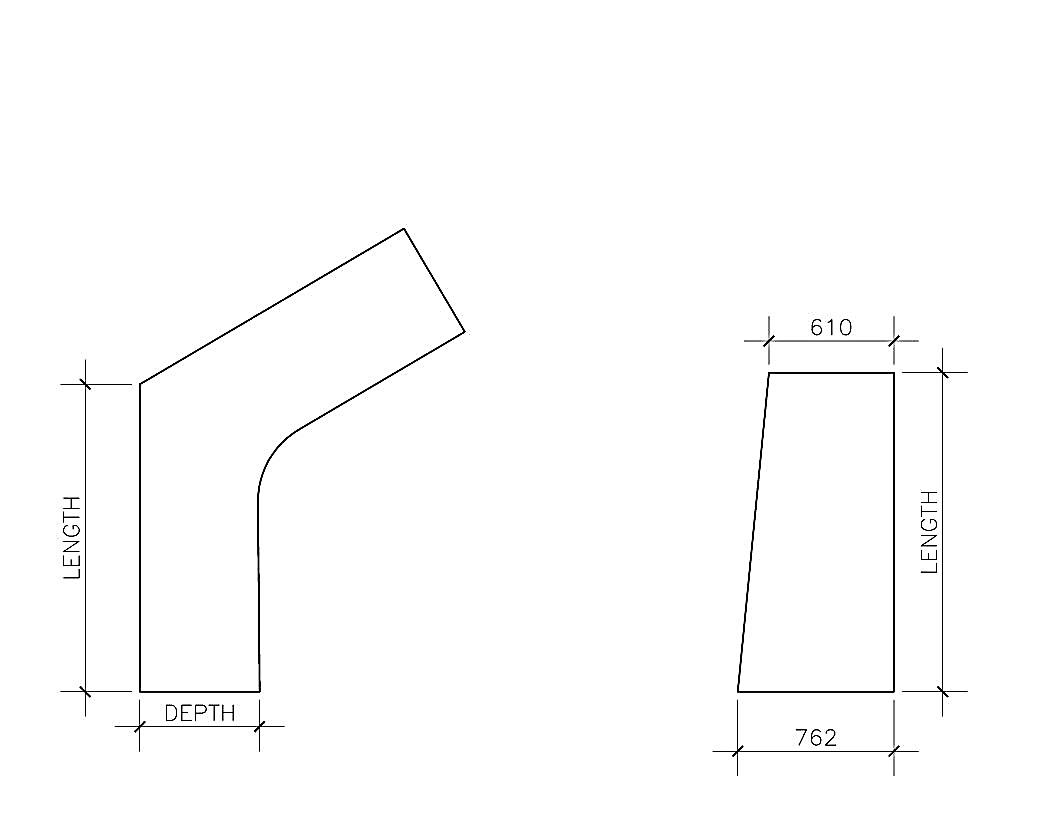 Installation d’essai acceptable : laboratoire accrédité selon la norme ISO 17025 par un organisme reconnu à l’échelle nationale comme le Conseil canadien des normes (CCN) et l’American Association for Laboratory Accreditation (A2LA) ou qui est inscrit au Programme d’acceptation des laboratoires de l’Office des normes générales du Canada (ONGC) pour la portée applicable des essais demandés.Articles accessoires : produits qui améliorent la principale fonction d’un système. Exemples : support pour ordinateur, support pour clavier et souris, bras de moniteur et appareil d’éclairage.Articulés : réglables en continu par l’utilisateur dans les plans vertical et horizontal.Types de piétement (mobilier)Côtés : supports ouverts ou fermés situés d’affleurement, à approximativement 26 mm (1 po) de l’extrémité de la table. Les côtés ne sont pas des piétements en C, à poteaux ou en T.Piétement rectangulaire: un socle est composé d’une colonne de support centrale avec un disque ou un piétement à trois points, quatre points ou en x à la surface du plancher.Piétement à panneaux : similaire aux côtés, toutefois un piétement à panneaux n’est pas situé d’affleurement avec les extrémités d’un meuble. Un piétement à panneaux peut être en retrait par rapport à l’extrémité, positionné à environ le quart de la longueur hors tout de la table.Piétement à colonne : piétement quadrilatéral fermé situé au centre de la table. Un piétement à colonne peut être rectangulaire ou carré et doit pouvoir permettre le passage des câbles d’alimentation et de données à partir d’une prise au sol jusque sur la surface de la table; il doit en outre comporter un panneau amovible pour accéder aux câbles passant à l’intérieur.Les supports de surfaces de travail servent à soutenir une surface de travail sur un meuble de rangement bas comme un caisson ou un bahut. La hauteur de ce support de surface de travail doit être suffisante pour rejoindre la sous-face de la surface de travail à partir du dessus du meuble de rangement.Tissu respirant : tricot, tissu ou tissu à points noués de texture ouverte (c.-à-d. filet).Surface de travail de type comptoir : ensemble de surfaces de travail raccordées en long et en large les unes aux autres.Lorsqu’il est question d’une surface de travail de type comptoir longue de deux (2) surfaces de travail, le module comportera deux (2) postes de travail côte à côte, chacun faisant face à un (1) poste de travail. Une telle surface de travail doit donc être composée de quatre (4) postes de travail en tout.Lorsqu’il est question d’une surface de travail de type comptoir longue de trois (3) surfaces de travail, le module comportera trois (3) postes de travail côte à côte, chacun faisant face à un (1) poste de travail. Une telle surface de travail doit donc être composée de six (6) postes de travail en tout.Lorsqu’il est question d’une surface de travail de type comptoir longue de quatre (4) surfaces de travail, le module comportera quatre (4) postes de travail côte à côte, chacun faisant face à un (1) poste de travail. Une telle surface de travail doit donc être composée de huit (8) postes de travail en tout.Menuiserie : Lorsqu’il est question de « menuiserie » dans les présentes spécifications, il s’agit de composants du mobilier composés d’une surface de bois apparente, de placage en bois et de stratifié décoratif ainsi que leurs pièces et composants connexes.Zones de collaboration : zones variant en superficie et en quantité selon l’aménagement de l’étage, les activités et l’espace disponible. Ces zones peuvent être utilisées par tous les employés sans ordre de priorité établi. Ces aires de rencontre informelles servent d’endroit pour de courtes réunions de petits groupes ou des consultations individuelles, et permettent de collaborer de façon impromptue.Surface de travail réglable en hauteur en continu (assis-debout) : surface réglable en hauteur par l’utilisateur pour permettre à ce dernier de travailler assis ou assis-debout.Diamètre d’empreinte : l’empreinte maximale d’un meuble, mesuré selon les plus grandes mesures de la largeur et de la longueur. Voir l’image ci-après (footprint = empreinte) :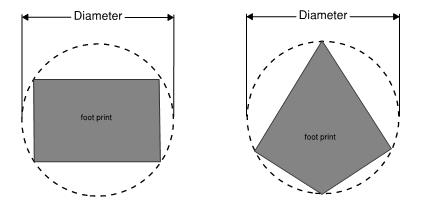 Essuyage à sec : aussi appelé « tableau blanc ». Les surfaces à essuyage à sec peuvent être essuyées après les avoir utilisées ou après avoir écrit dessus avec un marqueur à essuyage à sec.Module d’alimentation et de communication de données sur le devant : module pouvant être installé d’un côté ou de l’autre de la cloison. Ces prises sont installées à des endroits prédéterminés sur la surface du cadre de la cloison. Le module est conçu pour assurer un accès facile aux prises sans utiliser de porte d’accès. Un module d’alimentation et de communication de données comprend au moins une (1) prise double et deux (2) prises de données. Composant suspendu : produit destiné à être entièrement soutenu par un système de cloisons.Plages de réglage de la hauteurPosition assise et debout : la hauteur de la surface de travail est réglée en fonction d’une position de travail assise et d’une position de travail debout. La hauteur de la surface de travail doit être réglable pour travailler en position assise et en position debout. La hauteur doit être réglable entre au minimum 584 mm (23 po) -25 mm (-1 po) et 1 237 mm (48,7 po) +50 mm (+2 po), du plancher au dessus de la surface de travail.Un, deux, trois, quatre ou cinq de hauteur : renvoie au nombre de tiroirs ou de compartiments de rangement fournis dans le même meuble.Huche : la huche est fixée sur le dessus d’un bahut, sur une surface de travail ou sert de rangement et offre de l’intimité en position assise à l’utilisateur. Profondeur du siège : elle est mesurée à partir du devant du siège jusqu’à la face avant du coussin arrière et ne comprend pas l’épaisseur de ce dernier.Cuisinettes : locaux conçus pour différentes activités qui peuvent aussi être utilisés comme salles de réunion informelle, aires de travail ou locaux de ressources ainsi que pour servir le café et les repas et comme centres de recyclage.Bahut : élément de rangement autostable pouvant servir de support aux surfaces de travail et aux huches. Un bahut doit être modifiable pour recevoir un module d’alimentation en électricité.Tables de réunionGrande table – table ayant une capacité de 13 places assises ou plus.Table moyenne – table ayant une capacité de sept à 12 places assises.Les grandes tables et les tables moyennes doivent être composées de plus d’une section afin de s’assurer qu’on puisse les déplacer par les ascenseurs et les baies de porte.Petite table – table ayant une capacité de six places assises.Modulaire : collection de meubles connexes, dont certains sont des multiples dimensionnels des autres, disposés de diverses façons horizontalement et verticalement.Caisson mobile : Caisson sur au moins quatre (4) roulettes; toutes les roulettes du caisson doivent être pivotantes pour permettre à son utilisateur de le déplacer facilement. Au moins deux (2) des roulettes doivent pouvoir se verrouiller.  Meuble de rangement avec siège : meuble de rangement comme un caisson mobile ou un bahut revêtu d’un siège rembourré et pouvant supporter une personne assise dessus. Ce meuble vise à offrir des sièges supplémentaires pour les invités.Hors module : support hors module permettant d’installer un composant sur une cloison, sans égard à la largeur de celle-ci.Panneau additionnel : panneau supporté par la cloison de base.Cadre de cloison avec vitrage : cadre conçu pour recevoir du vitrage et comprenant un vitrage.Hauteurs de cloison : hauteur d’une cloison de base, hauteur offrant une intimité au niveau de la surface de travail et hauteur offrant une intimité en position assise, chacune définie comme suit :hauteur d’une cloison de base : n’offre aucune intimité à l’utilisateur final;hauteur offrant une intimité au niveau de la surface de travail : la hauteur de la cloison doit être supérieure à celle de la surface de travail, ce qui offre de l’intimité à l’utilisateur au niveau de la surface de travail;hauteur offrant une intimité en position assise : la hauteur de la cloison doit être supérieure à celle de l’utilisateur assis, ce qui offre de l’intimité en position assise à l’utilisateur.Parties apparentes : la surface est visible dans les situations suivantes :les façades des tiroirs et les portes sont fermées;les armoires et les rayonnages sont ouverts;il s’agit du dessus et des côtés des armoires;il s’agit des bords avant de la menuiserie ou des membres du corps.Parties semi-apparentes : la surface est visible dans les situations suivantes :les tiroirs et les portes sont ouverts;il s’agit de tous les bords avant des rayonnages et de la menuiserie intérieure derrière les portes.Surfaces dissimulées : la surface est dissimulée dans les situations suivantes :les surfaces ne sont pas visibles après l’installation;le fond des armoires.Caisson : meuble autostable plus profond que large, d’une hauteur inférieure à 787 mm (31 po) (avant l’ajout de roulettes et de coussins) et doté d’éléments coulissants. Les éléments coulissants sont généralement utilisés pour le rangement ou le classement. Les caissons peuvent service de support pour surface de travail, être autostables ou mobiles. Le dessus des caissons doit être configuré de manière à pouvoir servir de siège, de support pour surface de travail ou de prolongement d’une surface de travail. Les caissons autostables doivent être dotés de patins de mise à niveau.Alimentation électrique et transmission de données au-dessus de la surface de travail : l’alimentation électrique et la transmission de données au-dessus de la surface de travail peuvent être réalisées en intégrant des composants électriques et de prise de données dans la partie supérieure de la hauteur des cloisons de base ou en intégrant des composants électriques et de prise de données dans le panneau additionnel.Alimentation électrique et transmission de données au-dessous de la surface de travail : l’alimentation électrique et la transmission de données au-dessous de la surface de travail peuvent être réalisés en intégrant des composants électriques et de prise de données dans la canalisation de la cloison de base ou dans la bordure de la cloison, du moment que ce soit au-dessous de la surface de travail.Cloison d’intimité : accessoire non porteur, autostable ou raccordé au poste de travail, qui procure de l’intimité et qui peut être fixé sur le dessus d’une cloison ou à l’extrémité d’une surface de travail.Panneau empilable : panneau constitué d’une cloison de base et d’un panneau additionnel. Il permet d’augmenter ou de diminuer la hauteur des cloisons sans avoir à démonter tout le système de cloisons. Le panneau empilable doit être porteur.Espaces de soutien : servent à soutenir les exigences en matière de mobilier de la catégorie 6, selon les détails de la version la plus récente des Normes d’aménagement du gouvernement du Canada. Accoudoir-tablette : surface attachée à un fauteuil dont la fonction principale consiste à permettre certaines tâches comme l’écriture ou la consultation rapide de documents de référence. Ces surfaces n’ont généralement pas de pieds-supports indépendants et ne sont pas conçues pour supporter le poids d’une personne.Dessus de table : les présentes spécifications font ici référence à la surface formant le dessus des tables. On peut aussi utiliser le terme « surface de travail ».Aspect soigné : fait référence aux sièges d’aires de repos qui doivent avoir un aspect simple et propre et un style épuré moderne.Surfaces de travail de transition : surface rectangulaire de profondeurs distinctes à chaque extrémité. Par exemple, la surface de travail pourrait mesurer 610 mm (24 po) à une extrémité et 762 mm (30 po) à l’autre. Voir l’image ci-après (length = longueur) :Bord semi-arrondiIl s’agit d’une surface de comptoir qui se prolonge jusqu’au sol sur le côté d’un îlot, d’une table ou d’une armoire. Le composant vertical doit avoir la même largeur que le dessus de la table.Méthode de fabrication de l’assise d’un fauteuil qui fait en sorte que le devant de l’assise est sculpté vers le bas de manière arrondie ou adoucie afin de réduire ou d’éliminer la pression exercée contre l’arrière des cuisses.Surface de travail : dans le cadre des présentes spécifications, l’expression « surface de travail » renvoie à la surface constituant le dessus d’une table.Élément supportant une surface de travail : élément de rangement, tel qu’un caisson, qui remplace le support pour surface de travail, comme les piétements en C et en porte-à-faux ou les panneaux de côté.COV : des composés organiques volatils sont émis sous forme de gaz à partir de certains solides ou liquides. Ils comprennent un éventail de produits chimiques dont certains pourraient avoir des impacts à court ou à long terme sur la santé.Verrouillage sans clé : mécanisme de verrouillage qui ne requiert pas de clé; à l’exception d’un cadenas-moraillon. Lorsque le système de verrouillage sans clé est spécifié, il doit-être fourni avec:Piles pour la première utilisation. Si le verrou sans clé est rechargeable, il n'est pas nécessaire d'alimenter l'unité séparée pour la recharge.Deux (2) clés ou outils pour accéder au compartiment des piles ou port de charge lorsque les piles se déchargent.Deux (2) clés maîtresses ou porte-clés pour reprogrammer les codes d’utilisateurs.Piétement en fil de fer pour fauteuils pour aire de repos : tiges métalliques multiples soudées qui forment un support pour le siège d’un fauteuil pour aire de repos, à l’exception des piétements à quatre (4) pieds ou des piétements de style traîneau. Passe-câbles : un passe-câbles est une ouverture pratiquée dans la surface de travail qui permet l’acheminement des câbles. Il doit être prédécoupé en usine avec un œillet métallique ou en plastique placé dans un trou sur la surface de travail. Il est habituellement de forme ronde et sa dimension varie. Le passe-câbles peut aussi être de forme carrée, rectangulaire ou ovale. Il doit mesurer au moins 50 mm (2 po) de diamètre ou 3 740 mm2 (5,94 po2). Des couvercles réutilisables doivent être fournis pour dissimuler les ouvertures lorsque celles-ci ne sont pas utilisées. Espace à l’intersection finie :  Espace à l’intersection finie : espace à l’intersection fini (finition correspondant au fini du substrat) sur une surface de travail, une surface de rencontre ou tout autre substrat horizontal ou vertical pour protéger ou gérer les câbles qui y passent. Lorsqu’il y a un espace à l’intersection finie, il doit mesurer au moins 25 mm (1 po) de profondeur pourvu qu’il couvre 101 mm (4 po) ± 13 mm (± ½ po). Sont acceptables : formes découpées, demi-cercles ou en forme de U.  Bancs curvilignes : bancs constitués d’éléments qui créent une forme ou une ligne courbe.  CARACTÉRISTIQUES ENVIRONNEMENTALESEnvironnement .1 	Tous les produits doivent être certifiés par une tierce partie indépendantecomme étant conformes à la norme sur la durabilité du mobilier ANSI/BIFMAe3 et obtenir une cote minimale level® 2..2 	Les produits doivent recevoir au moins un (1) point selon la section 7.6 de la norme ANSI/BIFMA e3, et ils ne doivent pas dépasser les limites de concentration des émissions pour le mobilier de bureaux lorsqu’elles sont déterminées conformément à la méthode d’essai normalisée ANSI/BIFMA x7.1-2011 Standard for Formaldehyde and TVOC Emissions of Low-emitting Office Furniture and Seating.Engagement des ressourcesLa moitié (50%) de tout le bois utilisé dans la fabrication des produits offerts doit provenir d’une forêt gérée de façon durable, certifiée par l’Association canadienne de normalisation (CSA), le Forest Stewarship Council (FSC) ou la Sustainable Forestry Initiative (SFI).Les produits en bois composite doivent contenir au moins 60 % de matériaux recyclés.Le mobilier ne peut pas contenir d’urée-formaldéhyde à moins d’être entièrement revêtu de panneaux de bois composite techniques (c.-à-d., panneaux de particules, panneaux de fibres à densité moyenne, contreplaqué), lorsque les subjectiles pour les surfaces de travail, les rayonnages ou tout autre composant sont en bois composite.Le fini des composants métalliques doit être réalisé au moyen de revêtements non toxiques ou de revêtements à faible teneur en composés organiques volatils (COV).L’acier utilisé dans la fabrication doit contenir au moins 25 % de matériaux recyclés lorsque les conditions du marché le permettent.Tous les composants en matière plastique doivent être recyclables en fin de vie.Tous les adhésifs utilisés dans la fabrication doivent être exempts de polluants de l’air dangereux (PAD). (Voir l’annexe 1, de la Loi canadienne sur la protection de l’environnement (1999) [LCPE 1999) administrée par Environnement Canada.GarantieDes composants de remplacement doivent être fournis pour remplacer les pièces qui s’avèrent défectueuses pendant la garantie.GénéralitésL’installation de fabrication doit être certifiée ISO 9001 – Management de la qualité.L’installation de fabrication doit être certifiée ISO 14001 –Management environnemental.Programme de réacheminement des déchets solidesLe mobilier doit être fabriqué dans une installation pour laquelle le fabricant a mis sur pied et diffusé un programme de réacheminement des déchets solides (à l’exception des déchets dangereux).Produits exempts de produits ignifuges toxiques Le mobilier ne doit contenir ni chlorofluorocarbone (CFC), ni FC)ofldiphénylique polybromm (EDP), ni produit ignifuge halogénés.Système de gestion des matières toxiques et dangereusesLe fabricant doit avoir mis en place un système de gestion des matières toxiques et dangereuses dans ses installations de fabrication et les installations connexes.Emballage et distributionEmballages en carton ondulé : si l’on utilise des contenants en carton ondulé, ils doivent contenir au moins 80 % de fibres de papier recyclées ou être fabriqués à partir de fibres provenant de forêts gérées de manière durable.Des couvertures doivent être utilisées pour de courtes distances (100 km ou moins) lorsque la taille des commandes le justifie (c.-à-d. suffisante pour remplir un camion).Le fournisseur doit respecter au moins une des exigences suivantes :les produits doivent être expédiés en vrac (c.-à-d. être désassemblés à la source, emballés plus densément pour l’expédition et réassemblés sur place);l’emballage est recyclable ou biodégradable;l’emballage peut être retourné au fournisseur ou à l’expéditeur;l’emballage est réutilisable.Sur demande, le fournisseur ou le fabricant doit présenter, dans un délai de dix (10) jours ouvrables, toutes les fiches techniques sur la sécurité des substances (FTSS) qui doivent déterminer et évaluer tous les produits chimiques devant être signalés conformément à l’article 1910.1200 du document 29, Code of Federal Regulations (CFR) de l’Occupational Safety and Health Administration (OSHA).Selon le projet, le Canada peut exiger des documents justificatifs pour étayer les efforts déployés en vue d’obtenir la certification environnementale. Sur demande, le fabricant de meubles et le titulaire de l’AMA doivent fournir les documents nécessaires, tels que définis par le représentant du Canada.ProduitsQUALITÉ D’EXÉCUTIONLes produits finis doivent être uniformes sur les plans de la qualité, du style, du matériau et de la qualité d’exécution et ils doivent être propres et exempts de tout défaut pouvant nuire à leur aspect, à leur tenue en service et à leur sécurité. Lorsqu’ils sont assemblés suivant toutes les configurations recommandées par le fabricant, les composants ne doivent comporter aucune arête ni surface non finies qui soient visibles d’une position d’utilisation normale, sauf celles en acier inoxydable. Les arêtes, les angles et les pièces métalliques que l’utilisateur risque de toucher en cours d’utilisation normale doivent être arrondis ou recouverts de moulures de protection. Les éléments lubrifiés doivent être protégés de façon à ne pas entrer accidentellement en contact avec l’utilisateur, les vêtements de ce dernier ou les documents.Bois et placage de bois : les surfaces et les rives des meubles doivent être poncées finement, exemptes d’imperfections et de défauts comme des marques d’outil, de machine ou de ponçage, des traces de colle, des fils soulevés, du délaminage ou des marques causées par l’eau. Les placages des surfaces doivent être assemblés avec des joints serrés adéquatement assortis. Le motif du fil ou la couleur doivent être uniformes sur toute la surface de la table. Les caractéristiques naturelles du bois et du placage seront acceptées bien que toutes les surfaces en bois massif visibles doivent être exemptes de nœuds et de trous de ver.Les produits finis doivent être stables, présenter une qualité, un style, des matériaux et une qualité d’exécution uniformes, et être propres et exempts de défauts qui pourraient nuire à leur aspect, à leur tenue en service et à leur sécurité.Tous les composants doivent être de niveau et d’équerre.Les joints visibles doivent être exécutés avec soin, être rigides et serrés, et être d’affleurement. Ils doivent être exempts de marques d’outil, de machine et de ponçage en travers.Le fini réalisé en usine doit être lisse, sans festons, ni coulures, ni peau d’orange, ni éclaboussures de peinture.Les pièces fixes, amovibles ou réglables doivent être construites de façon à ne pas se desserrer, s’enlever accidentellement ni causer des blessures.CARACTÉRISTIQUES GÉNÉRALESTout le mobilier doit être fourni avec la quincaillerie nécessaire à son installation.Tout le mobilier  doit être équipé de patins de mise de niveau  résistants à la corrosion sur les pieds, le piétement et les supports, sauf si des roulettes sont spécifiées. Les patins de mise de niveau ne doivent pas dépasser la largeur du piétement et doivent permettre un réglage vertical (longueur) d’au moins 25 mm (1 po) avec une tolérance de ± 6,35 mm (± 0,25 po), sauf indication contraire dans les Exigences détaillées. Les produits dont la longueur est de 1 524 mm (60 po) ou moins peuvent avoir un réglage vertical (longueur) de 19 mm (0,75 po) avec une tolérance de ± 6,35 mm (± 0,25 po). Les patins doivent être bien fixés et ne doivent pas se desserrer ni se détacher  pendant l’utilisation. Ils doivent aussi être accessibles et amovibles pour le réglage ou le remplacement.Tous les finis et les finis de surface doivent respecter les exigences des normes CAN/CGSB 44.227 et CAN/CGSB 44.229.Tous les stratifiés et le mobilier prescrit avec des composants stratifiés doivent répondre aux critères suivants :les produits doivent être en stratifié haute pression et satisfaire aux exigences de rendement des stratifiés haute pression. Le stratifié basse pression est acceptable pour les surfaces verticales comme les structures de soutien, les panneaux de côté et les panneaux de fond, pour les surfaces intérieures comme les étagères, ainsi que pour les bahuts, les caissons et les tours; les subjectiles doivent être des panneaux de particules, des panneaux MDF (panneau de fibres à densité moyenne) ou du contreplaqué de bois de feuillus;les finis stratifiés doivent être appliqués correctement sur un subjectile et la surface du dessous doit présenter un contrebalancement tout aussi équilibré;dans le cas des meubles avec un dessus en stratifié haute pression ou en stratifié, la couleur du fini des rives apparentes doit être assortie à la couleur du fini du dessus de table.Tous les placages de bois et le mobilier prescrit avec des composants en placage de bois doivent répondre aux critères suivants :le placage de bois doit être fourni en bois de cerisier, d’érable, de chêne et de noyer dans la gamme standard de placage de bois du fabricant;les placages doivent être choisis avec soin pour assortir le motif du grain du bois et préserver la symétrie (le cas échéant);les placages des surfaces doivent être assemblés avec des joints serrés et être adéquatement appareillés. Le motif du fil ou la couleur doivent être uniformes sur toute la surface. Les caractéristiques naturelles du bois et du placage seront acceptées;les subjectiles doivent être des panneaux de particules, des panneaux MDF (panneau de fibres à densité moyenne) ou du contreplaqué de bois de feuillus;dans le cas des meubles avec un dessus en placage de bois, la couleur des rives apparentes doit être assortie à la couleur du fini du dessus;tous les éléments en panneaux de particules plaqués doivent comporter un placage sur la face apparente et être de construction équilibrée sur les deux faces pour éviter le gauchissement;si elles ne sont pas stratifiées des deux côtés, les surfaces plaquées doivent comporter sur le contreparement une feuille de contrebalancement multicouche.Toutes les surfaces métalliques et le mobilier prescrit avec des composants métalliques doivent répondre aux critères suivants :tous les composants en aluminium apparents doivent être anodisés, peints ou traités d’une autre façon pour empêcher l’oxydation;toutes les soudures doivent être solides, exemptes de fissures et de vides. Elles doivent être propres, lisses et uniformes, et être exemptes de calamines, de flux, de corps étrangers et de toute autre inclusion pouvant nuire à l’application de l’apprêt ou du produit de finition.Panneaux de contreplaqué de bois de feuillus : ils doivent satisfaire aux exigences de la qualité architecturale de l’essence bouleau de la norme ANSI/HPVA HP-1. Utiliser une âme en panneau de particules et un adhésif de type II, et opter pour une construction équilibrée pour réduire au minimum le gauchissement.Les panneaux de particules utilisés comme subjectiles doivent être de catégorie M2 ou supérieure, conformément à la norme ANSI A208-2008.1.Les tables, les dessus de table et les surfaces de travail doivent tous respecter les exigences suivantes :être fabriqués de panneaux de particules, de MDF ou de contreplaqué de bois de feuillus avec une surface en placage de bois ou en stratifié haute pression, sauf si du verre ou du métal sont prescrits;toutes les bordures des dessus de table conçus pour que l’utilisateur appuie l’avant-bras ou le poignet doivent être arrondies suivant un rayon d’au moins 3 mm (0,12 po);rives des dessus de table et des surfaces de travail :toutes les rives des dessus de table et des surfaces de travail en stratifié doivent être finies avec une bande de chant en polychlorure de vinyle (PVC), en polypropylène (PP), en acrylique, en acrylonitrile butadiène styrène (ABS) ou en bois de feuillu massif;Toutes les rives des dessus de table et des surfaces de travail en placage de bois doivent être finies avec une bande de chant d’au moins 25 mm (1 po) en bois de feuillu massif ou d’autres garnitures de bordure, à condition que le bord ne comporte pas de coins ou de côtés pointus. les surfaces des tables doivent feuilprbles doi de trous de guidage pour permettre l’installation de la quincaillerie de montage et des accessoires;le fléchissement des tables doit respecter les niveaux acceptables prescrits dans les normes CAN/CGSB 44.227 et CAN/CGSB 44.229, comme suit :le fléchissement de la surface des tables ne doit pas être supérieur à sa longueur hors tout (L) divisée par 180 (L/180) lorsqu’elle est soumise aux essais conformément aux exigences détaillées pour les tables;le fléchissement pour les t de la surface horizontale : lorsqu’elle est mise à l’essai selon les exigences de distribution de la charge fonctionnelle prescrites dans les normes ANSI/BIFMA X5.5 et ANSI/BIFMA X5.9, en calculant la moyenne entre les points d’extrémité et en soustrayant la hauteur du centre. La dimension qui en résulte correspond à la flèche;le fléchissement de la surface des bahuts : le fléchissement de la surface d’un bahut et les tablettes dla surface tedoit pas tre. La dimension qui en rnnelle divisée par 180 (L/180) lorsqu’il est mis à l’essai conformément aux exigences relatives à la répartition de la charge fonctionnelle spécifiées dans les normes ANSI/BIFMA X5.5 et ANSI/BIFMA X5.9.Les meubles de rangement nécessitant un coussin doivent être en mesure de supporter une personne assise. Ces meubles sont destinés à remplacer une chaise d’invité.Les coussins doivent être rembourrés sur tous les côtés et ne doivent pas glisser des surfaces sur lesquelles ils sont installés. Les coussins doivent pouvoir être retirés sans endommager la surface de l’armoire, sauf pour les caissons mobiles avec siège.Les sièges coussinés ne doivent pas avoir une épaisseur inférieure à 38 mm (1-½ po) et ils doivent être fabriqués de mousse haute densité.Tissus :Le tissu utilisé pour recouvrir les cloisons, les tableaux d’affichage et les coussins d’assise doit être fait de matériaux recyclés ou d’autres matériaux écologiques.Inflammabilité : les cloisons doivent présenter un indice de propagation des flammes d’au plus 150 et un indice de dégagement des fumées d’au plus 300 lorsqu’elles sont mises à l’essai selon les exigences applicables du Code national du bâtiment du Canada (CNB) conformément à la norme CAN/ULC-S102-2010. L’essai doit être effectué sur chacune des combinaisons de tissu et de construction intérieure. Les tissus qui ont une composition et un poids identiques sont acceptés comme étant comparables au tissu testé sur la cloison.La résistance des tissus à l’abrasion doit être conforme aux exigences de performance stipulées dans le document Voluntary Performance Guidelines for Upholstery de l’ACT.Les produits doivent être conformes à la version en vigueur de la norme CAN/CGSB-44.227. Les panneaux vitrés doivent être transparents ou givrés  et être constitués d’acrylique ou de verre de sécurité (à l’exception du verre armé).Interchangeabilité : chaque composant doit pouvoir être assemblé, désassemblé et reconfiguré lorsque des changements sont requis sans endommager le composant ou sans nuire à sa tenue en service, et les pièces doivent être remplaçables.Les dessus de table et les surfaces de travail doivent être de construction et d’aspect similaires et doivent permettre l’interchangeabilité des pieds et des supports.Le dégagement sous toutes les tables doit être de 610 mm (24 po) de profondeur ou plus conformément aux exigences de la norme BIFMA G1 visant les hommes du 95e percentile, sauf que la profondeur aux orteils doit être de 584 mm (23 po).Tous les bords et angles que l’utilisateur pourrait toucher doivent être arrondis selon un rayon de 3 mm.Sécurité : les pièces fixes, amovibles ou réglables doivent être fabriquées de façon à ne pas se desserrer, s’enlever accidentellement, ni causer de blessures.Mécanismes de réglage : pour les composants dotés d’un réglage en hauteur continu, les mécanismes de réglage doivent pouvoir être actionnés de la position de travail sans outils non fournis. Les mécanismes de réglage utilisés pour des réglages continus doivent avoir un dégagement approprié afin de permettre à l’utilisateur d’effectuer le réglage. Pour être actionnée, toute manivelle de réglage des surfaces ne doit pas exiger une force de plus de 50 N (12 lbf).L’écartement des pieds ne doit pas pouvoir être réduit et le socle doit être correctement lesté afin d’éviter tout risque de basculement de la table.Toute la menuiserie doit respecter ce qui suit :les portes et les tiroirs doivent, lorsqu’ils sont fermés, s’emboîter parfaitement et uniformément sur tous les côtés. Des butoirs en matériau souple doivent être installés sur tous les assemblages de portes et de tiroirs pour amortir les bruits d’ouverture et de fermeture en fin de course. D’autres moyens de réduire le bruit d’impact peuvent être acceptés.Toute la menuiserie apparente et semi-apparente, ainsi que les portes et les dessus, doivent présenter le même matériau pour le fini, sauf mention contraire.Les rives apparentes et semi-apparentes doivent être traitées en y appliquant des bandes de chant.Éléments du corps – le matériau doit être identique à celui des composants en polychlorure de vinyle (PVC), en polypropylène (PP), en acrylique, en acrylonitrile butadiène styrène (ABS) ou en bois de feuillu massif. Tablettes apparentes – Le matériau doit être identique à celui des éléments du corps apparents ou êou rent corps entesde fvinyle (PVC), en polypropylène (PP), en acrylique, en acrylonitrile butadiène styrène (ABS) ou en bois de feuillu massif. Tablettes semi-apparentes – Le matériau doit être identique à celui de l’intérieur de l’armoire, de la tablette ou être en polychlorure de vinyle (PVC), en polypropylène (PP), en acrylique, en acrylonitrile butadiène styrène (ABS) ou en bois de feuillu massif. Façades des portes – Le matériau doit être identique à celui des composants apparents ou être en polychlorure de vinyle (PVC), en polypropylène (PP), en acrylique, en acrylonitrile butadiène styrène (ABS) ou en bois de feuillu massif. Le fini semi-apparent des portes de menuiserie doit être dans des matériaux et des épaisseurs similaires des deux côtés, identiques aux finis apparents, afin d’éviter tout gauchissement.Système d’acheminement des câblesToutes les surfaces de travail et les surfaces des tables de réunion avec câbles électriques et câbles de données doivent être dotées de systèmes d’acheminement des câbles pour acheminer et dissimuler les câbles.Lorsqu’une surface de travail (à l’exception d’une surface de transaction) une surface d’une table de réunion ou un support ou un panneau de fond comprend des ouvertures pour l’acheminement des câbles, des passe-câbles doivent être fournis. Des couvercles réutilisables doivent être fournis pour masquer les ouvertures lorsque les passe-câbles ne sont pas utilisés.Toutes les surfaces de travail d’une largeur inférieure ou égale à 1 219 mm (48 po) doivent comporter un (1) passe-câbles intégré à la surface de travail ou un (1) espace à l’intersection finie. Toutes les surfaces de travail d’une longueur  supérieure ou égale à  1 372 mm (54 po) doivent comporter au moins deux (2) passe-câbles intégrés aux surfaces de travail ou deux (2) espaces à l’intersection finie.Il peut s’agir de passe-câbles ou d’espaces à l’intersection finie de la surface de travail et d’un plan perpendiculaire comme une cloison ou un élément de rangement supérieur, lorsque prescrit.La méthode utilisée pour acheminer les fils et les câbles doit faire en sorte que la façade d’un caisson, placé sous la surface de travail, ne fasse pas saillie par rapport à cette dernière.Lorsque les passe-câbles se trouvent au-dessus d’un caisson, les fils qui y passent ne doivent pas nuire au fonctionnement des tiroirs.Un système vertical d’acheminement des câbles doit être prévu pour les surfaces de travail à hauteur réglable. Il doit être fourni en blanc, noir ou gris.Serrures et clésLorsqu’une serrure est prescrite, tous les tiroirs et les portes d’un meuble doivent pouvoir se verrouiller.Toutes les serrures des éléments d’un poste de travail doivent s’ouvrir avec la même clé. Les serrures de postes de travail distincts doivent s’ouvrir avec des clés différentes.Au moins deux (2) jeux de clés pareilles doivent être fournis par poste de travail ou par salle.Les serrures et les clés des classeurs métalliques doivent répondre aux exigences suivantes :Répondre aux exigences de serrurerie;Les serrures doivent être de type à cylindre, à goupille et à clavette et doivent présenter un fini anticorrosion;Les serrures et les cylindres doivent être conçus pour être facilement installés ou remplacés sur place.Tous les appareils d’éclairage de bureau doivent répondre aux exigences suivantes :Tous les appareils d’éclairage doivent être homologués par la CSA;Les produits d’éclairage doivent être énergétiques et conformes au DLC (Design Light Consortium), et ils doivent être dotés d’un interrupteur.ils doivent comprendre un bras réglable en hauteur et un pivot permettant de modifier l’orientation de la lumière ainsi qu’un cordon d’alimentation d’une longueur de 1 829 mm (6 pi);tous les luminaires doivent être munis de lampes diodes électroluminescentes (DEL) dont la durée de vie minimale est de 35 000 heures;tous les luminaires doivent avoir un indice de rendu des couleurs (IRC) d’au moins 80; Tous les luminaires doivent avoir une température de couleur apparente de 2700 K à 3500 K.  Sièges souplesMousse de polyuréthane : les mousses doivent résister à une flèche de pénétration (FP) [à 25 %] entre 155,7 et 177,9 N (de 35 à 40 lbf) et avoir une masse volumique supérieure à 32 kg/m³ (2 lb/pi³) lorsqu’elles sont mises à l’essai conformément à la norme ASTM D3574.Lorsque la mousse de rembourrage est soumise aux essais conformément à la méthode B de l’essai I-3 de la norme ASTM D3574, Dynamic Fatigue Test by Constant Force Pounding (Essai de fatigue dynamique par martèlement constant), la perte de force du support à une FP de 40 % ne doit pas dépasser 23 % dans le cas de la mousse utilisée pour l’assise et 33 % dans le cas de la mousse utilisée pour le dossier.Un système de suspension de siège doit être utilisé et doit comprendre des ressorts, des sangles, des sangles à ressorts hélicoïdaux ou tout type de système de suspension pour assurer le confort des utilisateurs. Il doit être testé et respecter la norme BIFMA x 5.4 Lounge and Public Seating – Test. Rembourrage : Toutes les chaises et fauteuils rembourrées doivent être en de tissu et de matériaux respirant, avec des propriétés de résistance à l'humidité, aux taches et aux odeurs. Matériaux inclus, mais ne se limitant pas au faux cuir, au vinyle à faible teneur en COV ou au Crypton. Le matériau de rembourrage doit être traité pour résister aux taches. Les motifs doivent être alignés aux coutures et aux angles, tant à la verticale qu’à l’horizontale.Les coutures pour le rembourrage doivent être en doubles couture, des sur-coutures ou un autre type de couture, dans la mesure où les tests de résistance et de glissement des coutures sont respectés, selon les Voluntary Performance guidelines de l’ACT, et que les coutures sont parfaitement droites.Le tissu ayant un sens ou le tissu imprimé (p. ex. bandes, formes géométriques, texturés) doit être posé de façon à respecter l’uniformité ou la répétition et le sens du motif.Le tissu doit être constitué à 100 % de matières recyclées ou d’autres matières écologiques.Le tissu d’ameublement doit être bien posé, propre et d’aspect soigné. Tout excès de tissu doit être taillé de façon nette et enlevé.Les dispositifs de fixation comme les agrafes doivent être placés de façon à ne pas être visibles. L’assise du siège doit être finie de façon à dissimuler toutes les arêtes.Tous les bords et tous les angles de la structure du dossier et de l’assise doivent être adoucis ou arrondis afin de prévenir tout dommage, abrasion et usure de la matelassure et du tissu d’ameublement.Il faut garder une réserve de couture et réaliser adéquatement les coutures pour prévenir les bords non finis, les coutures mal arrêtées, brisées ou manquantes ainsi que les torsions, les plis ou les grignes. Les fils de dessus et de dessous doivent être ajustés aux matériaux de rembourrage avec une tension adéquate pour qu’il n’y ait aucune boucle dans la couture, ni plissage du tissu ni craquelure lorsque le tissu d’ameublement est étiré par-dessus la matelassure pour épouser la forme de l’assise.Les coutures doivent être alignées sur les bords des surfaces.Le tissu d’ameublement doit être fixé solidement avec des petits clous ou des agrafes, ou des fermetures éclair. Les dispositifs de fixation doivent être placés de façon à ne pas être visibles.Tous les fonds de l’assise rembourrée doivent être recouverts de batiste et le tissu d’ameublement ne doit laisser aucun bord apparent.Le profil des accoudoirs doit être droit sur le côté extérieur et avoir un aspect soigné.Tabourets de bar et chaises de cuisinetteLes sièges de cuisinette doivent être uniformes sur le plan de la qualité et ils doivent être propres et exempts de tout défaut pouvant nuire à l’aspect et à la tenue en service.Les surfaces extérieures doivent être lisses et toutes les arêtes doivent être arrondies et biseautées. Toutes les surfaces accessibles doivent être exemptes de bords coupants et de rayures et ne doivent présenter aucun risque pour la sécurité.Rebord semi-arrondi : lorsqu’elle est mesurée sans compression, la hauteur verticale de la courbe du bord avant de l’assise ne doit pas être inférieure à 40 mm (1,6 po) et le rayon de courbure du bord avant ne doit pas être inférieur à 40 mm (1,6 po) ni supérieur à 120 mm (4,7 po). Tous les tabourets de bar et les chaises de cuisinette doivent avoir un bord semi-arrondi.Panneaux d’aire de repos et panneaux d’intimitéCes panneaux doivent être autostables et ne nécessiter aucun dispositif de retenue parasismique externe ni aucun support structural.Ils doivent être fabriqués avec un cadre rigide en bois, en métal ou en contreplaqué et finis selon les exigences détaillées.Les coutures du rembourrage doivent être droites et alignées sur le cadre. Le tissu d’ameublement ou le tissu de maille ne doit présenter aucun plissage ni étirage.TOLÉRANCESIl faut appliquer les tolérances suivantes, sauf indication contraire dans la partie 3, Exigences détaillées relatives aux produits.Surfaces de travail :  25 mm (± 1 po) de hauteur et ± 13 mm (± 1/2 po) de largeur et de profondeur.Les plages de réglage de la hauteur (tables de catégorie 2 et tables multimédias à hauteur réglable de catégorie 6) peuvent dévier de la plage prescrite : ± 25 mm (± 1 po) en hauteur, - 50 mm (-2 po) en largeur et -25 mm (-1 po) en profondeur.  Tables de réunion (catégories 1B, 4 et 6), tables de vidéoconférence, tables multimédias et tables des salles de formation : ±25 mm (±1 po) pour la hauteur fixe.Tables de catégorie 6 et surfaces de travail, à l’exception des tables des salles de réunion : ±51 mm (±2 po) pour la largeur, la longueur et le diamètre, ±13 mm (±1/2 po) pour la hauteur.(Rangement) caissons : ±25 mm (±1 po) pour la largeur et -51 mm (-2 po) pour la profondeur.Tours de rangement personnel -102 mm (-4 po) pour la hauteur.Penderies et bibliothèques : ±25 mm (±1 po) pour la hauteur.Bahuts et huches : ±13 mm (±1/2 po) pour la longueur et ±50 mm (±2 po) pour la profondeur.Cloisons d’intimité : une tolérance de -1/4 de la largeur de la surface de travail, et de -1/3 de la profondeur de la surface de travail est acceptable.Réglage vertical des supports : ±13 mm (±1/2 po)Si une tolérance n’est ni susmentionnée, ni indiquée après les dimensions d’un article figurant à la partie 3, Exigences détaillées relatives aux produits, une tolérance supplémentaire ne sera pas acceptable. Lorsqu’une plage de dimensions est indiquée [par exemple : partie 3, la hauteur d’une surface de table doit se situer entre 482 mm (19 po) et 660 mm (26 po)], une tolérance supplémentaire ne sera pas acceptable.EXIGENCES DÉTAILLÉES RELATIVES AUX PRODUITSCATÉGORIE 1A : Cloisons interraccordables et systèmes autostablesDescriptionInclus la hauteur d’une cloison de base, l’intimité au niveau de la surface de travail, et l’intimité en position assise.Les cloisons doivent être empilables.L’intimité au niveau de la surface de travail et l’intimité en position assise doivent être obtenues avec des cloisons empilables formées d’une cloison de base et d’au moins un panneau additionnel. Chaque panneau additionnel faisant partie du panneau empilable doit être porteur et pouvoir supporter des composants suspendus.La hauteur totale d’une cloison d’intimité en position assise peut être obtenue avec la hauteur d’une cloison de base et un panneau additionnel; la hauteur des cloisons ne doit pas dépasser 1 372 mm (54 po).Des raccords de cloisons doivent permettre d’installer une cloison perpendiculaire à n’importe quel point sur la largeur d’une cloison.DimensionsLa hauteur totale des cloisons, y compris les composants soutenus, ne doit pas dépasser 1 372 mm (54 po).Toutes les hauteurs de cloison doivent être conformes aux exigences suivantes :La hauteur d’une cloison de base doit se situer entre 711 mm (28 po) et 965 mm (38 po) inclusivement;La hauteur d’intimité au niveau de la surface de travail doit se situer entre 1 065 mm (42 po) et 1 219 mm (49 po) inclusivement;La hauteur d’intimité en position assise doit se situer entre 1 270 mm (50 po) et 1 372 mm (54 po) inclusivement.La largeur des cloisons doit être de 457 mm (18 po), 610 mm (24 po), 762 mm (30 po), 914 mm (36 po), 1 067 mm (42 po), 1 219 mm (48 po), 1 372 mm (54 po), ou 1 524 mm (60 po).Les cadres de cloison avec vitrage ne doivent pas dépasser 610 mm (24 po) de hauteur et ils doivent être situés à une hauteur d’intimité en position assise.L’épaisseur maximale des cloisons ne doit pas dépasser 101 mm (4 po).FinisLes cloisons de base doivent être revêtues de tissu rembourré ou de stratifié de plastique. Aux endroits où un élément de circulation d’air est requis, les cloisons de base doivent être offertes en métal à circulation d’air ou perforé, en tissu à mailles lâches ou en panneau ouvert. Les panneaux additionnels doivent être revêtus de tissu rembourré, de surfaces punaisables, de rails pour accessoires, de tableaux blancs, de vitrages ou d’une quelconque combinaison de ces revêtements.Alimentation électrique et transmission de donnéesLa hauteur des cloisons doit comporter des modules d’alimentation et de communication des données sur le devant. Les prises de courant doubles, ainsi que les prises de voix et de données, doivent être offertes à des endroits prédéterminés, lorsque prescrit.Les prises d’alimentation et de communication des données doivent être situées au-dessous la surface de travail et au-dessus de la surface de travail.Chemins de câblesToutes les cloisons et tous les poteaux, qu’ils soient alimentoteaux, e de travailes donnles prises de voix et de donndoit pas dre es ou dorte quel point sur la largeutéléphoniques et les câbles de transmission de données.Les chemins de câbles doivent être suffisamment spacieux pour offrir un rayon de courbure d’au moins 76 mm (3 po) destiné au passage de câbles de communication à l’horizontale et à la verticale.Les chemins de câbles doivent recevoir au moins trois (3) circuits à huit (8) fils ainsi que neuf (9) câbles de communication d’un diamètre de 5 mm (0,20 po) avec une capacité de remplissage maximale de 60 %.Les chemins de cmaximale deuf (9) csr un rayon de courbure det de dodes chemins permettant de recevoir des prises électriques dos à dos.Les couvercles de chemins de câbles doivent s’ouvrir sans l’aide d’outils spéciaux et se refermer solidement.Les câbles de communication et d’électricité peuvent être placés dans un même chemin de câbles, pourvu qu’une séparation métallique soit ménagée.Il doit être possible d’installer des prises d’alimentation sur les chemins de câbles qui n’en ont pas sans avoir à démonter le poste de travail.Toutes les entr de doutes les  et tous les points d’accès non utilisés et visibles doivent être recouverts pour cacher les trous inesthétiques.Le système vertical d’acheminement des câbles doit permettre de camoufler les câbles entre le chemin de câbles de la cloison et le point d’entrée dans le plancher, le mur ou le plafond..4	Installation électrique.1	L’installation électrique doit être faite de composants modulaires capables d’alimenter en énergie certains endroits prédéterminés et pouvant être légèrement modifiés ou désassemblés sans démonter le poste de travail..2	Des accès par le plafond et le plancher ainsi qu’une alimentation dans les murs sont requis. Les dispositifs d’alimentation par le haut doivent être compatibles avec des plafonds d’au moins 3 048 mm (10 pi) de hauteur..3	L’installation électrique doit pouvoir alimenter en électricité neuf (9) postes de travail à partir d’un point d’alimentation central.L’installation électrique doit avoir la capacité d’alimenter au moins trois (3) circuits à sept (7) fils par alimentation.Une installation électrique d’au moins 115 V et 15 ou 20 A comprenant au moins deux (2) circuits doit être offerte pour les vieux bâtiments, lorsque prescrit.Chaque poste de travail doit comporter au maximum six (6) prises de courant sur le devant, soit trois (3) prises de courant doubles ou deux (2) prises de courant triples. Chaque poste de travail doit être dotée d’une (1) prise voix et données sur le devant.Prises : les prises doivent être interchangeables à des endroits prédéterminés par le fabricant et accessibles à la hauteur de la surface de travail, en dessous et au-dessus de celle-ci.Les cloisons et les panneaux additionnels avec prises électriques d’une largeur variant entre 457 mm (18 po) et 610 mm (24 po) doivent comporter jusqu’à trois (3) prises électriques. Les cloisons et les panneaux additionnels dont la largeur varie de 762 mm (30 po) à 1 524 mm (60 po) doivent comporter jusqu’à quatre (4) prises électriques.PiétementLes patins de nivelage doivent permettre un réglage sur au moins 51 mm (2 po).CATÉGORIE 1B : Systèmes autoportantsSurfaces de travail à hauteur fixeDescriptionLes surfaces de travail à hauteur fixe doivent être rectangulaires, de transition, en forme de D ou à 120 degrés.Les surfaces de transaction montées sur cloison doivent être rectangulaires.Les surfaces de travail à hauteur fixe doivent être soutenues par les cloisons, par des piétements ou une combinaison des deux. Si elles sont soutenues par des piétements, le soutien ne dépend pas des cloisons.Les surfaces de travail à hauteur fixe doivent être offertes avec un panneau de fond sauf si elles sont soutenues par une cloison ou si la surface de travail est parallèle à un mur. Le panneau de fond ne doit pas empêcher l’accès aux prises murales ni entraver les supports des surfaces de travail et l’accès aux prises électriques et aux prises de données.Le panneau de fond doit être posé parallèlement à la largeur de la surface de travail.Les surfaces de travail à hauteur fixe doivent pouvoir s’intégrer aux meubles de rangement sans gêner le système d’acheminement des câbles.DimensionsLes surfaces de travail rectangulaires doivent mesurer 610 mm (24 po), ou 762 mm (30 po) de profondeur sur 762 mm (30 po), 914 mm (36 po), 1 067 mm (42 po), 1 219 mm (48 po), 1 372 mm (54 po), 1 524 mm (60 po), 1 676 mm (66 po), 1 829 mm (72 po), 1 981 mm (78 po), ou 2 134 mm (84 po) de largeur ou de longueur.Les surfaces de travail de transition doivent mesurer 610 mm (24 po) de profondeur à une extrémité et 762 mm (30 po) de profondeur à l’autre extrémité, sur 762 mm (30 po), 914 mm (36 po), 1 067 mm (42 po), 1 219 mm (48 po), 1 372 mm (54 po), 1 524 mm (60 po), 1 676 mm (66 po), 1 829 mm (72 po), 1 981 mm (78 po), ou 2 134 mm (84 po) de largeur ou de longueur.Les surfaces de travail en forme de D doivent mesurer 610 mm (24 po), 762 mm (30 po), ou 914 mm (36 po) de profondeur sur 1 524 mm (60 po), 1 676 mm (66 po), ou 1 829 mm (72 po) de largeur ou de longueur.Les surfaces de travail à 120 degrés doivent mesurer 610 mm (24 po) et 762 mm (30 po) de profondeur sur 914 mm (36 po), 1 067 mm (42 po), 1 219 mm (48 po), 1 372 mm (54 po), ou 1 524 mm (60 po) de largeur ou de longueur.Les surfaces de transaction montées sur cloison doivent avoir une profondeur de 305 mm (12 po), 381 mm (15 po), ou 457 mm (18 po), sur 457 mm (18 po), 610 mm (24 po), 762 mm (30 po), 914 mm (36 po), 1 067 mm (42 po), 1 219 mm (48 po), 1 372 mm (54 po), ou 1 524 mm (60 po) de largeur ou de longueur.La hauteur des surfaces de travail est fixe et doit mesurer 737 mm (29 po) du plancher jusqu’à la surface supérieure du dessus de table.Les panneaux de fond doivent mesurer au moins 279 mm (11 po) de hauteur et au plus 508 mm (20 po) de hauteur. Ils doivent avoir la même largeur que la surface de travail.FinisLes surfaces de travail doivent être revêtues de stratifié haute pression.Les panneaux de fond  doivent être en stratifié haute pression, en stratifié basse pression, en métal ou en métal peint.Le piétement doit être en métal ou en métal peint.Alimentation électrique et transmission de donnéesLes surfaces de travail qui mesurent au moins 1 372 mm (54 po) de longueur doivent comporter au moins deux (2) passe-câbles ou deux (2) espaces à l’intersection finie pour l’acheminement des câbles.Les surfaces de travail mesurant 1 219 mm (48 po) et moins de longueur doivent comporter un (1) passe-câbles ou un (1) espace à l’intersection finie. PiétementLes surfaces de travail doivent être montées sur cloisons ou supportées par un piétement en C, à poteaux, ou par des supports de surfaces de travail ou des panneaux de côté pleine hauteur.Les supports de surfaces de travail  doivent pouvoir se raccorder à un bahut.La capacité hors module doit permettre d’installer une surface de travail supportée par une cloison à n’importe quel endroit sur la largeur de la cloison.Surfaces de travail modulaires de type comptoirDescriptionLes surfaces de travail doivent être raccordées par une structure de soutien partagée qui se prolonge sur toute la longueur du meuble. Une arête ou une tranchée centrale doit être prévue pour les chemins de câbles d’alimentation et de transmission des données.Les surfaces de travail de type comptoir doivent être disponibles en trois (3) longueurs : longues de deux postes de travail, longues de trois postes de travail et longues de quatre postes de travail.Elles doivent inclure des cloisons d’intimité sur toute la longueur des surfaces de travail, entre les utilisateurs.DimensionsChaque surface de travail individuelle doit avoir une profondeur de 610 mm (24 po), ou 760 mm (30 po).La largeur/longueur de chaque surface de travail doit être de 1 219 mm (48 po), 1 372 mm (54 po), ou 1 524 mm (60 po).Les cloisons d’intimité doivent mesurer entre 305 mm et 406 mm (entre 12 po et 16 po) de hauteur.L’arête ou la tranchée centrale doit se prolonger sur toute la longueur de la surface de travail de type comptoir et une tolérance de -51 mm (-2 po) à chaque extrémité est acceptable.FinisLes surfaces de travail doivent être revêtues de stratifié haute pression.Les cloisons d’intimité doivent être en tissu, en acrylique ou en verre de sécurité (à l’exception du verre armé). Le verre acrylique et le verre de sécurité doivent  avoir un fini transparent ou givré. Le support  des surfaces de travail doit être en stratifié haute pression, en stratifié basse pression, en métal ou en métal peint.  Alimentation électrique et transmission des donnéesChemins de câblesUne arête ou une tranchée centrale partagée doit être prévue pour les chemins de câbles d’alimentation et de transmission des données et de la voix.Les chemins de câbles doivent recevoir au moins trois (3) circuits à huit (8) fils ainsi que neuf (9) câbles de communication d’un diamètre de 5 mm (0,20 po) avec une capacité de remplissage maximale de 60 %.Les couvercles de chemins de câbles doivent s’ouvrir sans l’aide d’outils spéciaux et se refermer solidement. Les câbles doivent pouvoir se prolonger dans la tranchée sans avoir à garder le couvercle ouvert.Les câbles de communication et d’électricité peuvent être placés dans un même chemin de câbles, pourvu qu’une séparation métallique soit ménagée.Le système vertical d’acheminement des câbles doit permettre de camoufler les câbles entre le chemin de câbles de la cloison et le point d’entrée dans le plancher, le mur ou le plafond.Installation électriqueL’installation électrique doit être faite de composants modulaires capables d’alimenter en énergie certains endroits prédéterminés et pouvant être légèrement modifiés ou désassemblés sans démonter le poste de travail.Des accès par le plafond et le plancher ainsi qu’une alimentation dans les murs sont requis. Les dispositifs d’alimentation par le haut doivent être compatibles avec des plafonds d’au moins 3 048 mm (10 pi) de hauteur.L’installation électrique doit pouvoir alimenter en électricité huit (8) postes de travail à partir d’un point d’alimentation central.L’installation électrique doit avoir la capacité d’alimenter au moins trois (3) circuits à sept (7) fils par alimentation.Une installation électrique d’au moins 115 V et 15 ou 20 A comprenant au moins deux (2) circuits doit être offerte pour les vieux bâtiments, lorsque prescrit.Chaque poste de travail doit comporter deux (2) prises de courant doubles sur le devant et une (1) prise voix et données sur le devant.Prises : les prises doivent être interchangeables à des endroits prédéterminés par le fabricant et situées dans la tranchée centrale.PiétementLes surfaces de travail doivent être supportées par un piétement central et des côtés ou des pieds, seulement par des côtés ou seulement par des pieds.Il n’est pas nécessaire que la quincaillerie requise pour installer une cloison d’intimité sur un dessus de table soit dissimulée, mais elle doit être compatible avec le piétement de la table et le système d’acheminement des câbles.La structure des postes de travail de type comptoir doit permettre un nivelage d’au moins 51 mm (2 po).Tables de réunionDescriptionLes tables doivent être rondes, carrées ou rectangulaires.  .2	 L’arrondissement des arêtes au bord des tables doit faire au   moins 3 mm (0,1 po) de rayon.  DimensionsLes tables rondes doivent mesurer 762 mm (30 po), 914 mm (36 po), ou 1 067 mm (42 po) de diamètre.Les tables carrées doivent mesurer 762 mm x 762 mm (30 po x 30 po), 914 mm x 914 mm (36 po x 36 po), ou 1 067 mm x 1 067 mm (42 po x 42 po).Les tables rectangulaires doivent mesurer 762 mm (30 po) de profondeur sur 1 524 mm (60 po), 1 676 mm (66 po), ou 1 828 mm (72 po) de longueur.La hauteur des tables est fixe et doit mesurer 737 mm (29 po) du plancher jusqu’à la surface du dessus de table.FinisLes dessus de table doivent être revêtus de stratifié haute pression.Le piétement des tables doit être en chrome, en métal, en métal peint, en bois, en stratifié haute pression ou en stratifié basse pression.Alimentation électrique et transmission des donnéesNon requis.Piétement des tablesLes tables rondes doivent être munies d’un piétement central soutenu par une base circulaire ou une base en étoile à 4 pieds avec patins de mise de niveau. Les tables carrées doivent être munies d’un piétement à quatre pieds ou  d’un piétement  central. Les tables dont les dimensions sont de 762 mm sur 762 mm (30 po sur 30 po) doivent avoir un piétement central. Les tables rectangulaires doivent être munies d’un piétement à quatre poteaux, de côtés ou d’un piétement à panneaux, avec ou sans colonne de support centrale.BahutsDescriptionLes bahuts doivent comporter des tablettes ouvertes, des tablettes avec portes, des tiroirs ou une combinaison de ces éléments de rangement.Il doit y avoir un tiroir-classeur ou un tiroir ordinaire et un tiroir-classeur.Les bahuts doivent pouvoir se placer sous une surface de travail à hauteur fixe, pour pouvoir supporter une surface de travail, ou être autonomes et munis d’une surface supérieure.Les composants fermés (portes et tiroirs) doivent être verrouillables avec ou sans clé. DimensionsLes bahuts doivent avoir deux hauteurs : pleine hauteur et hauteur partielle.La pleine hauteur correspond à ce qui suit :Les bahuts doivent mesurer de 711 mm (28 po)  à 762 mm (30 po) de hauteur.Les bahuts doivent mesurer 508 mm (20 po) et 610 mm (24 po) de profondeur.Les bahuts doivent mesurer 1 067 mm (42 po), 1 219 mm (48 po), 1 524 mm (60 po) et 1 829 mm (72 po) de largeur ou de longueur.La hauteur partielle correspond à ce qui suit :Les bahuts doivent mesurer de 533 mm (21 po) à 610 mm (24 po) de hauteur.Les bahuts doivent mesurer 508 mm (20 po) et 610 mm (24 po) de profondeur, ± 25 mm (1 po).3.	Les bahuts doivent mesurer 1 067 mm (42 po), 1 219 mm (48 po), 1 524 mm (60 po) et 1 829 mm (72 po) de largeur et de longueur. FinisLes bahuts doivent être en  métal peint avec un dessus en stratifié haute pression ou basse pression.Alimentation électrique et transmission des donnéesSans objet.PiétementLes bahuts doivent avoir quatre (4) pieds ou patins de nivelage.Huches et compartiments de rangement supérieursDescriptionLes huches et compartiments de rangement supérieurs doivent être offerts en configuration ouverte ou fermée.Une huche et un compartiment de rangement supérieur fermés doivent comporter des portes coulissantes, des portes à rabattement  ou une seule porte coulissante.Les composants fermés (portes et tiroirs) doivent être verrouillables avec ou sans clé.DimensionsLa hauteur combinée d’une huche posée sur un bahut ne doit pas dépasser 1 676 mm (66 po).La profondeur d’une huche avec compartiment de rangement supérieur doit mesurer 305 mm (12 po) ou 381 mm (15 po).Les huches avec compartiments de rangement supérieurs doivent mesurer 762 mm (30 po), 914 mm (36 po), 1 067 mm (42 po), 1 219 mm (48 po), 1 372 mm (54 po), 1 524 mm (60 po), 1 676 mm (66 po), 1 829 mm (72 po), 1 981 mm (78 po), ou 2 134 mm (84 po) de longueur ou de largeur.FinisLes huches et compartiments de rangement supérieurs doivent être en métal peint, en stratifié haute pression ou en stratifié basse pression.Alimentation électrique et transmission des donnéesSans objet.PiétementLes huches doivent être assujetties de façon sécuritaire mais non permanente à un bureau ou à un bahut bas. L’enlèvement d’une huche ne doit pas endommager le dessus de la surface sur laquelle elle était posée.Les compartiments de rangement supérieurs soutenus par les cloisons doivent pouvoir être montés sur une cloison, un mur et le haut de la cloison.Lorsque la partie arrière d’un élément de rangement supérieur n’est pas complètement fermé, des moyens doivent être pris pour empêcher la chute d’articles.CaissonsDescriptionLes caissons doivent être autostables,  supporter une surface de travail ou être mobiles. Seuls les caissons mobiles à tiroir ordinaire et tiroir classeur doivent comporter un coussin.Tous les caissons doivent comporter un plumier amovible de la même largeur que l’intérieur du tiroir (à l’exception des caissons à tiroirs classeur/classeur. Les plumiers doivent être suffisamment bien posés pour ne pas basculer facilement ni tomber du rail de soutien.Tous les caissons doivent présenter les configurations de tiroirs suivantes : Simple/simple/classeurClasseur/classeurSimple/classeurLe tiroir-classeur doit comprendre au moins deux (2) séparateurs de dossiers amovibles ou un (1) rail de suspension de dossiers.Les caissons doivent être verrouillables avec ou sans clé.Les caissons mobiles doivent avoir des roulettes verrouillables et être destinés à un déplacement sur des revêtements de sol en tapis-moquettes et des surfaces dures.Les caissons à tiroirs ordinaire/classeur doivent être mobiles avec un coussin.DimensionsLes caissons autostables ou qui supportent une surface de travail doivent mesurer 610 mm (24 po) ou 762 mm (30 po) de profondeur. Les caissons mobiles doivent mesurer 457 mm (18 po) ou 610 mm (24 po) de profondeur.Ils doivent mesurer 381 mm (15 po) de largeur.La hauteur des caissons doit permettre de les insérer sous la surface de travail. FinisLes caissons doivent être en  métal peint, en  stratifié haute pression ou en stratifié basse pression.Sièges coussinés : lorsqu’il faut prévoir un siège coussiné, ce dernier doit être rembourré sur tous les côtés apparents.Alimentation électrique et transmission des donnéesSans objet.PiétementLes caissons doivent être fournis avec ou sans roulettes verrouillables.Lorsqu’ils sont prescrits avec des roulettes verrouillables, il doit y avoir au moins quatre (4) roulettes à tapis-moquette et les deux (2) roulettes avant doivent pouvoir se verrouiller.Classeurs latéraux de deux tiroirs de hauteurDescriptionChaque tiroir doit comporter des séparateurs, des rails pour dossiers suspendus et des tiges de conversion pour passer du format ministre au format lettre. Les tiroirs doivent comporter des fentes pour recevoir les séparateurs.Tous les tiroirs doivent avoir un devant fixe.Les classeurs doivent comporter un coussin. Ils doivent être verrouillables avec ou sans clé.Suspension : Le mécanisme de suspension des tiroirs doit permettre l’ouverture de ces derniers jusqu’à ce que l’arrière du tiroir dépasse la face de l’armoire.Dispositif de sécurité : les classeurs latéraux ayant deux modules rétractables ou plus doivent être munis d’un dispositif de sécurité. Ce dispositif doit empêcher qu’un tiroir puisse être ouvert de plus de 51 mm (2 po) lorsque l’un des autres tiroirs n’est pas complètement fermé. Il doit être impossible d’ouvrir deux tiroirs en même temps.DimensionsLes classeurs latéraux doivent mesurer 760 mm (30 po) et 914 mm (36 po) de largeur sur 457 mm (18 po)  de profondeur, ±25 mm (±1 po).Un classeur latéral de deux tiroirs de hauteur doit pouvoir être inséré sous une surface de travail sauf si un coussin est spécifié. FinisLes classeurs latéraux doivent être en stratifié haute pression ou en stratifié basse pression sur tous les côtés apparents.Sièges coussinés : lorsqu’il faut prévoir un siège coussiné, ce dernier doit être rembourré sur tous les côtés apparents.Alimentation électrique et transmission des donnéesSans objet.PiétementLes classeurs latéraux doivent être dotés de quatre (4) patins de nivelage avec une possibilité de réglage vertical d’au moins 19 mm (0,75 po). Les patins doivent être réglables à partir de l’intérieur du classeur.Tours de rangement personnelDescriptionLes tours de rangement personnel doivent être munies de deux (2) tiroirs-classeurs, d’une partie penderie avec porte et d’un compartiment de rangement avec ou sans porte.Les tiroirs-classeurs doivent permettre le classement des documents dans le sens de la largeur et dans le sens de la longueur.Le compartiment de rangement doit comprendre des tablettes réglables.La partie penderie doit comprendre une barre à vêtements et une tablette.La porte de la penderie et la porte du compartiment de rangement doivent pouvoir être articulées du côté droit ou du côté gauche.Les tours doivent être verrouillables avec ou sans clé.DimensionsLes tours de rangement personnel doivent mesurer 1 372 mm (54 po) ou 1 676 mm (66 po) de hauteur.Elles doivent mesurer 610 mm (24 po) ou 762 mm (30 po) de largeur.Elles doivent avoir une profondeur de 610 mm (24 po) ou de 762 mm (30 po).FinisLes tours de rangement personnel doivent être en  métal peint, en  stratifié haute pression ou en stratifié basse pression.Alimentation électrique et transmission des donnéesSans objet.PiétementLes tours doivent avoir des patins de nivelage.BibliothèquesDescriptionLes bibliothèques doivent avoir des tablettes réglables. Une tablette doit être fournie par incrément de 305 mm (12 po) de hauteur de la bibliothèque.DimensionsLes bibliothèques doivent :être offertes en deux (2) profondeurs, à savoir 305 mm (12 po), et 381mm (15 po) -25 mm (-1 po);être offertes en trois (3) largeurs, soit 610 mm (24 po), 762 mm (30 po) et 914 mm (36 po);être disponibles en trois (3) options de hauteur, soit une courte, une moyenne et une grande :la bibliothèque courte doit mesurer entre 762 mm (30 po) et 1 016 mm (40 po) de hauteur;la bibliothèque moyenne doit mesurer entre 1 092 mm (43 po) et 1 372 m (54 po) de hauteur.la grande bibliothèque doit mesurer entre 1 524 mm (60 po) et 1 3676 m (54 po) de hauteur.FinisLes bibliothèques doivent être offertes en  métal peint, en stratifié haute pression ou en stratifié basse pression.Alimentation électrique et transmission des donnéesSans objet.PiétementCes meubles doivent comporter des patins de nivelage.Chaque meuble doit comporter des trous de tige de chaque côté pour supporter les tablettes à hauteur réglable, à des incréments de ±305 mm (±12 po) du haut au bas. Des tiges doivent être fournies à des intervalles d’au moins 38 mm (1-1/2 po).Accessoires pour cloisonsDescriptionLes accessoires pour cloisons comprennent des rails pour accessoires et des accessoires, des surfaces punaisables, des tableaux blancs posés au-dessus de la hauteur des surfaces de travail, des cloisons d’intimité montées sur cloison et des cloisons d’intimité montées à hauteur des surfaces de travail.Les rails pour accessoires, les surfaces punaisables et les tableaux blancs doivent être installés au-dessus de la hauteur des surfaces de travail.Les accessoires soutenus aux cloisons doivent être intégrés au cadre de la cloison ou fixés séparément aux cloisons. La gamme d’accessoires doit à tout le moins comprendre un classeur mural, un panier, un bac et un support à téléphone.Les cloisons d’intimité montées sur cloison doivent pouvoir être fixées sur le dessus des cloisons.Les cloisons d’intimité montées à hauteur des surfaces de travail doivent être posées à l’extrémité de ces dernières et elles doivent offrir une intimité au niveau de la surface de travail et au niveau du panneau de fond. Les cloisons d’intimité montées sur la surface de travail doivent être droites.DimensionsLa largeur des cloisons d’intimité montées sur cloisons, des rails pour accessoires, des surfaces punaisables et des tableaux blancs doit correspondre à la largeur des cloisons.La hauteur des cloisons d’intimité montées sur cloisons, des rails pour accessoires, des surfaces punaisables et des tableaux blancs doit correspondre à la hauteur d’intimité au niveau de la surface de travail et à la hauteur d’intimité en position assise des cloisons.La longueur des cloisons d’intimité montées sur la surface de travail doit être de 610 mm (24 po), 762 mm (30 po), 914 mm (36 po), 1067 mm (42 po), 1219 mm (48 po) et 1372 mm (54 po). Les cloisons d’intimité montées sur la surface de travail doivent mesurer entre 305 mm et 406 mm (entre 12 po et 16 po) de hauteur au-dessus de la surface de travail et dépasser d’au moins 152 mm (6 po) sous la surface de travail.FinisLes accessoires fixés aux rails pour accessoires doivent être fabriqués en métal ou en plastique rigide.Les surfaces punaisables doivent être recouvertes de tissu rembourré.Les cloisons d’intimité montées sur cloisons doivent être en tissu, en  verre acrylique ou en verre de sécurité (à l’exception du verre armé). Le verre acrylique et le verre de sécurité doivent avoir un fini transparent ou givré.Les cloisons d’intimité montées sur la surface de travail doivent être rembourrées, en métal ou en métal peint.Alimentation électrique et transmission des donnéesSans objet.PiétementIl n’est pas nécessaire que la quincaillerie de fixation des cloisons d’intimité sur les cloisons soit dissimulée.Lorsque les cloisons d’intimité sont enlevées, la quincaillerie de fixation ne doit pas endommager les cloisons ni les surfaces de travail.CATÉGORIE 2 : Surfaces de travail autostables à hauteur réglableSurfaces de travail individuelles à hauteur réglableDescriptionLes surfaces de travail à hauteur réglable doivent être offertes selon les formes rectangulaires ou à 120 degrés..2	 Les surfaces de travail réglables en hauteur doivent être disponibles dans une seule plage de réglage: assis-debout 	.3	Le mécanisme de réglage des surfaces de travail à hauteur   réglable en continu doit être commandé au moyen d’une manivelle mécanique, d’un dispositif à contrepoids (ressort de torsion) ou d’une commande électrique.DimensionsLes surfaces de travail rectangulaires autostables à hauteur réglable doivent mesurer 610 mm (24 po), 762 mm (30 po), et 914 mm (36 po) de profondeur, et 762 mm (30 po), 914 mm (36 po), 1 067 mm (42 po), 1 219 mm (48 po), 1 372 mm (54 po), 1 524 mm (60 po), 1 676 mm (66 po), ou 1 829 mm (72 po) de largeur ou de longueur.Les surfaces de travail à 120 degrés autostables à hauteur réglable doivent mesurer 610 mm (24 po) et 762 mm (30 po) de profondeur sur 914 mm (36 po), 1 067 mm (42 po), 1 219 mm (48 po), 1 372 mm (54 po), ou 1 524 mm (60 po) de longueur.La hauteur des surfaces de travail réglable par commande électrique, pour la position assise/debout, doit pouvoir être réglée entre 584 mm (23 po) -25 mm (- 1 po) et 1 237 mm (48,7 po) + 50 mm (+2 po). La mesure doit être prise entre le plancher et le dessus de la surface de travail. La hauteur des surfaces de travail réglable par une manivelle mécanique, pour la position assise/debout, doit pouvoir être réglée entre 610 mm (24 po) -51 mm (-2 po) et 864 mm (34 po) ou plus. La mesure doit être prise entre le plancher et le dessus de la surface de travail.  La hauteur des surfaces de travail réglable par un dispositif à contrepoids (barre de torsion), pour la position assise/debout, doit pouvoir être réglée entre 660 mm (26 po) ± 25 mm (± 1 po) et 1 092 mm (43 po) ou plus. La mesure doit être prise entre le plancher et le dessus de la surface de travail.  .4	Le dégagement entre une surface à hauteur réglable et une surface de travail adjacente ou un élément vertical doit être d’au moins 25 mm (1 po). Un dégagement inférieur à 8 mm (0,3 po) est acceptable à condition qu’il soit maintenu sur toute la course de la surface réglable.FinisLe dessus de table doit être en  stratifié haute pression.Les surfaces rectangulaires doivent être offertes en placages de bois.Les supports doivent être en métal peint.Alimentation électrique et transmission des donnéesLes commandes électriques doivent être certifiées conformes à la norme CSA C22.2 n° 203.PiétementDeux (2) ou trois (3) pieds, selon la gamme standard du fabricant.Surfaces de travail modulaires de type comptoir à hauteur réglableDescriptionToutes les surfaces de travail doivent être réglables en hauteur dans la plage de la position assise et debout.Les surfaces de travail doivent ebout de la e type comptoires conformes à la normepo). La mesure doit ion), pour la position assise/debout, doit pouvoir être réglée entre 660 mm (2prévue pour les chemins de câbles d’alimentation et de transmission des données.Les surfaces de travail de type comptoir doivent être disponibles en trois (3) longueurs : longues de deux postes de travail, longues de trois postes de travail et longues de quatre postes de travail.Le mécanisme de réglage des surfaces de travail à hauteur réglable continue doit être commandé au moyen d’une commande électrique. Elles doivent inclure des cloisons d’intimité sur toute la longueur des surfaces de travail, entre les utilisateurs. Des cloisons d’intimité peuvent être fixées à chaque surface de bureau à hauteur réglable et se déplacer avec la surface, de sorte que l’intimité soit maintenue sur toute la plage de hauteur de la surface de travail, ou bien les cloisons peuvent être fixées à l’arête centrale.DimensionsChaque surface de travail individuelle doit avoir une profondeur de 610 mm (24 po), ou 760 mm (30 po).La longueur de chaque surface de travail doit être de 1 219 mm (48 po), 1 372 mm (54 po), 1 524 mm (60 po) ou 1 829 mm (72 po).La hauteur des surfaces de travail en position assise et debout à hauteur réglable doit pouvoir être réglée entre 584 mm (23 po) -25 mm (-1 po) et 1237 mm (48,7 po) +50 mm (+2 po). La mesure doit être prise entre le plancher et le dessus de la surface de travail.Écrans de confidentialité attachés aux surfaces de travail doivent mesurer entre 305 mm et 406 mm (entre 12 po et 16 po) de hauteurL’arête ou la tranchée centrale doit se prolonger sur toute la longueur de la surface de travail de type comptoir et une tolérance de -51 mm (-2 po) à chaque extrémité est acceptable..6	Le dégagement entre une surface à hauteur réglable et toute surface de travail adjacente ou tout élément vertical doit être d’au moins 25 mm (1 po). Un dégagement inférieur à 8 mm (0,3 po) est acceptable à condition que ce dégagement soit maintenu sur toute la course de la surface réglable.FinisLes surfaces de travail doivent être revêtues de stratifié haute pression.Les cloisons d’intimité doivent être en tissu, en verre acrylique ou en verre de sécurité (à l’exception du verre armé).  Le verre acrylique et le verre de sécurité doivent avoir un fini transparent ou givré. Les supports de la surface de travail doivent être en stratifié haute pression, en stratifié basse pression, en métal ou en métal peint.Alimentation électrique et transmission des donnéesChemins de câblesUne arête ou une tranchée centrale partagée doit être prévue pour les chemins de câbles d’alimentation et de transmission des données et de la voix.Les chemins de câbles doivent recevoir au moins trois (3) circuits à huit (8) fils ainsi que neuf (9) câbles de communication d’un diamètre de 5 mm (0,20 po) avec une capacité de remplissage maximale de 60 %.Les couvercles de chemins de câbles doivent s’ouvrir sans l’aide d’outils spéciaux et se refermer solidement. Les câbles doivent pouvoir se prolonger dans la tranchée sans que le couvercle doive rester ouvert.Les câbles de communication et d’électricité peuvent être placés dans un même chemin de câbles, pourvu qu’une séparation métallique soit ménagée.Le système vertical d’acheminement des câbles doit permettre de camoufler les câbles entre le chemin de câbles de la cloison et le point d’entrée dans le plancher, le mur ou le plafond.Installation électriqueL’installation électrique doit être faite de composants modulaires capables d’alimenter en énergie certains endroits prédéterminés et pouvant être légèrement modifiés ou désassemblés sans démonter le poste de travail.Des accès par le plafond et le plancher ainsi qu’une alimentation dans les murs sont requis. Les dispositifs d’alimentation par le haut doivent être compatibles avec des plafonds d’au moins 3 048 mm (10 pi) de hauteur.L’installation électrique doit pouvoir alimenter en électricité huit (8) postes de travail à partir d’un point d’alimentation central.L’installation électrique doit avoir la capacité d’alimenter au moins trois (3) circuits à sept (7) fils par alimentation.Une installation électrique d’au moins 115 V et 15 ou 20 A comprenant au moins deux (2) circuits doit être offerte pour les vieux bâtiments, lorsque prescrit.Chaque poste de travail doit comporter deux (2) prises de courant doubles et une (1) prise voix et données.Prises : les prises doivent être interchangeables à des endroits prédéterminés par le fabricant et situées dans la tranchée centrale.PiétementIl n’est pas nécessaire que la quincaillerie requise pour installer une cloison d’intimité sur un dessus de table soit dissimulée, mais elle doit être compatible avec le piétement de la table et le système d’acheminement des câbles.La structure des postes de travail de type comptoir doit permettre un nivelage d’au moins 51 mm (2 po).CATÉGORIE 3 : Classeurs et armoires de rangementClasseursDescriptionIls doivent être offerts en configuration latérale ou verticale.Les classeurs latéraux doivent être configurés avec deux, trois, quatre ou cinq (2, 3, 4 ou 5) tiroirs-classeurs de hauteur.Les classeurs verticaux doivent être configurés avec deux, trois ou quatre (2, 3 ou 4) tiroirs-classeurs de hauteur.Chaque tiroir doit comporter des séparateurs, des rails pour dossiers suspendus et des tiges de conversion pour passer du format ministre au format lettre.Tous les tiroirs doivent comporter des façades fixes à l’exception des cinq (5) tiroirs latéraux supérieurs qui doivent comporter des tablettes coulissantes avec des portes escamotables. Le bord avant du fond de la tablette coulissante doit être incurvé vers le haut.Le fond et l’arrière du tiroir et de la tablette coulissante doivent être pourvus de fentes pour y insérer les séparateurs.Un classeur latéral de deux tiroirs de hauteur doit être offert avec un coussin.Les classeurs doivent être verrouillables avec ou sans clé.Suspension : Le mécanisme de suspension des tiroirs doit permettre l’ouverture de ces derniers jusqu’à ce que l’arrière du tiroir dépasse la face de l’armoire.Dispositif de sécurité : les classeurs latéraux ayant deux modules rétractables ou plus doivent être munis d’un dispositif de sécurité. Ce dispositif doit empêcher qu’un tiroir puisse être ouvert de plus de 51 mm (2 po) lorsque l’un des autres tiroirs n’est pas complètement fermé. Il doit être impossible d’ouvrir deux tiroirs en même temps.DimensionsLes classeurs verticaux doivent mesurer 381 mm (15 po) de largeur sur 711 mm (28 po) de profondeur, ±25 mm (±1 po).Les classeurs latéraux doivent mesurer 760 mm (30 po) et 914 mm (36 po) de largeur sur 457 mm (18 po) de profondeur,  ±25 mm (±1 po).FinisTous les classeurs latéraux et verticaux doivent avoir un fini de métal peint.Sièges coussinés : lorsqu’un coussin est exigé, il doit être rembourré sur tous les côtés apparents et il doit être possible de l’enlever sans endommager la surface du classeur.Alimentation électrique et transmission des donnéesSans objet.PiétementLes classeurs doivent être dotés de quatre (4) patins de nivelage avec une possibilité de réglage vertical d’au moins 19 mm (0,75 po). Les patins doivent être réglables à partir de l’intérieur du classeur.CaissonsDescriptionLes caissons doivent être autostables, supporter une surface de travail ou être mobiles avec un coussin.Tous les caissons doivent comporter un plumier amovible de la même largeur que l’intérieur du tiroir (à l’exception des caissons avec configuration de tiroirs classeur/classeur). Les plumiers doivent être suffisamment bien posés pour ne pas basculer facilement ni tomber du rail de soutien.Tous les caissons doivent présenter les configurations de tiroirs suivantes : Simple/simple/classeurClasseur/classeurSimple/classeurIls doivent être verrouillables avec ou sans clé.Le tiroir-classeur doit comprendre au moins deux (2) séparateurs de dossiers amovibles ou un (1) rail de suspension de dossiers.Les caissons mobiles doivent avoir des roulettes verrouillables et être destinés à un déplacement sur des revêtements de sol en tapis-moquettes et des surfaces  dures. mobile Les caissons à tiroirs ordinaire/classeur doivent être mobiles avec un coussin.DimensionsLes caissons autostables ou qui supportent une surface de travail doivent mesurer 610 mm (24 po) ou 762 mm (30 po) de profondeur. Les caissons mobiles doivent mesurer 457 mm (18 po) ou 610 mm (24 po) de profondeur.Ils doivent mesurer 381 mm (15 po) de largeur.La hauteur des caissons doit permettre de les insérer sous la surface de travail, à l’exception des caissons qui présentent les configurations simple/simple/classeur et classeur/classeur et sont munis de roulettes.FinisLes caissons doivent être en métal peint, en stratifié haute pression ou en stratifié basse pression.Alimentation électrique et transmission des donnéesSans objet.PiétementLes caissons doivent être offerts avec ou sans roulettes.Les caissons mobiles doivent avoir quatre (4) roulettes et être destinés à un déplacement sur des revêtements de sol en tapis-moquettes et en dur. Deux (2) des roulettes doivent être verrouillables.Tours de rangement personnelDescriptionLes tours de rangement personnel doivent être verrouillables avec ou sans clé.Elles doivent être munies de deux (2) tiroirs-classeurs, d’une partie penderie avec porte et d’un compartiment de rangement avec ou sans porte.Les tiroirs-classeurs doivent permettre le classement des documents dans le sens de la largeur et dans le sens de la longueur.Le compartiment de rangement doit comprendre des tablettes réglables.La partie penderie doit comprendre une barre à vêtements et une tablette.La porte de la penderie et la porte du compartiment de rangement doivent pouvoir être articulées du côté droit ou du côté gauche.DimensionsLes tours de rangement personnel doivent mesurer 1 372 mm (54 po) ou 1 676 mm (66 po) de hauteur.Elles doivent mesurer 610 mm (24 po) ou 762 mm (30 po) de largeur.Elles doivent mesurer 610 mm (24 po) ou 762 mm (30 po) de profondeur.FinisLes tours de rangement personnel doivent être offertes en  métal peint, en stratifié haute pression ou en stratifié basse pression.Alimentation électrique et transmission des donnéesSans objet.PiétementLes tours doivent avoir des patins de nivelage.Armoires de rangement et penderiesDescriptionLes armoires de rangement doivent avoir deux portes pleine hauteur ou être ouvertes. Les armoires de rangement ouvertes doivent pouvoir servir de bibliothèque.Les armoires de rangement doivent comporter au moins une  (1) tablette réglable à tous les 305 mm (12 po) de hauteur. Des trous pour tiges doivent être aménagés de chaque côté de l’intérieur du meuble pour soutenir les tablettes à hauteur réglable, à des incréments de ±305 mm (±12 po) du haut au bas.Les penderies doivent avoir deux portes. Les portes doivent être articulées ou coulissantes, et elles doivent pouvoir se verrouiller à l’aide d’une clé ou sans clé. Les penderies doivent avoir une barre à vêtements pleine longueur pour suspendre plus d’un vêtement ainsi qu’une tablette pour chapeau ou bottes. Il n’est pas requis que la tablette à chapeaux soit réglable.DimensionsLes armoires de rangement doivent :mesurer 457 mm (18 po) ou 508 mm (20 po) de profondeur;mesurer 762 mm (30 po), 914 mm (36 po), ou 1 218 mm (48 po) de largeur;présenter trois (3) options de hauteur :la hauteur des armoires de rangement basses doit varier entre 610 mm (24 po) et 838 mm (33 po);la hauteur des armoires de rangement moyennes doit varier entre 864 mm (34 po) et 1 092 mm (43 po);la hauteur des grandes armoires de rangement doit varier entre 1 118 mm (44 po) et 1 372 mm (54 po).Les penderies doivent:mesurer 457 mm (18 po) ou 610 mm (24 po) de profondeur;mesurer 762 mm (30 po), 914 mm (36 po), ou 1 218 mm (48 po) de largeur;présenter deux (2) options de hauteur :la hauteur des penderies moyennes doit varier entre 864 mm (34 po) et 1 092 mm (43 po);la hauteur des grandes penderies doit varier entre 1 118 mm (44 po) et 1 372 mm (54 po).FinisLes armoires de rangement et les penderies doivent être offertes en  métal peint, en stratifié haute pression ou en stratifié basse pression.Toutes les tablettes et les portes ainsi que l’intérieur des armoires de rangement doivent être en métal peint, en stratifié haute pression ou en stratifié basse pression.Alimentation électrique et transmission des donnéesSans objet.PiétementLes armoires de rangement doivent comporter des patins de nivelage.Casiers de rangement DescriptionLes casiers doivent être verrouillables avec ou sans clé.Ils doivent être offerts en trois (3) options de hauteur, à savoir un de haut, deux de haut et trois de haut.Les options de hauteur peuvent être obtenues en empilant plusieurs casiers simples ou un (1) casier simple et un (1) double.Les casiers de rangement personnel doivent pouvoir être regroupés côte à côte et dos à dos.Les casiers de rangement personnel un de haut doivent comporter une barre à vêtements ou deux crochets et au moins une (1) tablette. Les casiers de rangement personnel deux de haut doivent comporter deux (2) crochets.DimensionsLes casiers doivent mesurer 457 mm (18 po) ou 508 mm (20 po) de profondeur.Chaque casier individuel doit mesurer 305 mm (12 po) ou 457 mm (18 po) de largeur.La hauteur totale de toutes les options de hauteur doit se situer entre 1 219 mm (48 po) et 1 372 mm (54 po).FinisLes casiers doivent être offerts en métal peint, en stratifié haute pression ou en stratifié basse pression.Alimentation électrique et transmission des donnéesSans objet.PiétementLes casiers doivent reposer sur des patins de nivellement ou quatre (4) pieds de poteaux d’au plus 76 mm (3 po) +13 mm (+ 1/2 po) de hauteur.CATÉGORIE 4 : Placage de bois – Produits autostablesSurfaces de travail à hauteur fixeDescriptionLes surfaces de travail à hauteur fixe doivent être de forme rectangulaire de « D » ou de transition.Les surfaces de travail à hauteur fixe doivent être offertes avec un  panneau de fond sauf si les surfaces de travail sont parallèles à un mur.Le panneau de fond ne doit pas empêcher l’accès aux prises murales ni entraver les supports des surfaces de travail et l’accès aux prises électriques et aux prises transmission des données.Le panneau de fond doit être posé d’affleurement avec la bordure arrière de la surface de travail ou encastré dans la bordure arrière de la surface de travail.Les surfaces de travail à hauteur fixe doivent pouvoir s’intégrer aux meubles de rangement sans gêner le système d’acheminement des câbles.DimensionsLes surfaces de travail rectangulaires doivent mesurer 610 mm (24 po) ou 762 mm (30 po) de profondeur sur 762 mm (30 po), 914 mm (36 po), 1 067 mm (42 po), 1 219 mm (48 po), 1 372 mm (54 po), 1 524 mm (60 po), 1 676 mm (66 po), 1 829 mm (72 po), 1 981 mm (78 po), ou 2 134 mm (84 po) de largeur ou de longueur.Les surfaces de travail de transition doivent mesurer 610 mm (24 po) de profondeur à une extrémité et 762 mm (30 po) de profondeur à l’extrémité opposée, et mesurer 762 mm (30 po), 914 mm (36 po), 1 067 mm (42 po), 1 219 mm (48 po), 1 372 mm (54 po), 1 524 mm (60 po), 1 676 mm (66 po), 1 829 mm (72 po), 1 981 mm (78 po), ou 2 134 mm (84 po) de largeur ou de longueur.Les surfaces de travail en forme de « D » doivent mesurer 610 mm (24 po), 762 mm (30 po) ou 914 mm (36 po) de profondeur sur 1 524 mm (60 po), 1 676 mm (66 po), ou 1 829 mm (72 po) de largeur ou de longueur.Les surfaces de travail doivent avoir une hauteur fixe mesurant 737 mm (29 po) à partir du plancher jusqu’à la sous-face du dessus de table.Les panneaux de fond ne doivent pas mesurer moins de 279 mm (11 po) et plus de 508 mm (20 po) de hauteur. La largeur des panneaux de fond doit correspondre à celle de la surface de travail ± 51 mm (± 2 po) de chaque extrémité, à l’exception des surfaces de travail en forme de D, pour lesquelles la largeur standard du fabricant est acceptable. FinisToutes les surfaces apparentes doivent être revêtues d’un placage de bois.Les panneaux de fond doivent être en  placage de bois, en stratifié basse pression ou en stratifié haute pression. Alimentation électrique et transmission des donnéesLes surfaces de travail qui mesurent au moins 1 372 mm (54 po) de longueur doivent comporter au moins deux (2) passe-câbles pour l’’acheminement des câbles.Les surfaces de travail mesurant moins de 1 219 mm (48 po) de longueur doivent comporter un (1) passe-câbles pour l’acheminement des câbles.PiétementLes surfaces de travail doivent être soutenues par un pinues parde travail doivent être e longueur doivent comporter un (1) pasdes panneaux de cravail doi hauteur.  Les supports de surfaces de travail doivent pouvoir se fixer à un meuble de rangement bas ou à un bahut.Tables de réunionDescriptionLe dessus des tables doit être rond, carré ou rectangulaire.DimensionsLes tables de réunion rondes doivent avoir un diamètre de 762 mm (30 po), 914 mm (36 po), ou 1 067 mm (42 po).Les tables de réunion carrées doivent mesurer 762 mm x 762 mm (30 po x 30 po), 914 mm x 914 mm (36 po x 36 po), ou 1 067 mm x 1 067 mm (42 po sur 42 po).Les tables de réunion rectangulaires doivent mesurer 762 mm (30 po) ou 914 mm (36 po) de profondeur sur 914 mm (36 po), 1 067 mm (42 po), 1 219 mm (48 po), 1 372 mm (54 po), ou 1 524 mm (60 po) de longueur.Les tables doivent avoir une hauteur fixe mesurant 737 mm (29 po) à partir du plancher jusqu’à la surface  du dessus de table.FinisLe fini des dessus de table doit être en placage de bois.Le piétement des tables doit être revêtu de chrome, de métal, de métal peint, de bois ou de placage de bois.Alimentation électrique et transmission des donnéesNon requis.Piétement des tablesLes tables rondes doivent être munies d’un piétement rectangulaire central.Les tables carrées doivent être munies d’un piétement à quatre pieds ou d’un socle central. Les tables qui mesurent 762 mm x 762 mm (30 po x 30 po) doivent être munies d’un socle central. Les tables rectangulaires doivent être munies d’un piétement à quatre poteaux, de côtés ou d’un piétement à panneaux, avec ou sans colonne de support centrale.CaissonsDescriptionLes caissons doivent être autostables, supporter une surface de travail ou être mobiles avec ou sans coussin. Les caissons avec poignées sont acceptables.Tous les caissons doivent comporter un plumier amovible de la même largeur que l’intérieur du tiroir (à l’exception des caissons avec configuration de tiroirs classeur/classeur). Les plumiers doivent être suffisamment bien posés pour ne pas basculer facilement ni tomber du rail de soutien.Tous les caissons doivent présenter les configurations de tiroirs suivantes : Simple/simple/classeurClasseur/classeurSimple/classeur.Le tiroir-classeur doit comprendre au moins deux (2) séparateurs de dossiers amovibles ou un (1) rail de suspension de dossiers.Les caissons doivent être verrouillables avec ou sans clé.Les caissons mobiles doivent avoir des roulettes verrouillables et être destinés à un déplacement sur des revêtements de sol en tapis-moquettes et en dur.Les caissons avec configuration de tiroirs ordinaire/classeur doivent être mobiles avec un coussin.DimensionsLes caissons autostables ou qui supportent une surface de travail doivent mesurer 610 mm (24 po) ou 762 mm (30 po) de profondeur. Les caissons mobiles doivent mesurer 457 mm (18 po) ou 610 mm (24 po) de profondeur.Ils doivent mesurer 381 mm (15 po) de largeur.La hauteur des caissons doit permettre de les insérer sous la surface de travail, à l’exception des caissons qui présentent les configurations simple/simple/classeur et classeur/classeur et sont munis de roulettes.FinisToutes les surfaces apparentes doivent être revêtues d’un placage de bois.Lorsqu’il est requis, un siège coussiné doit être rembourré sur tous les côtés apparents.Alimentation électrique et transmission des donnéesSans objet.PiétementLes caissons mobiles doivent être équipés de quatre (4) roulettes, dont deux (2) verrouillables. Les roulettes doivent être appropriées pour un déplacement sur des revêtements de sol en tapis-moquettes et en dur.Tours de rangement personnelDescriptionLes tours de rangement personnel doivent être munies de deux (2) tiroirs-classeurs, d’une partie penderie avec porte et d’un compartiment de rangement avec ou sans porte.Les tiroirs-classeurs doivent permettre le classement des documents dans le sens de la largeur et dans le sens de la longueur.Le compartiment de rangement doit comprendre des tablettes réglables.La partie penderie doit comprendre une barre à vêtements et une tablette.La porte de la penderie et la porte du compartiment de rangement doivent pouvoir être articulées du côté droit ou du côté gauche.Les tours de rangement personnel doivent être verrouillables avec ou sans clé.DimensionsLes tours de rangement personnel doivent mesurer 1 372 mm (54 po) ou 1 676 mm (66 po) de hauteur.Elles doivent mesurer 610 mm (24 po) ou 762 mm (30 po) de largeur.Elles doivent avoir une profondeur de 610 mm (24 po) ou de 762 mm (30 po).FinisToutes les surfaces apparentes doivent être revêtues d’un placage de bois.Toutes les tablettes intérieures doivent être revêtues d’un placage de bois.Alimentation électrique et transmission des donnéesSans objet.PiétementLes tours doivent avoir des patins de nivelage.PenderiesDescriptionLes penderies doivent avoir deux portes. Les portes doivent être articulées ou coulissantes et elles doivent pouvoir se verrouiller.Les penderies doivent avoir une barre à vêtements pleine longueur pour suspendre plus d’un vêtement ainsi qu’une tablette pour chapeau ou bottes.Les penderies doivent être verrouillables avec ou sans clé.DimensionsLes penderies doivent avoir une largeur de 762 mm (30 po) ou 914 mm (36 po).Elles doivent avoir une profondeur de 457 mm (18 po), 508 mm (20 po), ou 610 mm (24 po).Elles doivent être offertes en deux (2) hauteurs, soit 1 676 mm (66 po) et 1 829 mm (72 po).FinisToutes les surfaces apparentes doivent être revêtues d’un placage de bois.Alimentation électrique et transmission des donnéesSans objet.PiétementLes penderies doivent avoir des patins de nivelage.Chaque meuble doit comporter des trous de tige de chaque côté pour supporter les tablettes à hauteur réglable, à des incréments de ±305 mm (±12 po) du haut au bas. Des tiges doivent être fournies à des intervalles d’au moins 38 mm (1-1/2 po) avec une tolérance de ±19 mm (±¾ po).BahutsDescriptionLes bahuts doivent comporter des tablettes ouvertes, des tablettes avec portes, des tiroirs ou une combinaison de ces éléments de rangement.Il doit y avoir un tiroir-classeur ou un tiroir ordinaire et un tiroir-classeur.Les bahuts doivent pouvoir se placer sous une surface de travail à hauteur fixe, pour pouvoir supporter une surface de travail, ou être autonomes et munis d’une surface supérieure.Les composants fermés (portes et tiroirs) doivent être verrouillables avec ou sans clé.DimensionsLes bahuts doivent avoir deux hauteurs : pleine hauteur et hauteur partielle.La pleine hauteur correspond à ce qui suit :Les bahuts doivent mesurer de 711 mm à 762 mm (28 po à 30 po) de hauteur.Les bahuts doivent mesurer 508 mm (20 po) et 610 mm (24 po) de profondeur.Les bahuts doivent mesurer 1 524 mm (60 po), 1 676 mm (66 po) ou 1 829 mm (72 po) de largeur ou de longueur.La hauteur partielle correspond à ce qui suit :Les bahuts doivent mesurer entre 533 mm (21 po) et 610 mm ( 24 po) de hauteur.Les bahuts doivent mesurer 508 mm (20 po) et 610 mm (24 po) de profondeur, ± 25 mm (1 po).Les bahuts doivent mesurer 1 524 mm (60 po), 1 676 mm (66 po) ou 1 829 mm (72 po) de largeur/longueur.FinisToutes les surfaces apparentes doivent être revêtues d’un placage de bois.Alimentation électrique et transmission des donnéesSans objet.PiétementLes bahuts doivent avoir quatre (4) pieds ou patins de nivelage.HuchesDescriptionLes huches et compartiments de rangement supérieurs doivent être offerts en configuration ouverte ou fermée.Une huche et un compartiment de rangement supérieur fermés doivent comporter des portes à rabattement ou une seule porte coulissante.Les composants fermés (portes et tiroirs) doivent être verrouillables avec ou sans clé.Un appareil d’éclairage doit être fourni sous toute la longueur du compartiment de rangement, soit sur une longueur de -305 mm (-12 po).DimensionsLa hauteur combinée d’une huche posée sur un bahut ne doit pas dépasser 1 676 mm (66 po).La profondeur d’une huche avec compartiment de rangement supérieur doit mesurer 305 mm (12 po) ou 381 mm (15 po).Les huches avec compartiments de rangement supérieurs doivent mesurer 762 mm (30 po), 914 mm (36 po), 1 067 mm (42 po), 1 219 mm (48 po), 1 372 mm (54 po), 1 524 mm (60 po), 1 676 mm (66 po), 1 829 mm (72 po), 1 981 mm (78 po), ou 2 134 mm (84 po) de longueur ou de largeur.FinisToutes les surfaces apparentes doivent être revêtues d’un placage de bois.Alimentation électrique et transmission des donnéesSans objet.PiétementLes huches doivent être assujetties de façon sécuritaire mais non permanente à un bureau ou à un bahut bas. L’enlèvement d’une huche ne doit pas endommager le dessus de la surface sur laquelle elle était posée.Classeurs latéraux de deux tiroirs de hauteurDescriptionChaque tiroir doit comporter des séparateurs, des rails pour dossiers suspendus et des tiges de conversion pour passer du format ministre au format lettre. Les tiroirs doivent comporter des fentes pour recevoir les séparateurs.Tous les tiroirs doivent avoir un devant fixe.Les classeurs doivent comporter un coussin.Ils doivent être verrouillables avec ou sans clé.Suspension : Le mécanisme de suspension des tiroirs doit permettre l’ouverture de ces derniers jusqu’à ce que l’arrière du tiroir dépasse la face de l’armoire.Dispositif de sécurité : les classeurs latéraux ayant deux modules rétractables ou plus doivent être munis d’un dispositif de sécurité. Ce dispositif doit empêcher qu’un tiroir puisse être ouvert de plus de 51 mm (2 po) lorsque l’un des autres tiroirs n’est pas complètement fermé. Il doit être impossible d’ouvrir deux tiroirs en même temps.DimensionsLes classeurs latéraux doivent mesurer 760 mm (30 po) de largeur sur 457 mm (18 po) de profondeur, ±25 mm (±1 po).Un classeur latéral de deux tiroirs de hauteur doit pouvoir être placé sous une surface de travail sauf si un coussin est spécifié. FinisToutes les surfaces apparentes doivent être en placage de bois. Sièges coussinés : lorsqu’il faut prévoir un siège coussiné, ce dernier doit être rembourré sur tous les côtés apparents. Il doit être possible d’enlever le coussin sans endommager la surface du classeur sur lequel il était posé.Alimentation électrique et transmission des donnéesSans objet.PiétementLes classeurs latéraux doivent être dotés de quatre (4) patins de nivelage avec une possibilité de réglage vertical d’au moins 19 mm (0,75 po). Les patins doivent être réglables à partir de l’intérieur du classeur.CATÉGORIE 5 : Articles accessoires et appareils d’éclairageSupports pour claviers et sourisDescriptionLes supports pour claviers et souris doivent être articulés.Les supports pour clavier et souris doivent être sans levier.L’emplacement du dessus du support pour clavier et souris (en particulier, la rangée d’appui du clavier) doit permettre à l’utilisateur de garder les épaules, les coudes et les poignets dans la posture naturelle du corps.Lorsque le support pour souris est séparé, il doit pouvoir glisser sous la surface ou pivoter de 180º vers l’arrière de la surface de travail lorsque la souris n’est pas utilisée.Le support pour clavier et souris doit être doté d’un repose-poignets amovible en gel ou en mousse.DimensionsLe support pour clavier et souris doit être fixé à la surface de travail. Sa hauteur doit pouvoir être réglée par l’utilisateur à l’aide d’un mécanisme sans levier sur une plage minimale de 203 mm (8 po), à savoir entre 127 mm (5 po) en dessous de la surface de travail et 50 mm (2 po) au-dessus. Il doit également pouvoir être verrouillé à la position souhaitée. Une tolérance de ±19 mm (±0,75 po) est acceptable. Une fois que le support pour clavier et souris est verrouillé à la position souhaitée, il doit demeurer stable pendant toute la durée de la saisie au clavier et à la souris.Le rail doit être fourni dans au moins deux (2) longueurs, soit une pouvant être fixée sous une surface de 610 mm (24 po) de profondeur et une autre sous une surface de 762 mm (30 po) de profondeur.Le support pour clavier doit avoir une profondeur lui permettant d’accueillir un clavier rectangulaire standard et il doit mesurer au moins 635 mm (25 po) de largeur et être conçu pour empêcher le clavier et la souris de glisser de la surface.Le support pour clavier et souris doit comprendre une surface assez grande pour permettre de bouger la souris, que ce soit à droite, à gauche ou des deux côtés du clavier, et cette surface doit être montée afin de permettre de régler le pivotement horizontal de façon indépendante. Il ne faut pas que la souris glisse de la tablette.Le support pour clavier et souris doit pouvoir être incliné vers l’arrière d’au moins -15º et effectuer une rotation horizontale de 360º.FinisLe repose-poignets doit être en gel ou en mousse.Alimentation électrique et transmission des donnéesSans objet.PiétementLe support pour clavier et souris doit être installé dans un rail et glisser sous la surface de travail lorsqu’il n’est pas utilisé.Le support pour clavier et souris ne doit pas nuire au dégagement pour les jambes.La surface d’appui réglable de la souris ne doit pas nuire à la frappe de l’utilisateur.Lorsque le support de fixation pour le plateau à clavier et le support pour souris doit être fixé à la face inférieure d’une surface de travail à hauteur ajustable, le plateau à clavier et le support pour souris doivent répondre aux exigences suivantes : Installer des supports auxiliaires permettant d’abaisser le plateau à clavier et le support pour souris au besoin afin de libérer toute barre transversale sur la surface de travail à hauteur ajustable;Couper au préalable le support de fixation du plateau à clavier et du support pour souris à une longueur appropriée, de manière à ce qu’il puisse s’élever devant toute barre transversale se trouvant sur la surface de travail à hauteur ajustable.Avant l’installation, le titulaire de l’AMA doit informer le responsable technique si les options 5.4.1 ou 5.4.2  décrites ci-dessus sont requises; le cas échéant, l’installation doit être coordonnée en temps opportun. Support d’ordinateurDescriptionLe support doit pouvoir être fixé sous la surface de travail ou être autonome.Le modèle de support monté sous la surface de travail doit être escamotable, coulissant et pivotant.Le support autonome doit être offert sous forme mobile.DimensionsLe support d’ordinateur doit pouvoir être adapté à diverses tailles d’ordinateurs variant de 89 mm à 236 mm (de 3,5 po à 9,3 po) de largeur et de 317,5 mm à 571,5 mm (de 12,5 po à 22,5 po) de hauteur.FinisLe support doit être en métal peint, en sangles noires ou grises, ou une combinaison des deux.Alimentation électrique et transmission des donnéesSans objet.PiétementLe support d’ordinateur doit être escamotable pour sortir de sous la surface de travail et y rentrer en coulissant.Bras de moniteurDescriptionLe bras doit pouvoir tenir un ou deux moniteurs.Les bras des moniteurs à écran double peuvent être des bras doubles ou un bras simple avec une barre transversale qui permet de régler la séparation entre les tailles de moniteur de 610 mm (24 po) à 686 mm (27 po) en position paysage ou portrait.Un bras de moniteur simple doit supporter un moniteur d’une taille maximale de 813 mm (32 po).L’interface de montage doit fournir des supports de montage pour les deux modèles standards VESA à 4 trous : 75 mm (2,9 po) x 75 mm (2,9 po) ou 100 mm (3,9 po) x 100 mm (3,9 po) ou 100 mm (3,9 po) x 200 mm (7,9 po). Le bras de moniteur doit permettre à l’utilisateur de régler la profondeur à la verticale et à l’horizontale sans l’aide d’outils. DimensionsLe bras de moniteur doit avoir un réglage vertical total d’au moins 241 mm (9,5 po). Les bras de moniteur doivent avoir une profondeur horizontale d’au moins 406 mm (16 po) (mesurée à partir de la base du centre de rotation pivotant lorsque le bras est complètement tendu vers l’utilisateur). Les bras de moniteur doivent avoir un limiteur de rotation pivotant avec un arrêt à 180° pour éviter toute interférence avec le panneau arrière et les obstacles derrière le bras.Les bras de moniteur doivent pouvoir être réglés pour équilibrer le poids du moniteur jusqu’à 10 kg (22 lb) pour chaque moniteur. Les mécanismes de réglage peuvent être pneumatiques ou à ressort (le recours à une clé Allen pour augmenter ou diminuer la tension du ressort selon le poids du moniteur est acceptable). Articulation du moniteur installé (le moniteur doit conserver sa position d’installation ajustée) : Réglage de l’angle d’inclinaison : minimum 10° vers le haut et 30° vers le bas.Réglage de l’angle de lacet : 180°.Réglage de la rotation : 180° de la position paysage à la position portrait.  FinisLe bras de moniteur doit être en métal, avec un revêtement protecteur.Alimentation électrique et transmission des donnéesLe bras de moniteur doit permettre l’acheminement sécuritaire des câbles le long du bras à partir de la fixation sans interférer avec le mouvement du moniteur. Bases de soutienLes composants de montage pour le montage par serrage sur le bord de la surface de travail et le montage par boulon (au moyen d’un passe-câbles d’un diamètre maximal de 50 mm [2 po]) doivent être fournis.  Appareils d’éclairage de bureauDescriptionTous les appareils d’éclairage de bureau doivent être dotés d’un bras articulé.Tous les appareils d’éclairage de bureau doivent comporter un interrupteur marche-arrêt.DimensionsSans objet.FinisLe bras articulé et la base lestée doivent être en métal peint.La tête de l’appareil doit être en métal peint ou en plastique.Alimentation électrique et transmission des donnéesTous les appareils d’éclairage doivent être homologués par la CSA.Prévoir à la base des appareils d’éclairage une prise d’alimentation optionnelle, soit une prise double ou une prise USB, ou une combinaison des deux.Chaque appareil doit être accompagné d’un cordon d’alimentation d’au moins 1 829 mm (6 pi) de longueur.Bases de soutienLes appareils d’éclairage doivent être dotés d’un bras à hauteur réglable pouvant pivoter pour rediriger la lumière.Les appareils d’éclairage de bureau doivent être lestés pour éviter qu’ils ne se renversent.Ils doivent être posés sur le bureau ou fixés au bureau par une pince.Modules d’alimentation électriqueDescriptionLes modules d’alimentation électrique doivent être posés sur la surface de travail ou être des modules autostables posés sur le plancher.Les modules d’alimentation électrique posés sur le plancher doivent être verticaux et leur largeur ne doit pas dépasser leur hauteur.DimensionsLes prises électriques des modules d’alimentation électrique autostables doivent être situées à au moins 457 mm (18 po) du sol. La hauteur totale ne doit pas dépasser 787 mm (31 po).Le diamètre d’empreinte du module d’alimentation électrique autostable ne doit pas être supérieur à 152 mm (6 po), à l’exception des supports de la base.FinisSans objetAlimentation électrique et transmission des donnéesLes modules d’alimentation électrique doivent être dotés d’au moins trois (3) prises électriques simples, ou un (1) port USB et deux (2) prises simples.Ils doivent être accompagnés d’un cordon d’alimentation d’au moins 2 438 mm (96 po) de longueur.PiétementLe module d’alimentation électrique posé sur la surface de travail doit pouvoir se fixer au bord du bureau avec une pince.Catégorie 6 : Tables et bahutsTables pour salle de réunionPetites tables de réunionDescriptionLes tables doivent être carrées, rondes ou rectangulaires..2        L’arrondissement des arêtes au bord des tables doit 			         faire au moins 3 mm (0,1 po) de rayon.  DimensionsLes petites tables rondes doivent faire762 mm (30 po), 914 mm (36 po), 1 067 mm (42 po) ou 1 219 mm (48 po) de diamètre.Les petites tables carrées doivent faire 762 mm (30 po), 914 mm (36 po), 1 067 mm (42 po), 1 219 mm (48 po), 1 372 mm (54 po) ou 1 524 mm (60 po) de côté.Les petites tables rectangulaires doivent faire 610 mm (24 po) ou 762 mm (30 po) de largeur sur 1 067 mm (42 po), 1 219 mm (48 po), 1 372 mm (54 po) ou 1 524 mm (60 po) de longueur.  La hauteur des tables est fixe et doit mesurer 737 mm     (29 po), du plancher au dessus de la  surface. RevêtementsLes plateaux doivent être revêtus de stratifié haute pression si les tables mesurent moins de 1 524 mm (60 po).Les plateaux doivent être revêtus de stratifié haute pression ou d’un placage de bois si les tables mesurent 1 524 mm (60 po).La base et les supports de la table doivent être fournis en chrome, en métal peint, en aluminium poli ou en stratifié.Alimentation électrique et transmission de donnéesS. O.PiètementLes tables rondes doivent être munies d’un socle central.Les tables carrées doivent être munies d’un piétement à quatre pieds ou d’un socle central. Les tables dont les dimensions sont de 762 mm x 762 mm (30 po x 30 po) doivent avoir un socle central.Les tables rectangulaires doivent être munies de quatre montants ou d’un socle central.Tables de réunion moyennesDescriptionLes tables doivent être en forme de bateaux, rectangulaires ou ovales.Les plateaux doivent être composés d’au plus trois (3) pièces.L’arrondissement des arêtes au bord des tables doit faire au moins 3 mm (0,1 po) de rayon.  DimensionsLes tables rectangulaires moyennes doivent faire 762 mm (30 po), 914 mm (36 po), 1 067 mm (42 po) ou 1 219 mm (48 po) de largeur sur 1 524 mm (60 po), 1 676 mm (66 po), 1 829 mm (72 po), 1 981 mm (78 po), 2 134 mm (84 po), 2 286 mm (90 po), 2 438 mm (96 po), 2 591 mm (102 po), 2 743 mm (108 po), 2 896 mm (114 po) ou 3 048 mm (120 po) de longueur.La hauteur des tables est fixe et doit mesurer 737 mm (29 po), du plancher à la surface du dessus de table. RevêtementsLes plateaux doivent être revêtus de stratifié haute pression ou d’un placage de bois.Le piètement des tables doit être en chrome, en métal peint, en stratifié haute pression, en stratifié basse pression ou en une combinaison de ces revêtements.Alimentation électrique et transmission de donnéesLes tables de moins de 2 134 mm (84 po) de longueur doivent être munies d’un module d’alimentation électrique et de transmission de données avec système d’acheminement des câbles.Les tables d’au moins 2 134 mm (84 po) de longueur doivent être munies de deux (2) modules d’alimentation électrique et de transmission de données avec système d’acheminement des câbles.PiètementLes tables de réunion moyennes doivent être munies d’un piètement en colonne ou à panneaux.Les tables dotées de modules d’alimentation électrique doivent posséder au moins un piètement à travers duquel on peut acheminer des câbles jusqu’au module où ils se branchent sur le plateau de la table.Grandes tables de réunionDescriptionLes tables doivent être en forme de bateau, rectangulaires ou ovales.Les plateaux des tables doivent contenir au minimum deux pièces et au maximum six pièces qui doivent entrer dans les ascenseurs de service.Les pièces ne doivent pas pouvoir former de tables en elles-mêmes.L’arrondissement des arêtes au bord des tables doit faire au moins 3 mm (0,1 po) de rayon.  DimensionsLes grandes tables doivent faire 1 067 mm (42 po), 1 219 mm (48 po), 1 372 mm (54 po) ou 1 524 mm (60 po) de largeur sur 3 048 mm (120 po), 3 200 mm (126 po), 3 353 mm (132 po), 3 505 mm (138 po), 3 658 mm (144 po), 3 810 mm (150 po), 3 962 mm (156 po), 4 115 mm (162 po), 4 267 mm (168 po), 4 420 mm (174 po), 4 572 mm (180 po), 4 724 mm (186 po) ou 4 877 mm (192 po) de longueur.La hauteur des tables est fixe et doit mesurer 737 mm (29 po), du plancher jusqu’à la surface du dessus de table.RevêtementsLes plateaux doivent être revêtus de stratifié haute pression ou d’un placage de bois.Le piètement des tables doit être en chrome, en métal peint, en stratifié haute pression, en stratifié basse pression ou en une combinaison de ces revêtements.Alimentation électrique et transmission de donnéesLes tables de moins de 3 962 mm (156 po) de longueur doivent être munies de deux (2) modules d’alimentation électrique et de transmission de données avec système d’acheminement des câbles.Les tables d’au moins 3 962 mm (156 po) de longueur doivent être munies de trois (3) modules d’alimentation électrique et de transmission de données avec système d’acheminement des câbles. PiètementLes grandes tables de réunion doivent être munies d’un piètement en colonne ou à panneaux.Il doit y avoir au moins un piètement à travers duquel on peut acheminer des câbles jusqu’au module où ils se branchent sur le plateau de la table.Tables de vidéoconférenceDescriptionLes tables doivent avoir une forme de V qui convient aux vidéoconférences.Chaque table peut être composée de tables jointes les unes aux autres de manière à obtenir la forme et les dimensions voulues.La quincaillerie et les articles nécessaires pour raccorder les tables sur le plan horizontal, à 90 degrés ou à 180 degrés les unes par rapport aux autres doivent être inclus et permettre l’alimentation électrique et la transmission de données à chacune des tables lorsque celles-ci sont raccordées.Les plateaux des tables doivent contenir au minimum deux pièces et au maximum six pièces qui doivent entrer dans les ascenseurs de service, si la table n’est pas composée de tables jointes.Des panneaux de fond doivent être ajoutés s’il y a de l’espace libre au centre de la table.L’arrondissement des arêtes au bord des tables doit faire 3 mm (0,1 po).DimensionsLes tables de vidéoconférence doivent faire 1 067 mm (42 po), 1 219 mm (48 po), 1 372 mm (54 po) ou 1 524 mm (60 po) à leur extrémité la plus courte sur 3 048 mm (120 po), 3 200 mm (126 po), 3 353 mm (132 po), 3 505 mm (138 po), 3 658 mm (144 po), 3 810 mm (150 po), 3 962 mm (156 po), 4 115 mm (162 po), 4 267 mm (168 po), 4 420 mm (174 po), 4 572 mm (180 po), 4 724 mm (186 po) ou 4 877 mm (192 po) de longueur.La profondeur de surface des tables doit être d’au moins 610 mm (24 po) en tout point.Les panneaux de fond doivent faire au moins 259 mm (11 po) et au plus 508 mm (20 po) de hauteur.La hauteur des tables est fixe et doit mesurer 737 mm (29 po), du plancher jusqu’à la surface du dessus de table. RevêtementsLes plateaux doivent être revêtus de stratifié haute pression.Le piètement des tables doit être en chrome, en métal peint, en stratifié haute pression, en stratifié basse pression ou en une combinaison de ces revêtements.Les panneaux de fond doivent être en stratifié haute pression, en stratifié basse pression ou en métal peintAlimentation électrique et transmission de donnéesIl doit y avoir un module d’alimentation électrique et de transmission de données muni d’au moins une prise électrique double et un système d’acheminement des câbles sous le plateau par tranche de 1 219 mm (48 po) de longueur.Il doit y avoir un système d’acheminement des câbles sous la surface de travail.PiètementIl doit y avoir des côtés pleins largeur, un piètement en colonne, des montants ou un piètement à panneaux pour les tables de vidéoconférence dont les éléments ne peuvent pas servir de tables de réunion en eux-mêmes. Les côtés pleine largeur doivent permettre le passage des câbles d’alimentation.Il doit y avoir des montants ou un piètement en C, en T ou en Y pour les tables de vidéoconférence dont les éléments peuvent servir de tables de réunion lorsqu’ils ne sont pas raccordés. Le piètement des tables doit être fourni avec un système d’acheminement des câbles fixé aux pieds, passant à travers la base et se terminant sous la surface de la table par un caniveau ou un plateau.Tables pour salles de formationDescriptionLes tables de formation doivent être modulaires et permettre différentes reconfigurations par les utilisateurs, sans qu’il soit nécessaire d’utiliser les outils spécialisés du fabricant.Les tables de formation doivent être rectangulaires, trapézoïdales ou en demi-lune.Les tables de formation doivent avoir le dessus rabattable ou fixe.Les tables à dessus rabattable doivent être pliées et verrouillées en position debout et doivent être conçues pour s’emboîter les unes dans les autres pour en faciliter le rangement lorsqu’elles ne sont pas utilisées.L’arrondissement des arêtes au bord des tables doit faire au moins 3 mm (0,1 po) de rayon.  Toutes les tables doivent être conçues pour pouvoir être mises bout à bout, tant dans le sens de la longueur que dans le sens de la largeur.Toutes les tables doivent être fournies avec la quincaillerie et les articles nécessaires pour les raccorder sur le plan horizontal, à 90 degrés ou à 180 degrés les unes par rapport aux autres, tout en permettant l’alimentation électrique et la transmission de données à chacune des tables lorsque ces dernières sont raccordées.DimensionsDeux profondeurs doivent être offertes pour les tables : 610 mm (24 po) et 762 mm (30 po).Six longueurs doivent être offertes pour les tables : 914 mm (36 po), 1 067 mm (42 po), 1 219 mm (48 po), 1 372 mm (54 po), 1 524 mm (60 po) et 1 829 mm (72 po).La longueur des tables trapézoïdales et en demi-lune doit être mesurée au côté le plus long.RevêtementsLes plateaux doivent être revêtus de stratifié haute pression..2	Le piètement des tables doit être en chrome, en aluminium poli ou en métal peint..3	Les panneaux de fond doivent être en stratifié haute pression, en stratifié basse pression ou en métal peintAlimentation électrique et transmission de donnéesLorsque des tables sont raccordées, chacune des tables doit être dotée d’un système d’acheminement des câbles encastré et être munie de connecteurs pour l’alimentation électrique et la transmission de données.Tous les connecteurs pour l’alimentation électrique et la transmission de données doivent faire partie intégrante de la table.Les tables doivent être câblées au préalable et comporter des connecteurs amovibles sur les prises au sol.Les modules d’alimentation doivent être dissimulés dans le plateau avec un espace pour acheminer les câbles.Les tables dont la longueur de la surface est inférieure à 1 218 mm (48 po) doivent être munies d’au moins deux prises électriques (dont une double), tandis que celles qui font au moins 1 218 mm (48 po) doivent  contenir quatre prises électriques (dont deux doubles).Le module doit avoir un cordon de 15 ampères et d’au moins 2 743 mm (9 pi) de longueur.PiètementLes plateaux doivent être soutenus par quatre montants ou un piètement en C, en T ou en Y.Les tables doivent être munies de roulettes verrouillables.Panneaux de fondLes panneaux de fond doivent être d’affleurement avec le bord de la surface de travail ou être en retrait d’au plus 127 mm (5 po).Les panneaux de fond doivent cacher les câbles qui passent derrière.Les panneaux de fond doivent offrir une intimité au niveau des jambes sans nuire au piètement.La hauteur du panneau de fond doit être partielle et offrir un dégagement au niveau du plancher afin de prévoir un accès aux câbles venant du mur jusqu’à l’équipement pour l’alimentation et la transmission de données.La largeur des panneaux de fond doit correspondre à celle de la surface de travail ± 51 mm (± 2 po) de chaque extrémité.Les panneaux de fond doivent faire au moins 279 mm (11 po) de hauteur et au plus 508 mm (20 po) de longueur.Les panneaux de fond doivent être en stratifié haute pression, en stratifié basse pression, en métal ou en tissu.BahutsDescriptionLes bahuts doivent comporter des tablettes ouvertes, des tablettes avec portes ou une combinaison des tablettes ouvertes/ portes/ tiroirs  de ces éléments de rangement.Les portes des bahuts doivent être verrouillables.Les bahuts doivent permettre l’accès aux prises électriques et aux prises de données par des passe-câbles situés à l’arrière.DimensionsLes bahuts doivent faire 1 067 mm (42 po), 1 219 mm (48 po), 1 372 mm (54 po), 1 524 mm (60 po), 1 676 mm (66 po) ou 1 829 mm (72 po) de longueur.Les bahuts doivent faire 457 mm (18 po), 508 mm (20 po) ou 610 mm (24 po) de profondeur.La hauteur des bahuts doit être entre 711 mm (28 po) et 864 mm (34 po).RevêtementsLes bahuts doivent être revêtus de stratifié haute pression ou d’un placage de bois.Les parties semi-visibles doivent être revêtues de stratifié haute pression ou de bois pour compléter les revêtements extérieurs.Alimentation électrique et transmission de donnéesS. O.PiètementDoit comporter quatre (4) pieds ou patins de mise à niveau.Tables bassesDescriptionLes tables basses doivent être rectangulaires, carrées, rondes ou ovales.Les lignes doivent être épurées et modernes.DimensionsLes tables rectangulaires doivent faire 457 mm (18 po), 508 mm (20 po) ou 610 mm (24 po) de profondeur sur 914 mm (36 po), 1 067 mm (42 po) ou 1 219 mm (48 po) de longueur.Les tables carrées doivent faire 762 mm sur 762 mm (30 po sur 30 po), 914 mm sur 914 mm (36 po sur 36 po) ou 1 067 mm sur 1 067 mm (42 po sur 42 po).Les tables rondes doivent faire 762 mm (30 po) ou 914 mm (36 po) de diamètre.Les tables ovales doivent faire 457 mm (18 po) ou 610 mm (24 po) de profondeur sur 914 mm (36 po), 1 067 mm (42 po) ou 1 219 mm (48 po) de longueur.La hauteur de la surface des tables doit être entre 356 mm (14 po) et 533 mm (21 po) au-dessus du plancher fini.RevêtementsLe plateau des tables doit être revêtu de stratifié haute pression, d’un placage de bois, de verre peint au dos ou de MDF (panneau de fibres à densité moyenne) peint.Le piètement ou le socle des tables doit être en chrome, en aluminium poli ou en métal peint Les côtés pleine largeur doivent être en stratifié haute pression, en stratifié basse pression ou en placage de bois.Alimentation électrique et transmission de donnéesS. O.PiètementLes tables rectangulaires et carrées doivent avoir quatre montants, des côtés pleine largeur ou un socle.Les tables rondes et ovales doivent avoir quatre montants ou un socle.Tables d’appointDescriptionLes tables d’appoint doivent être carrées ou rondes.Les lignes doivent être épurées et modernes.DimensionsLes tables carrées doivent faire 457 mm (18 po), 508 mm (20 po) ou 610 mm (24 po) de profondeur de côté.Les tables rondes doivent faire 457 mm (18 po), 508 mm (20 po) ou 610 mm (24 po) de diamètre.La hauteur de la surface des tables doit être entre 356 mm (14 po) et 533 mm (21 po) au-dessus du plancher fini.RevêtementsLe plateau des tables doit être revêtu de stratifié haute pression, d’un placage de bois, de verre peint au dos ou de MDF peint.Le piètement ou le socle des tables doit être en chrome, en métal peint, en aluminium poli ou en bois.Les côtés pleine largeur doivent être en stratifié haute pression, en stratifié basse pression ou en placage de bois.Alimentation électrique et transmission de donnéesS. O.PiètementLes tables doivent avoir quatre montants, des côtés pleine largeur ou un socle.Tables de réunion pour aires de collaboration DescriptionLes tables de réunion doivent être de hauteur comptoir ou bar. Les tables de réunion doivent être rondes ou carrées. Les tables peuvent être utilisées dans une cuisinette ou une aire de collaboration ouverte.  Les arêtes des bords doivent être arrondies selon un rayon de 3 mm (0,1 po).DimensionsLes tables rondes doivent faire 762 mm (30 po) ou 914 mm (36 po) de diamètre.Les tables carrées doivent faire 762 mm sur 762 mm (30 po sur 30 po) ou 914 mm sur 914 mm (36 po sur 36 po).Hauteur comptoir : la hauteur de la surface de la table doit être de 864 mm à 940 mm (34 po à 37 po) au-dessus du plancher fini. Hauteur bar : la hauteur de la surface de la table doit être de 1 041 mm (41 po) à 1 092 mm (43 po) au-dessus du plancher fini. RevêtementsLe plateau des tables doit être revêtu de stratifié haute pression.Les socles doivent être en chrome en chrome, en aluminium poli ou en métal peint.Alimentation électrique et transmission de donnéesS. O.PiètementLes tables rondes doivent être munies d’un socle central.Les tables carrées doivent être munies de quatre pieds ou d’un socle central.Table de réunion pour aires de collaboration de hauteur salon DescriptionLes tables hauteur comptoir doivent être rondes ou carrées.Elles doivent pouvoir s’utiliser dans une cuisinette ou une aire de collaboration ouverte.L’arrondissement des arêtes au bord des tables doit faire 3 mm (0,1 po).DimensionsLes tables carrées doivent faire 762 mm sur 762 mm (30 po sur 30 po) ou 914 mm sur 914 mm (36 po sur 36 po).Les tables rondes doivent faire 762 mm (30 po) ou 914 mm (36 po) de diamètre.La hauteur de la surface des tables doit être de 660 mm (25 po) au-dessus du plancher fini + 51 mm (+ 2 po).RevêtementsLe plateau des tables doit être revêtu de stratifié haute pression.Le piètement ou le socle des tables doit être en chrome, en aluminium poli ou en métal peint.Alimentation électrique et transmission de donnéesLes tables doivent être dotées d’un système d’acheminement des câbles encastré et être munies de connecteurs pour l’alimentation électrique et la transmission de données.Les tables doivent être câblées au préalable et comporter des connecteurs amovibles sur les prises au sol.Les modules d’alimentation électrique doivent être dissimulés dans le plateau ou montés sur la surface avec un système d’acheminement des câbles et comporter au moins deux prises électriques et deux prises pour la transmission de données.PiètementLes tables doivent être munies d’un socle central.Tables pour îlot de cuisinetteDescriptionLes tables pour îlot de cuisinette doivent être rectangulaires à la manière des îlots de cuisine. Elles doivent pouvoir s’utiliser dans une cuisinette ou une aire de collaboration ouverte.L’arrondissement des arêtes au bord des tables doit faire 3 mm (0,1 po).Elles doivent être de hauteur comptoir ou de hauteur bar.DimensionsLe plateau des tables doit faire 1 524 mm (60 po), 1 829 mm (72 po), 2 134 mm (84 po) ou 2 438 mm (96 po) de longueur sur 762 mm (30 po), 914 mm (36 po), 1 067 mm (42 po) ou 1 219 mm (48 po) de profondeur.La hauteur de la surface des tables hauteur comptoir doit être entre 864 mm (34 po) et 940 mm (37 po) au-dessus du plancher fini.La hauteur de la surface des tables hauteur bar doit être entre 1 041 mm (41 po) et 1 092 mm (43 po) au-dessus du plancher fini.RevêtementsLe plateau des tables doit être revêtu de stratifié haute pression.Les côtés pleine largeur doivent être en stratifié haute pression, en stratifié basse pression ou en placage de bois. Alimentation électrique et transmission de donnéesLes tables pour îlot de cuisinette avec prises électriques et prises de données doivent comporter au moins deux (2) prises doubles ou paires de prises électriques et deux (2) prises de transmission de données accessibles d’un côté ou de l’autre de la table.Les tables doivent être dotées d’un système d’acheminement des câbles d’alimentation électrique et de transmission de données qui est continu et disposé à l’horizontale, situé sous la surface et dissimulé des regards. Le système d’acheminement des câbles d’alimentation électrique et de transmission de données doit être filé d’avance.Les raccordements des câbles d’alimentation électrique et de transmission de données doivent être effectués depuis le plancher. Tous les connecteurs et les câbles doivent être insérés dans une gaine qui sera installée depuis un point quelconque du plancher jusqu’au-dessous de la table et intégrée dans la conception de la table.Les tables doivent être munies de l’un ou l’autre des éléments suivants :des portes d’accès à abattant entièrement intégrées aux prises électriques et aux prises de données s’ouvrant par pression et installées d’affleurement avec la surface de la table;une rainure ou un caniveau muni de plaques frontales et dessus fixes entièrement intégré aux prises électriques et aux prises de données et installés d’affleurement avec la surface de la table.PiètementLe piètement de la table doit être des côtés pleine largeur ou des bords en cascade.Tables pour ordinateur portable    DescriptionLes tables pour portable doivent permettre de travailler en position assise ou inclinée avec un ordinateur portable.Le plateau des tables doit être rectangulaire ou rond/ autre.DimensionsLa profondeur doit être inférieure ou égale à 457 mm (18 po), la largeur doit être inférieure ou égale à 914 mm (36 po).La surface totale doit être inférieure ou égale à 3 700 cm2 (573 po2).Les dimensions de la surface doivent permettre d’y placer un ordinateur portable. La hauteur de la surface des tables doit être entre 610 mm (24 po) et 660 mm (26 po) au-dessus du plancher fini.RevêtementsLes deux (2) types de revêtements suivants doivent être offerts :un placage de bois, soit sur toute la surface, soit avec une structure en métal qui soutient un plateau plaqué de bois;un stratifié haute pression, soit sur toute la surface, soit avec une structure en métal qui soutient un plateau en stratifié. La structure en métal doit être peintes en aluminium poli ou chromé.  Alimentation électrique et transmission de donnéesS. O.PiètementLe piètement doit être décalé pour laisser assez de place aux jambes sous la table.Les tables doivent être munies d’un socle, d’un piètement à panneaux ouvert ou fermé ou d’un bord semi-arrondi qui forme aussi le socle au plancher.Tables d’appoint étroitesDescriptionLes tables d’appoint étroites servent à créer une division entre les espaces de travail ou s’emploient comme tables d’appoint.Elles doivent être offertes en deux hauteurs : salon et comptoir.Le plateau des tables doit être rectangulaire ou ovale.L’alimentation doit être intégrée.DimensionsLes tables hauteur salon doivent avoir une hauteur de surface de 584 mm (23 po) à 838 mm (33 po) au-dessus du plancher fini, à 13 mm (½ po) près.Les tables hauteur comptoir doivent avoir une hauteur de surface de 864 mm (34 po) à 1 066 mm (42 po) au-dessus du plancher fini, à 13 mm (½ po) près.La hauteur totale doit être de 1 524 mm (60 po) à 1 676 mm (66 po).La profondeur totale doit être de 305 mm (12 po) à 457 mm (18 po).Les mesures doivent être respectées à ±25 mm (±1 po) près.RevêtementsLes plateaux doivent être revêtus de stratifié haute pression.Le piètement ou le socle doit être en stratifié haute pression, en stratifié basse pression ou en métal peint.Alimentation électrique et transmission de donnéesIl faut prévoir au moins deux prises électriques.Il faut prévoir un système d’acheminement des câbles d’alimentation et de transmission de données de manière à ce que ces derniers soient intégrés et dissimulés.PiètementLe piètement doit être des panneaux, des panneaux avec bords en cascade, des côtés pleine largeur ou quatre (4) montants.Tables multimédiasTables multimédias à hauteur fixeDescriptionLa surface de travail des tables multimédias doit être rectangulaire, trapézoïdale ou en D.Les tables multimédias doivent avoir un panneau de soutien intégré avec fenêtre qui convient aux moniteurs simples et doubles.Les tables multimédias doivent être conçues pour y brancher de l’équipement comme des écrans plats, des émetteurs sans fil et l’équipement de commande qui y est associé. Cependant, cet équipement ne fait pas partie des présentes spécifications.DimensionsLes tables multimédias doivent être offertes en trois hauteurs : assise, bar et comptoir.Les tables à hauteur de surface assise doivent faire 737 mm (30 po) au-dessus du plancher fini.Les tables à hauteur de surface comptoir doivent faire entre 864 mm (34 po) et 940 mm (37 po) au-dessus du plancher fini.Les tables à hauteur de surface bar doivent faire entre 1 041 mm (41 po) et 1 092 mm (43 po) au-dessus du plancher fini.Les tables doivent faire 1 524 mm (60 po), 1 676 mm (66 po), 1 829 mm (72 po), 1 981 mm (78 po), 2 134 mm (84 po), 2 286 mm (90 po), 2 438 mm (96 po), 2 591 mm (102 po), 2 743 mm (108 po), 2 896 mm (114 po) ou 3 048 mm (120 po) de longueur.Les tables doivent faire 1 067 mm (42 po), 1 219 mm (48 po), 1 372 mm (54 po) ou 1 524 mm (60 po) de profondeur et ne pas être inférieures à 660 mm (25 po) sur leur côté le plus court.Les mesures de longueur et de largeur doivent être respectées à 50,8 mm (2 po) près.RevêtementsLe plateau des tables doit être revêtu de stratifié haute pression.Le piètement ou le socle doit être en métal peint, en stratifié haute pression ou en stratifié basse pression.L’arrondissement des arêtes au bord des tables doit faire 3 mm (0,1 po).Alimentation électrique et transmission de donnéesLes tables doivent être dotées d’au moins un module d’alimentation électrique dissimulé dans le plateau.Le module de transmission de données peut être intégré au module d’alimentation électrique dissimulé ou composé d’un récepteur avec de nombreux ports (ports USB) ou clés USB où il est possible de brancher un ordinateur portable ou une tablette pour que le contenu s’affiche sur l’écran principal.Il faut prévoir un système d’acheminement des câbles d’alimentation et de transmission de données de manière à ce que ces derniers soient intégrés et dissimulés.PiètementLe piètement des tables multimédias doit accueillir un système d’acheminement des câbles et des fils. Ce système ne doit pas encombrer les personnes en position assise.Dans le cas d’un support d’écran simple, ce dernier doit pouvoir accueillir un écran plat dont les dimensions diagonales varient de 813 mm (32 po) à 1 524 mm (60 po). Dans le cas d’un support d’écran double, chaque support doit pouvoir accueillir un écran plat dont les dimensions diagonales varient de 813 mm (32 po) à 1 168 mm (46 po).La structure doit permettre un jeu de ±51 mm (2 po) pour le nivellement..5	Les piètements de tables doivent être conformes aux normes du fabricant.Tables multimédias à hauteur réglable.1	Description.1	La surface de travail des tables multimédias doit être rectangulaire, trapézoïdale ou en D..2	Les tables multimédias doivent avoir un panneau de soutien intégré avec fenêtre qui convient aux écrans simples et doubles..3	Les tables multimédias doivent être conçues pour y brancher de l’équipement comme des écrans plats, des émetteurs sans fil et l’équipement de commande qui y est associé. Cependant, cet équipement ne fait pas partie des présentes spécifications..2	Dimensions.1	La hauteur de la surface de travail doit être réglable de l’ordre de 965 mm (38 po) à 1 245 mm (49 po) pour la transition entre la position assise et debout..2	Les tables doivent faire 1 524 mm (60 po), 1 676 mm (66 po), 1 829 mm (72 po), 1 981 mm (78 po), 2 134 mm (84 po), 2 286 mm (90 po), 2 438 mm (96 po), 2 591 mm (102 po), 2 743 mm (108 po), 2 896 mm (114 po) ou 3 048 mm (120 po) de longueur..3	Les tables doivent faire 1 067 mm (42 po), 1 219 mm (48 po), 1 372 mm (54 po) ou 1 524 mm (60 po) de profondeur et ne pas être inférieures à 660 mm (25 po) sur leur côté le plus court..4	Les mesures de longueur et de largeur doivent être respectées à ±50,8 mm (±2 po) près..3	Revêtements.1	Le plateau des tables doit être revêtu de stratifié haute pression..2	Le piètement ou le socle doit être en métal peint, en stratifié haute pression ou en stratifié basse pression..3	L’arrondissement des arêtes au bord des tables doit faire 3 mm (0,1 po)..4	Alimentation électrique et transmission de données.1	Les tables doivent être dotées d’au moins un module d’alimentation électrique dissimulé dans le plateau..2	Le module de transmission de données peut être intégré au module d’alimentation électrique dissimulé ou composé d’un récepteur avec de nombreux ports (ports USB) ou clés USB où il est possible de brancher un ordinateur portable ou une tablette pour que le contenu s’affiche sur l’écran principal..3	Il faut prévoir un système d’acheminement des câbles d’alimentation et de transmission de données de manière à ce que ces derniers soient intégrés et dissimulés..4	Les commandes électriques doivent être certifiées conformes à la norme CSA C22.2 nº 203..5	Piètement.1	Le piètement des tables multimédias doit accueillir un système d’acheminement des câbles et des fils. Ce système ne doit pas encombrer les personnes en position assise..2	Dans le cas d’un support d’écran simple, ce dernier doit pouvoir accueillir un écran plat dont les dimensions diagonales varient de 813 mm (32 po) à 1 524 mm (60 po)..3	Dans le cas d’un support d’écran double, chaque support doit pouvoir accueillir un écran plat dont les dimensions diagonales varient de 813 mm (32 po) à 1 168 mm (46 po)..4	La structure doit permettre un jeu de ±51 mm (2 po) pour le nivellement.Catégorie 6 : SiègesBanquettesDescriptionLes banquettes doivent être offertes en trois (3) tailles : une place, deux places et trois places.Les banquettes doivent être offertes en deux options pour le dossier : un dossier bas avec ou sans panneau d’intimité haut et un dossier moyen sans panneau d’intimité.Les panneaux d’intimité doivent avoir les caractéristiques suivantes :Les banquettes à une place doivent être munies d’un dossier rembourré pleine hauteur pour créer une certaine intimité.Les banquettes à deux places et à trois places doivent être munies d’un dossier rembourré pleine hauteur. Des panneaux additionnels d’intimité ou des dossiers rembourrés pleine hauteur doivent pouvoir être installés sur un, deux ou trois côtés de la banquette.Les panneaux d’intimité des banquettes peuvent être installés en usine et peuvent être un élément permanent.Les banquettes peuvent être munies ou non de traversin.Les banquettes peuvent être munies ou non d’accoudoirs.Les banquettes doivent pouvoir se raccorder les unes aux autres. Le raccordement doit être facile à verrouiller et à déverrouiller par l’utilisateur sans outils spéciaux.DimensionsLes longueurs totales doivent être les suivantes :entre 610 mm (24 po) et 787 mm (31 po) de longueur pour les banquettes à une place, à 25 mm (1 po) près;La banquette à deux places doit mesurer entre 1219 mm et 1575 mm (48 po et 62 po), +25 mm (+1 po), -50 mm (-2 po).;entre 1 600 mm (63 po) et 1 905 mm (75 po) de longueur pour les banquettes à trois places, à 25 mm (1 po) près.La profondeur du siège doit être d’au moins 483 mm (19 po) pour les trois options de banquettes.La hauteur du dossier des banquettes doit être comme suit : au moins 203 mm (8 po) et au plus 305 mm (12 po) au-dessus de la hauteur du siège pour les dossiers bas;au moins 305 mm (12 po) et au plus 457 mm (18 po) au-dessus du siège pour les dossiers moyens.Les panneaux d’intimité doivent atteindre une hauteur totale pour les écrans haut ou arrière rembourrés doit être comprise entre1 092 mm (43 po) et 1 473 mm (58 po) au-dessus du plancher fini, à 25 mm (1 po) près. Les sièges doivent atteindre une hauteur totale entre 406 mm (16 po) et 508 mm (20 po) au-dessus du plancher fini, à ±25 mm (±1 po) près.RevêtementsLe siège et le dossier des banquettes doivent être entièrement rembourrés avec des surpiqûres apparentes pour leur donner un aspect soigné.Il doit être possible d’opter pour un tissu sur le dossier différent de celui du siège.Les panneaux d’intimité doivent être rembourrés de tissu ou de matériau respirant (treillis, par exemple).Alimentation électrique et transmission de donnéesS. O.PiètementLes banquettes doivent être dotées de patins de mise à niveau ne laissant aucune marque et convenant aux surfaces dures ou aux moquettes ou être dotées de patins de mise à niveau avec des pieds qui ne dépassent pas 229 mm (9 po) de hauteur.2.	Le piètement des banquettes doit être en métal ou en bois.Fauteuils pour aire de reposDescriptionLes fauteuils doivent être offerts en version avec piètement fixe et en version avec piètement pivotant.Les fauteuils peuvent être munis ou non d’accoudoirs.Les coussins du dossier et du siège doivent être fixes.Les fauteuils doivent être d’allure moderne et soignée.DimensionsLes fauteuils avec bras doivent faire au total de 686 mm (27 po) à 914 mm (36 po) de largeur.Les fauteuils sans bras doivent faire au total de 533 mm (21 po) à 660 mm (26 po) de largeur. La profondeur du siège doit être d’au moins 432 mm (17 po). Les sièges doivent atteindre une hauteur totale entre 406 mm (16 po) et 508 mm (20 po) au-dessus du plancher fini, à ± 13 mm (± ½ po) près. La hauteur totale doit être d’au moins 686 mm (27 po).RevêtementsLe siège et le dossier des fauteuils doivent être entièrement rembourrés avec des surpiqûres apparentes pour leur donner un aspect soigné.Il doit être possible d’opter pour un tissu sur le dossier différent de celui du siège.Le piètement des fauteuils doit être en chrome, en métal peint ou en bois.Alimentation électrique et transmission de donnéesS. O.PiètementSi le piètement est fixe, il doit posséder quatre pieds, être fil de fer ou prendre la forme d’un socle.Base pivotante: Doit avoir une base pivotante sur socle avec ou sans mécanisme de retour automatique qui pivote sur l’axe du socle.
CanapésDescriptionLes canapés doivent être offerts en deux tailles : deux places et trois places.Les canapés peuvent être munis ou non d’accoudoirs.Les coussins du dossier et du siège doivent être fixes.Les fauteuils doivent être d’allure moderne et soignée.DimensionsDimensions totales pour le canapé à deux places :les canapés doivent accueillir confortablement deux adultes;les canapés doivent faire 1 295 mm (51 po) à 1 829 mm (72 po) de longueur sur 686 mm (27 po) à 838 mm (33 po) de hauteur, à 51 mm (2 po) près;la profondeur du siège doit être d’au moins 483 mm (19 po). Dimensions totales pour le canapé à trois places :les canapés doivent accueillir confortablement trois adultes;les canapés doivent faire 1 854 mm (73 po) à 2 159 mm (85 po) de longueur sur 686 mm (27 po) à 838 mm (33 po) de hauteur, à 51 mm (2 po) près;la profondeur du siège doit être d’au moins 508 mm (20 po).Les sièges doivent atteindre une hauteur totale entre 483 mm (19 po) et 508 mm (20 po) au-dessus du plancher fini, à ±13 mm (±½ po) près.RevêtementsLe siège et le dossier des banquettes doivent être entièrement rembourrés avec des surpiqûres apparentes pour leur donner un aspect soigné.Il doit être possible d’opter pour un tissu sur le dossier différent de celui du siège.Alimentation électrique et transmission de donnéesS. O.PiètementLes canapés doivent avoir des pieds avec patins de nivelage. Les pieds ne doivent pas dépasser 152 mm (6 po) de hauteur.Le piètement des canapés doit être en chrome, en métal, en métal peint ou en bois.Fauteuils à tabletteDescriptionLes fauteuils à tablette peuvent être munis ou non d’accoudoirs.Les coussins du dossier et du siège doivent être fixes.Les fauteuils doivent être d’allure moderne et soignée.Les fauteuils doivent comporter au moins un des éléments suivants : une tablette sous le siège ou un porte-gobelet.La tablette doit être fixée et pouvoir pivoter de 270 degrés sur son axe ou pouvoir se déplier et se rabattre. Des accoudoirs-tablettes pour droitier et gaucher doivent être offerts. DimensionsLa surface des tablettes doit avoir un diamètre d’au moins 305 mm (12 po).Les sièges doivent atteindre une hauteur totale entre 406 mm (16 po) et 508 mm (21 po) au-dessus du plancher fini.RevêtementsLe siège et le dossier des fauteuils doivent être entièrement rembourrés avec des surpiqûres apparentes pour leur donner un aspect soigné.Il doit être possible d’opter pour un tissu sur le dossier différent de celui du siège.Le piètement des fauteuils doit être en métal, en métal peint ou en bois.Les tablettes doivent être revêtues de stratifié haute pression.Alimentation électrique et transmission de donnéesS. O.PiètementLes fauteuils doivent comporter au moins deux roulettes et deux pieds ou quatre roulettes dont deux sont verrouillables.Poufs rembourrésDescriptionLes poufs doivent être ronds ou carrés.Les poufs doivent être offerts en au moins trois tailles : petits, moyens et grands. Les tailles doivent faire partie de la même gamme de produits et se compléter les unes les autres.DimensionsLes dimensions totales doivent être les suivantes :petit pouf :diamètre minimal de 610 mm (24 po). moyen pouf :diamètre minimal de 914 mm (36 po). grand pouf :diamètre minimal de 1 218 mm (48 po). Les sièges doivent atteindre une hauteur totale entre 406 mm (16 po) et 508 mm (19 po) au-dessus du plancher fini. RevêtementsLes sièges doivent être entièrement rembourrés.Le piètement des poufs doit être en bois, en chrome ou en métal peint.Alimentation électrique et transmission de donnéesS. O.PiètementSi le fabricant doit installer des pieds pour assurer la stabilité, ces derniers ne doivent pas dépasser 76 mm (3 po) de hauteur. Des accoudoirs-tablettes pour droitier et gaucher doivent être offertsTabourets rembourrésDescriptionLes tabourets doivent être offerts en version ronde et carrée.Les tabourets peuvent être munis ou non de roulettes.DimensionsLes sièges doivent avoir un diamètre d’au moins 457 mm (18 po).Les sièges doivent atteindre une hauteur totale entre 406 mm (16 po) et 508 mm (19 po) au-dessus du plancher fini.RevêtementsLes tabourets doivent être entièrement rembourrés.Alimentation électrique et transmission de donnéesS. O.Piètement.1	Les tabourets peuvent être munis ou non de roulettes. Les roulettes n’ont pas besoin d’être verrouillables...2	Si les produits de la gamme standard du fabricant nécessitent des pieds, ceux-ci ne doivent pas dépasser 76 mm (3 po) de hauteur. Si les produits de la gamme standard du fabricant ne comportent pas de pieds, des patins doivent être fournis.Bancs modulaires et tables d’appoint rectilignesBancsDescriptionLes bancs doivent être individuels, mais pouvoir se raccorder.Les bancs doivent être carrés ou rectangulaires.Les bancs peuvent être munis ou non d’un dossier.DimensionsLes bancs doivent faire de 635 mm (25 po) à 991 mm (39 po) de longueur.La profondeur du siège des bancs doit être d’au moins 483 mm (19 po).Les sièges doivent atteindre une hauteur totale entre 406 mm (16 po) et 483 mm (19 po) au-dessus du plancher fini.La longueur des dossiers doit faire au minimum le 3/5 de la longueur totale des bancs.Les dossiers doivent faire au moins 215 mm (8,5 po) de hauteur depuis le dessus des sièges.RevêtementsLes sièges doivent être rembourrés sur le dessus. Les côtés peuvent être rembourrés, en bois ou en stratifié haute pression.Il doit être possible d’opter pour un tissu sur le dossier différent de celui du siège.Le piètement des bancs doit être en chrome, en métal peint, en bois, en stratifié haute pression ou en stratifié basse pression.PiètementSi le fabricant doit installer des pieds pour assurer la stabilité, ces derniers ne doivent pas dépasser 152 mm (6 po) de hauteur.Tables d’appointDescriptionLes tables d’appoint doivent être carrées ou rectangulaires.Les tables d’appoint doivent être fixées, raccordées ou intégrées chacune avec un banc.Les tables d’appoint et les bancs doivent faire partie de la même gamme de produits.DimensionsLa hauteur des tables d’appoint doit être la même que celle des bancs, à 51 mm (2 po) près.La profondeur des tables d’appoint doit être la même que celle des bancs, à 19 mm (¾ po) près.Les tables d’appoint doivent faire au moins 660 mm (26 po) de longueur, à 51 mm (2 po) près.RevêtementsLe plateau des tables d’appoint doit être revêtu de stratifié haute pression. Les côtés peuvent être rembourrés, en bois ou en stratifié haute pression.Le piètement des tables d’appoint doit être en chrome, en métal peint, en bois, en stratifié haute pression ou en stratifié basse pression.Le module d’alimentation doit être en métal ou en métal peint.Alimentation électrique et transmission de donnéesLes tables doivent contenir un module d’alimentation électrique dissimulé dans le plateau ou d’un côté accessible du meuble.Le module doit contenir au minimum une prise double.PiètementSi le fabricant doit installer des pieds pour assurer la stabilité, ces derniers ne doivent pas dépasser 76 mm (3 po) de hauteur.Bancs modulaires et tables d’appoint curvilignes BancsDescriptionLes bancs doivent être individuels, mais pouvoir se raccorder.La forme des bancs doit être telle qu’ils peuvent former à plusieurs un rond, un trapèze ou un serpent.Les bancs peuvent être munis ou non d’un dossier.Les bancs courbes avec dossier doivent être offerts en version concave et convexe.DimensionsLes bancs doivent faire de 940 mm (37 po) à 1 397 mm (55 po) de longueur sur leur côté le plus long.La profondeur du siège des bancs doit être d’au moins 483 mm (19 po).Les sièges doivent atteindre une hauteur totale entre 406 mm (16 po) et 483 mm (19 po) au-dessus du plancher fini.Les dossiers doivent avoir une longueur correspondant au minimum au 3/5 de la longueur des bancs et doivent avoir au moins 215 mm (8,5 po) de hauteur depuis le dessus des sièges.RevêtementsLe siège et le dossier des bancs doivent être entièrement rembourrés avec des surpiqûres apparentes pour leur donner un aspect soigné.Il doit être possible d’opter pour un tissu sur le dossier différent de celui du siège.Le piètement des bancs doit être en chrome, en métal peint, en bois, en stratifié haute pression ou en stratifié basse pression.PiètementSi le fabricant doit installer des pieds pour assurer la stabilité, ces derniers ne doivent pas dépasser 76 mm (3 po) de hauteur.Tables d’appointDescriptionLes tables d’appoint doivent être courbes de manière à former un rond ou un serpent lorsqu’elles sont raccordées avec les bancs non rectilignes.Les tables d’appoint doivent être fixées ou intégrées chacune avec un banc.Les tables d’appoint et les bancs doivent faire partie de la même gamme de produits.DimensionsLa hauteur des tables d’appoint doit être la même que celle des bancs, à 51 mm (2 po) près.La profondeur des tables d’appoint doit être la même que celle des bancs, à 19 mm (¾ po) près.Les tables d’appoint doivent faire au moins 660 mm (26 po) de longueur.RevêtementsLe plateau des tables d’appoint doit être revêtu de stratifié haute pression. Les côtés peuvent être rembourrés, en bois ou en stratifié haute pression.Le piètement des tables d’appoint doit être en chrome, en métal peint, en bois, en stratifié haute pression ou en stratifié basse pression.Le module d’alimentation doit être en métal ou en métal peint.Alimentation électrique et transmission de donnéesLes tables doivent contenir un module d’alimentation électrique dissimulé dans le plateau ou d’un côté accessible du meuble.Le module doit contenir au moins une (1) prise double, ou une (1) prise simple et deux (2) ports USB.PiètementSi le fabricant doit installer des pieds pour assurer la stabilité, ces derniers ne doivent pas dépasser 76 mm (3 po) de hauteur.Tabourets de barDescriptionLes tabourets doivent être offerts en deux hauteurs : bar et comptoir.Les tabourets peuvent être munis ou non d’accoudoirs.Un repose-pieds doit être intégré au piètement des tabourets.Les tabourets doivent pouvoir accueillir un coussin rembourré sur le siège.DimensionsPour les tabourets hauteur bar, les sièges doivent atteindre une hauteur totale entre 711 mm (28 po) et 813 mm (32 po) au-dessus du plancher fini.Pour les tabourets hauteur comptoir, les sièges doivent atteindre une hauteur totale entre 610 mm (24 po) et 686 mm (27 po) au-dessus du plancher fini.La profondeur des sièges des tabourets des deux hauteurs ne doit pas être inférieure à 381 mm (15 po).La longueur des sièges des tabourets des deux hauteurs ne doit pas être inférieure à 457 mm (18 po).RevêtementsLes tabourets doivent être revêtus de contreplaqué cintré, de stratifié haute pression ou de polymère non perforé.Le coussin des sièges doit être rembourré.Le piètement doit être chromé ou en métal peint.Alimentation électrique et transmission de donnéesS. O.PiètementLe piètement des tabourets doit être un socle, un piètement de style traîneau ou quatre pieds.Chaises de cuisinetteDescriptionLes chaises peuvent être munies ou non d’accoudoirs.Les chaises doivent pouvoir accueillir un coussin rembourré sur le siège.DimensionsLa profondeur des sièges doit être d’au moins 406 mm (16 po).La longueur des sièges doit être d’au moins 457 mm (18 po).Les sièges doivent atteindre une hauteur totale entre 432 mm (17 po) et 508 mm (20 po) au-dessus du plancher fini.Les accoudoirs des chaises qui en sont munies ne doivent pas empêcher de glisser ces dernières sous les tables dont la hauteur de la surface se trouve à 737 mm (29 po) au-dessus du plancher fini.RevêtementsLes chaises doivent être revêtues de contreplaqué cintré, de stratifié haute pression ou de polymère non perforé.Le coussin des sièges doit être rembourré.Le piètement doit être chromé ou en métal peint.Alimentation électrique et transmission de donnéesS. O.Piètement.1	Le piètement des chaises doit être un piètement de style traîneau ou à quatre pieds.Catégorie 6 : Écrans pour aire de reposCloisons autoportantesDescriptionDes cloisons autoportantes seront utilisées pour délimiter les espaces. Les cloisons doivent pouvoir se raccorder les unes aux autres. Le mécanisme de raccordement doit faire partie de la conception des cloisons et être peu visible. DimensionsAu total, les cloisons doivent avoir au moins une hauteur de 1 372 mm (54 po) et une largeur de 1 218 mm (48 po); elles ne doivent pas faire plus de 1 676 mm (66 po) de hauteur.RevêtementsLes cloisons doivent être rembourré (matériau punaisables) et revêtues de métal peint, de stratifié haute pression ou de stratifié basse pression, des deux côtés.Alimentation électrique et transmission de données S. O.PiètementLes pieds ne doivent pas présenter de risque de trébucher. Tableaux blancs mobiles autoportantsDescriptionLes tableaux doivent être munis d’un rangement ou d’un plateau pour les marqueurs et les brosses si l’effacement se fait au sec.DimensionsLes tableaux doivent faire au total un minimum de 737 mm (29 po) de largeur sur 1 524 mm (60 po) de hauteur. La hauteur ne peut pas excéder 1 943 mm (76,5 po).RevêtementsUn côté du tableau doit être couvert au moins à 75 % d’une surface à effacement au sec. Il doit s’agir d’une surface de tableau blanc ou peinte sous verre. Pour l’autre côté, il y a deux options : Une surface d’écriture à effacement à sec ou une surface peinte sous verre;Une surface solide revêtue d’un matériau punaisable, de métal peint, d’un stratifié haute pression ou d’un placage de bois.Alimentation électrique et transmission de donnéesS. O.PiètementLes tableaux doivent être munis de roulettes et disposer d’un mécanisme permettant de la fixer solidement en place (exemple : toutes les roulettes se verrouillent, ou deux roulettes combinées à deux patins).Support pour écrans mobiles autoportantsDescriptionLes supports doivent pouvoir accueillir un écran de 1 219 mm (48 po) à 1 524 mm (60 po) de diagonale.Les supports doivent être munis de roulettes verrouillables qui en facilitent le mouvement et en rendent l’utilisation sécuritaire.DimensionsLe bas de l’écran doit être à au moins 635 mm (25 po) du plancher, à 25 mm (1 po) près.La longueur totale ne doit pas être inférieure à 1 218 mm (48 po), à 25 mm (1 po) près.RevêtementsLes deux surfaces doivent présenter les caractéristiques suivantes : Une surface d’écriture à effacement à sec ou une surface peinte sous verre; ou Une surface solide revêtue d’un matériau punaisable, de métal peint, de MDF peint, d’un placage de bois, d’un stratifié haute pression ou d’un stratifié basse pression.Le piètement des supports doit être revêtu de métal peint, de stratifié haute pression, de stratifié basse pression ou d’un placage de bois ou en boisAlimentation électrique et transmission de donnéesLes supports doivent contenir au moins une prise électrique double et deux (2) modules de transmission de données. Les câbles d’alimentation et de transmission de données entre l’écran et la base doivent être dissimulés..2	Le module de transmission de données peut être dissimulé et intégré au support ou composé d’un récepteur avec de nombreux ports (ports USB) ou clés USB où il est possible de brancher un ordinateur portable ou une tablette pour que le contenu s’affiche sur l’écran.PiètementLes supports doivent être munis de roulettes verrouillables.Catégorie 6 : Mobilier destiné aux aires de collaboration ouvertesÎlots de travail individuelDescriptionLes îlots doivent être autoportants et comprendre une surface de travail pour un utilisateur ainsi que des panneaux d’intimité.Le siège, la surface de travail et les panneaux d’intimité doivent faire partie de la même gamme de produits.Les panneaux d’intimité doivent entourer l’utilisateur sur au moins trois côtés, ce qui comprend la surface de travail et l’utilisateur lui-même.Le siège sera fourni séparément et ne fait pas partie des présentes spécifications.DimensionsL’espace entre le dessus de la surface de travail et le plancher doit être d’un maximum de 762 mm (30 po) avec une tolérance de -76,2 mm (-3 po). Les panneaux d’intimité doivent atteindre une hauteur minimale de 1 194 mm (47 po) et maximale de 1 549 mm (61 po).Le meuble doit faire un diamètre total maximal de 1 829 mm (72 po), à 150 mm (6 po) près.Revêtements.1	La surface de travail ou l’accoudoir-tablette doit être en MDF peint ou en stratifié haute pression..2	Les panneaux d’intimité doivent être revêtus de tissu, de stratifié haute pression ou de stratifié basse pression.Alimentation électrique et transmission de donnéesLes tables doivent comporter une prise double, un port USB  ou une combinaison des deux. PiètementLe piètement doit être minime et ne pas dépasser 64 mm (2.5 po). Les panneaux d’intimité doivent avoir des coins arrondis; les angles à 90 degrés ne sont pas permis.Le piètement des surfaces de travail doit être formé des panneaux d’intimité, mais les surfaces peuvent être aussi autoportantes.Fauteuils privés individuels pour aire de reposDescriptionLes fauteuils doivent être autoportants, rembourrés et munis de panneaux d’intimité Une surface de travail ou un accoudoir-tablette doit y être intégré ou fixé. Les fauteuils doivent convenir pour une seule personne.Des panneaux d’intimité hauts doivent entourer l’utilisateur sur trois côtés.DimensionsLes fauteuils doivent avoir un siège d’une hauteur de 381 mm (15 po) à 483 mm (19 po).Hauteur totale y compris le ou les panneaux d’intimité doivent atteindre une hauteur minimale de 1 168 mm (46 po) et maximale de 1 626 mm (64 po).Le diamètre total du meuble doit être d’au moins 1 067 mm (42 po) et d’au plus 1 524 mm (60 po).RevêtementsLes fauteuils (siège et dossier) doivent respecter les règles suivantes :ils doivent être entièrement rembourrés avec surpiqûres pour donner un aspect soigné;il doit être possible d’opter pour un tissu sur le dossier différent de celui du siège.La surface de travail ou l’accoudoir-tablette doivent être en MDF peint, en stratifié haute pression ou en placage de bois.Les panneaux d’intimité doivent être revêtus de tissu, de stratifié haute pression ou de stratifié basse pression.Alimentation électrique et transmission de donnéesLes fauteuils doivent comporter une prise double, un port USB ou une combinaison des deuxPiètementLe siège doit être soutenu par un socle avec mécanisme de retour automatique, quatre pieds ou un piètement de style traîneau.Îlots de travail collectifDescriptionLes îlots doivent être autoportants et comprendre deux canapés rembourrés, une surface de travail et des panneaux d’intimité.Chaque canapé doit pouvoir accueillir confortablement deux adultes assis un à côté de l’autre.Le canapé, la surface de travail et les panneaux d’intimité doivent faire partie de la même gamme de produits. Toutes les parties doivent être bien ajustées les unes dans les autres.Les panneaux d’intimité doivent entourer les utilisateurs et les meubles intérieurs sur 75 % des côtés.DimensionsLe dessus du siège des canapés doit être de 381mm (15 po) à 457 mm (18 po) au-dessus du plancher fini, à 25 mm (1 po) près.La surface de travail doit être compatible avec les fauteuils hauteur salon.Les panneaux d’intimité doivent atteindre une hauteur minimale de 1 194 mm (47 po) et maximale de 1 549 mm (61 po).Le diamètre total du meuble doit se situer entre 2 007 mm (79 po) et 2 591 mm (102 po), à ±152 mm (±6 po) près.RevêtementsLes canapés (siège et dossier) doivent respecter les règles suivantes :ils doivent être entièrement rembourrés avec surpiqûres pour donner un aspect soigné;il doit être possible d’opter pour un tissu sur le dossier différent de celui du siège.La surface de travail doit être en MDF peint ou en stratifié haute pression.Le support  des surfaces de travail doit être en chrome ou en métal peint. Les panneaux d’intimité doivent être revêtus de tissu, de stratifié haute pression ou de stratifié basse pression.Alimentation électrique et transmission de donnéesLes îlots doivent contenir une prise double, un port USB ou une combinaison des deux.PiètementLe piètement doit être minime et ne pas dépasser 50,4 mm (2 po). Les panneaux d’intimité doivent avoir des coins arrondis; les angles à 90 degrés ne sont pas permis.Le piètement des surfaces de travail doit être formé des panneaux d’intimité, mais les surfaces peuvent être aussi autoportantes.Les tables doivent être de la même gamme de produits que les panneaux d’intimité et les canapés. Seulement un pied de la table peut être visible.Annexe A-2

Produits livrables de l’arrangement en matière d’approvisionnementLe fournisseur est tenu d’exécuter les tâches suivantes dans les délais indiqués pour chaque article. Si les renseignements ne sont pas fournis dans les délais prévus, le responsable de l’AMA accordera au fournisseur un délai lui permettant de corriger le problème. Le responsable de l’AMA peut suspendre ou annuler l’AMA si le fournisseur ne satisfait pas aux dispositions de la présente annexe.En ce qui concerne les renseignements hébergés sur le site Web du fournisseur et qui sont décrits en détail dans la partie 6A, le fournisseur doit conserver les renseignements comme prévu pendant toute la durée de l’AMA. Le site Web vise à permettre au gouvernement fédéral d’accéder facilement aux renseignements sans frais pour le Canada. On s’attend à ce que les renseignements soient amenés à être modifiés et il incombe au fournisseur de mettre à jour immédiatement son site Web afin de tenir compte de ces modifications. Seule l’offre du fournisseur peut être modifiée lors des mises à jour du site Web. Les exigences de l’AMA doivent continuer à être respectées. Aucune mise à jour ne peut avoir force exécutoire ou modifier les autres modalités de l’AMA.Dans les 90 jours suivant l’attribution de l’arrangement en matière d’approvisionnement, le fournisseur est tenu de publier l’informations suivantes sur le site Web du fournisseur :1.	Selon partie 6 de l’arrangement en matière d’approvisionnement6A.12 – Renseignements concernant le fournisseur6A.13 – Paiement par carte de crédit6A.14 – Portée des travaux du fournisseur6A.15 – Approvisionnement par l’entremise de distributeurs agréés 2. 	Finitions standardsDans les 90 jours suivant l’attribution de l’AMA, le fournisseur doit remplir le document relatif aux finitions standards se trouvant à l’annexe B pour les catégories et les produits proposés. Ces renseignements seront affichés sur le site Web du fournisseur. 3. 	Images des produitsDans les 90 jours suivant l’attribution de l’arrangement en matière d’approvisionnement, le fournisseur est tenu de créer et de publier sur son site Web les images d’au moins les principaux produits proposés, incluant les noms des fabricants et des séries offerts. Voici la liste des principaux produits :ANNEXE B

CATALOGUE DES PRODUITS ET SERVICES DESTINÉS AUX ESPACES DE TRAVAIL1. Produits et services dans le cadre de l’AMA du fournisseurLes produits offerts par le fournisseur dans le cadre du présent AMA sont énumérés dans l’annexe B­1 ci-jointe. Les produits non disponibles dans le cadre d’un AMA seront décrits dans chaque invitation à soumissionner individuelle. Dans le cadre de la SAEA seulement, certains produits peuvent être déclarés conformes à la Politique sur le contenu canadien et figurent dans la colonne « Contenu canadien » de l’annexe B­1 ci-jointe.Les services liés aux produits offerts par le fournisseur dans le cadre du présent AMA sont énumérés à l’article 5.2 de l’annexe B ci-dessous. 2. Prix du fournisseur dans l’AMA (ne s’applique pas aux produits non disponibles dans le cadre d’un AMA)a.	Le prix plafond établi par le fournisseur pour chacun de ses produits est présenté à l’annexe B­1 etexclut la livraison;exclut l’installation;exclut le matériel supplémentaire (le cas échéant)exclut les taxes applicables.b.	Les taux horaires maximums du fournisseur s’entendent tout compris pour chaque service lié à un produit énuméré à l’article 5.2 ci-dessous etexcluent les taxes applicables.3. Modalités d’établissement des prix pour la base de paiementLa présente section est applicable aux invitations à soumissionner, aux soumissions subséquentes et aux contrats découlant de l’AMA.Le Canada n’est pas tenu d’acheter les services de livraison et d’installation.Le prix des achats par le Canada de produits, de services de livraison et d’installation et les services liés aux produits doit être établi conformément aux modalités de l’invitation à soumissionner. Ne s’applique pas aux produits non disponibles dans le cadre d’un AMA.4. Prix du fournisseur figurant dans la soumissionEn plus de l’ensemble des dispositions de la présente annexe, ce qui suit s’applique aux prix figurant dans la soumission que le fournisseur présente pour répondre aux invitations à soumissionner du Canada au cours de la période de l’AMA. Ne s’applique pas aux produits non disponibles dans le cadre d’un AMA.Les soumissions que le fournisseur présente pour répondre aux invitations à soumissionner du Canada dans le cadre de l’AMA ne doivent pas :Pour les prix plafonds :contenir un prix de lot ferme qui dépasse le prix plafond total des produits ou services correspondants dans l’AMA. Cette exigence est applicable lorsqu’un prix de lot ferme est exigé selon l’invitation à soumissionner;contenir des prix unitaires fermes qui dépassent les prix plafonds unitaires des produits ou services correspondants dans l’AMA. Cette exigence est applicable lorsque des prix unitaires fermes sont exigés selon l’invitation à soumissionner.5. Catalogue des produits et services destinés aux espaces de travail5.1 Produit – se reporter à l’annexe B­1 ci-jointeTraitement électronique du catalogue de produits et de prixLe modèle par catégorie du catalogue de produits et de prix destinés aux espaces de travail sera traité par TPSGC de manière informatisée. À ce titre, les fournisseurs ne doivent d’aucune façon modifier le format du catalogue des produits et du modèle de tarification ni les renommer. Au moment de l’évaluation, si le fournisseur a modifié le format ou le nom du modèle de son catalogue des produits ou de son modèle de tarification d’une manière qui en empêche le traitement automatisé, l’arrangement pourrait être jugé non recevable.5.2 Services liés à des produits – se reporter à l’annexe B-2 Annexe B­1 – Modèle de catalogue de produits et de prix Fournir à titre de pièce jointe distincte par catégorie et intitulée « cat #_(dernière version si applicable) ».(Le responsable de l’AMA ajoutera l’information à l’arrangement du fournisseur.)Annexe B­2 – Services liés à des produits Se reporter à l’annexe A pour obtenir la définition complète des services. (Le responsable de l’AMA ajoutera l’information à l’arrangement du fournisseur.)ANNEXE C

ARRANGEMENT EN MATIÈRE D’APPROVISIONNEMENT – ÉTABLISSEMENT DE RAPPORTSFournir à titre de pièce jointe distincte et intitulée « Annex C – Reporting – Annexe C – Rapports - v(dernière version) ».ANNEXE D

Guide des Clauses et Conditions pour les espaces de travail (GCCET)Le responsable de l’arrangement en matière d’approvisionnement (responsable de l’AMA) peut modifier en tout temps le Guide. Le responsable de l’AMA demandera l’approbation du fournisseur seulement dans les cas où les modifications sont importantes. Les révisions seront marquées par un nouveau numéro de version. Elles entreront en vigueur à la date de leur publication par le responsable de l’AMA à l’intention du fournisseur. La confirmation de la publication se fera par une révision officielle de l’AMA ou par un avis écrit. Dans ce dernier cas, l’avis sera suivi par une révision officielle de l’AMA incorporant en bonne et due forme la ou les nouvelles versions.Annexe D GCCET – Fournir à titre de pièce jointe distincte et intitulée « Annexe D – GCCET (dernière version C.4) - FR ».ANNEXE E

MODÈLE D’INVITATION À SOUMISSIONNER (IAS) ET DE CONTRAT SUBSÉQUENTLe responsable de l’arrangement en matière d’approvisionnement peut modifier en tout temps la DS. Le responsable de l’AMA demandera l’approbation du fournisseur seulement dans les cas où les modifications sont importantes. Les révisions seront marquées par un nouveau numéro de version. Elles entreront en vigueur à la date de leur publication par le responsable de l’AMA à l’intention du fournisseur. La confirmation de la publication se fera par une révision officielle de l’AMA ou par un avis écrit.pallier 1 – Fournir à titre de pièce jointe distincte et intitulée « Annexe E – Modèle pour les achats de faible valeur (palier 1) v(dernière version) - FR ».IAS standard – Fournir à titre de pièce jointe distincte et intitulée « Annexe E – IAS (std) v(dernière version) - FR ».ANNEXE FFOURNISSEURS PRE-QUALIFIES / FORMULAIRE D'ADDITION DE PRODUITCe formulaire ne peut être utilisé que si vous disposez actuellement d'un AMA pour la catégorie à laquelle vous souhaitez ajouter des produits.1. Complétez le tableau ci-dessous avec les informations d’arrangement en matière d’approvisionnement (AMA) ainsi que les informations relatives aux IAR pour lesquelles vous souhaitez proposer ces produits pour :2. Remplissez le tableau ci-dessous en indiquant les renseignements demandés pour les produits que vous désirez ajouter. Les fournisseurs préqualifiés doivent soumettre le formulaire au responsable de l’arrangement en matière d’approvisionnement (AMA) avant la fin de la période de soumission pour que les produits soient évalués et que l’ajout des produits soit approuvé.*Prix plafond : Insérez le prix plafond du produit que vous désirez inclure dans votre AMA. Il ne s’agit pas du prix de l’offre. Ce dernier doit être inclus dans les tableaux de la demande de soumissions.**Un (1) seul fabricant (plusieurs séries) de produits est permis par ligne (numéro d’identification de l’utilisateur du gouvernement du Canada [NIUGC]). Les fournisseurs préqualifiés peuvent demander d’ajouter un fabricant uniquement s’ils n’ont pas déjà un fabricant approuvé pour le NIUGC en question3. Conformité du produit
Le fournisseur certifie que tous les produits proposés seront conformes à toutes les spécifications indiquées aux annexes A et D de L`IAR, ainsi qu'aux exigences en matière de tests et de performance définies aux annexes A-1 et A-2 de l'arrangement en matière d'approvisionnement, selon le cas. Ce document doit être signé par le représentant officiel du détenteur d'AMA autorisé indiqué dans l'AMA au 6A.12, Informations sur le fournisseur. ______________________________________________________Signature du fournisseur / titulaire de l’AMA		Date4.Soumettez le formulaire rempli à TPSGC.PARCNAmeublement-APNCRFurniture.PWGSC@tpsgc-pwgsc.gc.caPour SPAC seulement (au dessous)Le présent document atteste que le titulaire de l’AMA                                   /E60PQ-140003/___/PQ est autorisé à vendre les produits ci-dessus, conformément aux modalités de l’AMA. Ce document peut être utilisé comme preuve de conformité des produits dans le cadre de marchés éventuels liés aux produits figurant dans le tableau au point 1.Veuillez-vous reporter à l’article 6A.7 de l’arrangement en matière d’approvisionnement pour de plus amples renseignements sur l’occasion de qualification continue.APPENDICE A – PORTÉE DES TRAVAUXFournir à titre de pièce jointe distincte et intitulée « Appendice A – Portee des travaux v(dernière version) - FR ». La Portée des travaux ci-jointe et faisant partie de cet AMA peut être utilisée comme guide des revendeurs disponibles à travers le Canada. Consultez le site Web du fournisseur pour une liste complète et à jour.APPENDICE B – FINITIONS STANDARDSFournir à titre de pièce jointe distincte et intitulée « Appendice B – Finitions standards v(dernière version) - FR ». Les finitions standards jointes et faisant partie de cet AMA peut être utilisées comme guide des finitions disponibles. Consultez le site Web du fournisseur pour obtenir une liste complète et à jour.APPENDICE C – GLOSSAIREChargé de projet – Représentant du ministère ou de l’organisme pour le compte duquel le travail est exécuté dans le cadre du contrat, qui est responsable de toutes les questions techniques liées au travail ainsi que de s’assurer que les employés et les sous-traitants du fournisseur ayant besoin d’accéder au site respectent le délai accordé au fournisseur pour y accéder en vue de livrer et d’installer le mobilier.Code d’identification unique du Canada (CIUGdc) – Constitue un numéro de produit unique de chaque article offert par l’intermédiaire de l’AMA précisé dans l’ORC.Demande de soumissions (DS) – Demande de soumissions, aussi appelée « Modèle d’invitation à soumissionner/de demande de soumissions et de contrat subséquent » dans le cadre du présent AMA.DGA/P – Regroupe la DGA et le PA.Direction générale des approvisionnements (DGA) – Il s’agit des bureaux d’approvisionnement de la Direction générale des approvisionnements de Travaux publics et Services gouvernementaux Canada (TPSGC) à l’administration centrale de TPSGC, dans la région de la capitale nationale. Le responsable de l’arrangement en matière d’approvisionnement (AMA) fait partie de la DGA.Fournisseur conforme – Les fournisseurs qui disposent d’un AMA et qui répondent aux besoins des utilisateurs désignés. Le terme sous-entend le résultat d’une recherche réalisée par les utilisateurs désignés portant sur les sources éventuelles d’approvisionnement trouvées au moyen de l’ORC. Aucune autre signification que celle-ci n’est associée à ce terme.Outil de recherche du client (ORC) – Il s’agit du catalogue de produits et de prix du gouvernement du Canada, qui constitue un regroupement de tous les catalogues de produits et de prix des titulaires d’AMA. Cet outil vise les catégories suivantes :Catégorie 1 – Cloisons interraccordables et systèmes autostablesCatégorie 2 – Tables et bureaux autostables à hauteur réglableCatégorie 3 – Classeurs et armoires de rangement métalliquesCatégorie 4 – Produits autostables en placage de boisCatégorie 5 – Produits d’éclairage et articles auxiliairesCatégorie 6 – Mobilier destiné aux locaux de soutienPrix plafond – Il s’agit du prix maximal que peut proposer un titulaire d’AMA pour un produit indiqué dans son catalogue de produits et de prix en réponse à une demande de soumissions.Produit non disponible dans le cadre d’un AMA – Il s’agit des produits non disponibles dans le cadre d’un AMA. Ceux-ci ne font pas partie des catalogues de produits et de prix de l’AMA. Les produits non disponibles doivent répondre aux spécifications techniques précisées par l’utilisateur désigné dans chaque demande de soumissions individuelle et dans chaque contrat subséquent (demande de soumissions ou demande de propositions). Les produits non disponibles dans le cadre d'un AMA doivent avoir des spécifications génériques et les dimensions doivent comprendre les tolérances et les plages nécessaires.Programme des approvisionnements (PA) – Il s’agit des bureaux d’approvisionnement régionaux et des administrations centrales de TPSGC réparties un peu partout au Canada. Règle liée à la mise à niveau du design – Permet aux utilisateurs désignés d’exercer une année d’option pour mettre à niveau les produits de cette catégorie pourvu que le montant de la mise à niveau ne représente pas plus de 20 % de la valeur totale du produit en question (taxes applicables en sus). La mise à niveau du design ne permet pas de changer la fonctionnalité du produit, mais seulement sa qualité ou son design. Responsable de l’arrangement en matière d’approvisionnement (AMA) – Il incombe au responsable de l’arrangement en matière d’approvisionnement d’assurer l’émission de l’AMA, de l’administrer et de le réviser, le cas échéant.Stratégie d’approvisionnement auprès des entreprises autochtones (SAEA) – Stratégie mise en œuvre par le gouvernement du Canada visant à augmenter le nombre de fournisseurs autochtones qui soumissionnent des marchés fédéraux et les obtiennent.Services liés aux produits – Il s’agit de services de réaménagement (des produits existants pour répondre au besoin des utilisateurs désignés par rapport à un milieu de travail existant) et de services d’inventaire et d’évaluation de l’ameublement existant.Utilisateur désigné – Les utilisateurs désignés comprennent tout ministère, tout organisme ou toute société d’État précisés aux annexes I, I.1, II et III de la Loi sur la gestion des finances publiques, L.R.C. (1985) ch. F-11.APour des renseignements généraux concernant l’AMA, la façon de communiquer avec les distributeurs agréés (le cas échéant), etc.(Le responsable de l’AMA ajoutera l’information à l’arrangement du fournisseur.)Pour des renseignements généraux concernant l’AMA, la façon de communiquer avec les distributeurs agréés (le cas échéant), etc.(Le responsable de l’AMA ajoutera l’information à l’arrangement du fournisseur.)Nom :Nom :No de téléphone :Courriel :BPour recevoir les invitations à soumissionner en lien avec l’AMA subséquent (le Canada ne communiquera qu’avec une personne-ressource) :Pour recevoir les invitations à soumissionner en lien avec l’AMA subséquent (le Canada ne communiquera qu’avec une personne-ressource) :Nom :Nom :No de téléphone :Courriel :Tableau 1Tableau 1RégionDescription de l’étendue géographique (dans tout le Canada, à l’exception des zones assujetties à des ententes sur les revendications territoriales globales [ERTG])PacifiqueProvince de la Colombie-BritanniqueOuestProvinces de l’Alberta, de la Saskatchewan et du ManitobaOntarioProvince de l’Ontario, à l’exception du secteur de la capitale nationaleSecteur de la capitale nationaleLimité à l’ouest par une ligne nord-sud allant de Petawawa à Kingston, au nord jusqu’à Maniwaki (Québec), à l’est par la frontière entre l’Ontario et le Québec, au sud par le fleuve Saint-Laurent (y compris les régions Gatineau-Maniwaki)QuébecProvince de Québec à l’exception du secteur de la capitale nationale.AtlantiqueProvinces de la Nouvelle-Écosse, du Nouveau-Brunswick, de l’Île-du-Prince-Édouard, de Terre-Neuve-et-Labrador, à l’exception du Nord-LabradorTableau 1Tableau 1Description de l’étendue géographique (dans tout le Canada, à l’exception des zones assujetties à des ententes sur les revendications territoriales globales [ERTG])PacifiqueProvince de la Colombie-BritanniqueRégion de l’OuestProvinces de l’Alberta, de la Saskatchewan et du ManitobaOntarioProvince de l’Ontario, à l’exception du secteur de la capitale nationaleSecteur de la capitale nationaleLimité à l’ouest par une ligne nord-sud allant de Petawawa à Kingston, au nord jusqu’à Maniwaki (Québec), à l’est par la frontière entre l’Ontario et le Québec, au sud par le fleuve Saint-­Laurent (y compris les régions Gatineau-Maniwaki)QuébecProvince de Québec à l’exception du secteur de la capitale nationaleAtlantiqueProvinces de la Nouvelle-Écosse, du Nouveau-Brunswick, de l’Île-du-Prince-Édouard, de Terre-Neuve-et-Labrador, à l’exception du Nord-LabradorRégion : (ajouter la région)Région : (ajouter la région)Région : (ajouter la région)Région : (ajouter la région)Entreprise effectuant les travaux :	Entreprise effectuant les travaux :	Adresse :Personne-ressource pour les demandes de renseignementsABCDFournisseur ou distributeur agréé (s’il y a lieu)Nom :Adresse :Nom :Numéro de téléphone :Courriel :Ajouter tous les renseignements pour chacun des distributeurs proposés dans la soumission.Ajouter tous les renseignements pour chacun des distributeurs proposés dans la soumission.Ajouter tous les renseignements pour chacun des distributeurs proposés dans la soumission.Ajouter tous les renseignements pour chacun des distributeurs proposés dans la soumission.Catégorie 1 – Systèmes cloisons interraccordables et systèmes autostablesCatégorie 1 – Systèmes cloisons interraccordables et systèmes autostablesA) Systèmes des cloisons interraccordablesCloisons de basePanneaux additionnels pour intimité en position assisePanneaux additionnel pour intimité au niveau de la surface de travailB) Systèmes autostablesSurfaces de travail à hauteur fixeSurfaces de travail rectangulairesSurfaces de travail transitionSurfaces de transactionSurfaces de travail de 120 degrésSurfaces de travail modulaires de type comptoirTables de réunionProduits de rangementBahutsHuches et compartiments de rangement supérieursCaissonsClasseurs latéraux à deux tiroirsTours de rangement personnellesPenderies et bibliothèquesAccessoires pour cloisonsRails pour accessoire montés sur cloisons, surfaces punaisables et tableaux blancsCloisons d’intimité montées sur cloisons et sur surfaces de travailAccessoire pour rail pour accessoiresCatégorie 2 – Surfaces de travail autostables à hauteur réglableSurfaces de travail individuelles à hauteur réglableSurfaces de travail à 120 degrés à plage de réglage pour les positions assise et debout et à plage de réglage pour la position assiseSurfaces de travail rectangulaires à plage de réglage pour les positions assise et debout et à plage de réglage pour la position assiseSurfaces de travail modulaires de type comptoir pour les positions assise et deboutCatégorie 3 – Classeurs et meubles de rangement en métal Classeurs latéraux et verticauxCaissonsTours de rangement personnelArmoires de rangement et penderiesCasiers de rangement personnels pour aire ouverteCatégorie 4 – Placage de bois – produits autostablesSurfaces de travail à hauteur fixeTables de réunionProduits de rangementCaissonsTours de rangement personnellesPenderies, bibliothèques et armoires de rangementBahutsHuches Classeurs latéraux à deux tiroirsCatégorie 5 – Articles accessoiresSupports pour clavier et sourisSupports d’ordinateurBras de moniteurAppareils d’éclairage de bureauModules d’alimentation électrique Modules d’alimentation surélevésModules d’alimentations fixés à la surface de travailCatégorie 6 – Mobilier destiné aux locaux de soutienCatégorie 6 – Mobilier destiné aux locaux de soutienTables et bahutsTables de salles de réunionPetites tables de réunionTables de réunion moyenneGrandes tables de réunionTables de vidéoconférenceTables pour salles de formationBahutsTables bassesTables d’appointTables hauteur barTables hauteur comptoirTables de réunion hauteur salonTables pour îlot de cuisinetteTables pour ordinateur portableTables d’appoint étroites Tables multimédiasTables multimédias à hauteur fixeTables multimédias à hauteur réglableSiègesBanquettesFauteuils pour aires de reposPiétement fixePiétement rotatifSofasFauteuils à tablettePoufs rembourrésTabourets rembourrés Bancs modulaires et tables d’appoint rectilignesBancTable d’appointBancs modulaires avec tables d’appoint non rectilignesBancTable d’appointTabourets de barChaises de cuisinetteÉcrans d’aires de reposÉcrans mobiles autostablesTableaux blancs mobiles autostablesSupports pour écrans mobiles autostablesMobilier collaboratif pour aire ouverteÎlots de travail individuelFauteuils d’aire de repos individuels privésÎlots de travail collectifTypes de services liés à des produitsTaux horaire maximumTaux horaire maximumPendant les heures normales de travailEn dehors des heures normales de travail1Services de réaménagement_______________ $_______________ $2. Services d’inventaire et d’évaluation de l’ameublement existantServices d’inventaire et d’évaluation de l’ameublement existantServices d’inventaire et d’évaluation de l’ameublement existant2.1Inventaire du mobilier existant et fourniture d’un graphique_______________ $_______________ $2.2Évaluation des couleurs et des finitions existantes et présentation d’un rapport_______________ $_______________ $2.3Évaluation de l’état du mobilier existant et présentation d’un rapport_______________ $_______________ $2.4Évaluation des systèmes électriques existants et présentation d’un rapport_______________ $_______________ $AMA #: E60PQ-140003/___/PQDate:Nom / adresse du fournisseur:

adresse électronique :Nom / adresse du fournisseur:

adresse électronique :IAR#Autorité contractante:                                                                   adresse électronique :IAR#Autorité contractante:                                                                   adresse électronique :Lettre d'autorisation::         En dossier (soumise avec la soumission de l'AS)                    AttachéeLettre d'autorisation::         En dossier (soumise avec la soumission de l'AS)                    AttachéeCATnuméro de ligneCIUGdCCIUGdCDescription du produit** FabricantSéries*Prix plafond de l’AMASi nécessaire, des lignes supplémentaires peuvent être ajoutées au tableau ci-dessusSi nécessaire, des lignes supplémentaires peuvent être ajoutées au tableau ci-dessusSi nécessaire, des lignes supplémentaires peuvent être ajoutées au tableau ci-dessusSi nécessaire, des lignes supplémentaires peuvent être ajoutées au tableau ci-dessusSi nécessaire, des lignes supplémentaires peuvent être ajoutées au tableau ci-dessus approuvé refusé Raison: Approuvé par (DGA):Date/ Signature: